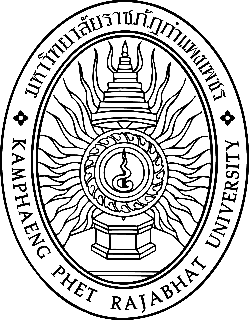 แบบรายงานผลการดำเนินงานของหลักสูตรสังคมศึกษา คณะครุศาสตร์ มหาวิทยาลัยราชภัฏกำแพงเพชร(เพื่อรับรองการกำกับติดตามการดำเนินงานของหลักสูตร โดยคณะกรรมการกำกับติดตามการดำเนินงานของหลักสูตร)ประจำปีการศึกษา 2560วันที่ 31 พฤษภาคม 2561สารบัญหมวด											        หน้า0 การดำเนินงานตามข้อเสนอแนะของการประกันประกันคุณภาพการศึกษา ปีการศึกษา 2559             31 ข้อมูลทั่วไป											42 อาจารย์											83 นักศึกษาและบัณฑิต									          224 ข้อมูลสรุปรายวิชาของหลักสูตร และคุณภาพการสอนในหลักสูตร                                             455 การบริหารหลักสูตร 										546 สิ่งสนับสนุนการเรียนรู้										84หมวด 0 การดำเนินงานตามข้อเสนอแนะในการประเมินคุณภาพการศึกษาภายใน ระดับหลักสูตร ประจำปีการศึกษา 2560หมวดที่ 1ข้อมูลทั่วไปรหัสหลักสูตร  ตาราง 1.1-1 อาจารย์ประจำหลักสูตรที่ระบุใน มคอ.2หมายเหตุ 	* ผู้รับผิดชอบหลักสูตร		** ประธานหลักสูตร	ตาราง 1.1-2 อาจารย์ประจำหลักสูตรปัจจุบันหมายเหตุ 	* ผู้รับผิดชอบหลักสูตร		** ประธานหลักสูตร	ตาราง 1.1-3 อาจารย์ผู้สอนองค์ประกอบ 1 การกำกับมาตรฐานตัวบ่งชี้ที่ 1.1 การบริหารจัดการหลักสูตรตามเกณฑ์หมวดที่ 2อาจารย์องค์ประกอบ 4 อาจารย์ตัวบ่งชี้ที่ 4.1 การบริหารและพัฒนาอาจารย์ตัวบ่งชี้ที่ 4.2 คุณภาพอาจารย์ตัวบ่งชี้ที่ 4.3 ผลที่เกิดกับอาจารย์หมวดที่ 3นักศึกษาข้อมูลนักศึกษาตาราง 3.1-1 จำนวนนักศึกษาคงอยู่ตาราง 3.1-2 ปัญหาการออกกลางคัน ในปีการศึกษา 2560ตาราง 3.1.3 จำนวนผู้สำเร็จการศึกษาองค์ประกอบที่ 2 บัณฑิตตัวบ่งชี้ที่ 2.1 คุณภาพบัณฑิตตามกรอบมาตรฐานคุณวุฒิระดับอุดมศึกษาตัวบ่งชี้ที่ 2.2 ร้อยละของบัณฑิตปริญญาตรีที่ได้งานทำ หรือประกอบอาชีพอิสระภายใน 1 ปี (ปริญญาตรี)  องค์ประกอบที่ 3 นักศึกษาตัวบ่งชี้ที่ 3.1 การรับนักศึกษาตัวบ่งชี้ที่ 3.2 การส่งเสริมและพัฒนานักศึกษาตัวบ่งชี้ที่ 3.3 ผลลัพธ์ที่เกิดกับนักศึกษาหมวดที่ 4ข้อมูลสรุปรายวิชาของหลักสูตรและคุณภาพการสอนในหลักสูตรข้อมูลสรุปรายวิชาของหลักสูตรตาราง 4.1-1 สรุปผลรายวิชาที่เปิดสอนในภาค/ปีการศึกษา ภาคเรียนที่ 1ภาคเรียนที่ 2ตาราง 4.1-2 รายวิชาที่มีการประเมินคุณภาพการสอน และแผนการปรับปรุงจากผลการประเมินผลการประเมินคุณภาพการสอนโดยรวม	อาจารย์ผู้สอนในหลักสูตร ครุศาสตรบัณฑิต สาขาวิชาสังคมศึกษา ได้รับการประเมินความพึงพอใจของนักศึกษาที่มีต่อคุณภาพการจัดการเรียนการสอนและสิ่งสนับสนุนการเรียนรู้ในภาพรวม อยู่ในระดับ ดี ค่าเฉลี่ย 4.31โดยจำแนกเป็นผลการประเมินรายด้าน ดังนี้	- ด้านคุณภาพการจัดการเรียนการสอน	มีค่าเฉลี่ย 4.28  คุณภาพระดับ ดี	- ด้านสิ่งสนับสนุนการเรียนรู้		มีค่าเฉลี่ย 4.34  คุณภาพระดับ ดีตาราง 4.1.3 กิจกรรมการพัฒนาวิชาชีพของอาจารย์และบุคลากรสายสนับสนุนองค์ประกอบที่ 5 หลักสูตร การเรียนการสอน การประเมินผู้เรียนตัวบ่งชี้ที่ 5.1 สาระรายวิชาในหลักสูตรตัวบ่งชี้ที่ 5.2 การวางระบบผู้สอนและกระบวนการจัดการเรียนการสอนตัวบ่งชี้ที่ 5.3 การประเมินผู้เรียนตัวบ่งชี้ 5.4 ผลการดำเนินงานหลักสูตรตามกรอบมาตรฐานคุณวุฒิระดับอุดมศึกษาแห่งชาติองค์ประกอบ 6 สิ่งสนับสนุนการเรียนรู้ตัวบ่งชี้ที่ 6.1 สิ่งสนับสนุนการเรียนรู้ข้อเสนอแนะ ปีการศึกษา 2559ผลการดำเนินงานตามข้อเสนอแนะปีการศึกษา 2560องค์ประกอบที่ 1 การกำกับมาตรฐาน-ไม่มี--ไม่มี-องค์ประกอบที่ 2 บัณฑิต -ไม่มี--ไม่มี-องค์ประกอบที่ 3 นักศึกษา -ไม่มี--ไม่มี-องค์ประกอบที่ 4 อาจารย์ควรมีแผนพัฒนาบุคลากรและสิ่งสนับสนุนในการเข้าสู่ตำแหน่งทางวิชาการ เช่น ทุนสนับสนุนการทำผลงานทางวิชาการในขณะนี้อาจารย์ในโปรแกรมวิชาดำเนินการเข้าสู่ตำแหน่งทางวิชาการ จำนวน 3 ท่าน ได้แก่      1. อาจารย์เลเกีย เขียวดี      2. ดร.วรพรรณ ขาวประทุม      3. อาจารย์รัตติกาล โสภัคค์ศรีกุลองค์ประกอบที่ 5 หลักสูตร การเรียนการสอน การประเมินผู้เรียน-ไม่มี--ไม่มี-องค์ประกอบที่ 6 สิ่งสนับสนุนการเรียนรู้-ไม่มี--ไม่มี-ลำดับตำแหน่งทางวิชาการชื่อ-สกุลวุฒิการศึกษาผลงานทางวิชาการในรอบ 5 ปี(ปี 59,58,57,56,55)1อาจารย์ดร.วรพรรณ ขาวประทุม*ตรง ปร.ด. (หลักสูตรและการสอน) (การสอนสังคมศึกษา)ม.ศิลปากรสส.ม. (วิจัยทางสังคมศาสตร์) ม.ธรรมศาสตร์สส.บ. (สังคมสงเคราะห์ศาสตร์) ม.ธรรมศาสตร์- 8-10 กุมภาพันธ์ พ.ศ.2559การประชุมใหญ่โครงการส่งเสริมการวิจัยในอุดมศึกษา ครั้งที่ 4 (HERP CONGRESS IV)- เอกสารประกอบการสอน เรื่องพฤติกรรมการจัดการเรียนรู้สังคมศึกษา- ตำรา เรื่อง วิจัยทางสังคมศาสตร์- วิจัย เรื่อง การพัฒนาหลักสูตรเสริมเพื่อพัฒนาทักษะความรับผิดชอบของนักเรียนในยุคการศึกษาไทย 4.02อาจารย์นายเลเกีย เขียวดี *,**ตรง  ศษ.ม. (การสอนสังคมศึกษา)        ม.เชียงใหม่วท.บ. (ภูมิศาสตร์) ม.นเรศวร- เอกสารประกอบการสอน ภูมิศาสตร์กายภาพสำหรับครู- ตำรา เรื่อง แผนที่และเครื่องมือทางภูมิศาสตร์สำหรับครู- วิจัยเรื่อง การศึกษาความคิดเห็นของการใช้ฐานข้อมูลนักศึกษาคณะครุศาสตร์ ม.ราชภัฏกำแพงเพชร- นำเสนอโปสเตอร์การประชุมวิชาการระดับชาติ เรื่อง การบูรณาการการจัดการเรียนรู้เพื่อเสริมสร้างพฤติกรรมความรับผิดชอบสำหรับนักเรียนโรงเรียนบ้านโนนม่วง วันที่ 22 ธันวาคม 25603ผู้ช่วยศาสตราจารย์นายชูวิทย์ ไชยเบ้าสัมพันธ์ ศศ.ม. (พัฒนาสังคม) ม.นเรศวรศน.บ. (ภาษาอังกฤษ)       ม.มหามกุฏราชวิทยาลัยป.บัณฑิต (วิชาชีพครู)       ม.มหามกุฏราชวิทยาลัย- ตำรา เรื่องพุทธวิธีการสอน- เอกสารประกอบการสอน ศาสนศึกษาสำหรับครู- ตำราสังคมวิทยาสำหรับครู4อาจารย์นางสาวรัตติกาล โสภัคค์ศรีกุลสัมพันธ์ ศศ.ม. (ประวัติศาสตร์) ม.เชียงใหม่ศศ.บ. (ประวัติศาสตร์) ม.เชียงใหม่- ตำรา เรื่องประวัติศาสตร์ยุโรป- เอกสารประกอบการสอน ประวัติศาสตร์เอเชียตะวันออกเฉียงใต้สำหรับครู5อาจารย์นายเกรียงไกร กันตีมูล*ตรง ศษ.ม. (การสอนสังคมศึกษา) ม.เชียงใหม่ค.บ. (อุตสาหกรรมศิลป์) มรภ.เชียงใหม่- เอกสารประกอบการสอน ประวัติศาสตร์ไทยสำหรับครู - วิจัยเรื่อง การขัดเกลาทางสังคมกับพฤติกรรมการอยู่ร่วมกันเป็นคู่ แบบมีเพศสัมพันธ์ของนักศึกษาในมหาวิทยาลัยภาคเหนือตอนล่าง ลำดับตำแหน่งทางวิชาการชื่อ-สกุลวุฒิการศึกษาผลงานทางวิชาการในรอบ 5 ปี(ปี 59,58,57,56,55)1อาจารย์ดร.วรพรรณ ขาวประทุม*ตรง ปร.ด. (หลักสูตรและการสอน) (การสอนสังคมศึกษา)ม.ศิลปากรสส.ม. (วิจัยทางสังคมศาสตร์) ม.ธรรมศาสตร์สส.บ. (สังคมสงเคราะห์ศาสตร์) ม.ธรรมศาสตร์- 8-10 กุมภาพันธ์ พ.ศ.2559การประชุมใหญ่โครงการส่งเสริมการวิจัยในอุดมศึกษา ครั้งที่ 4 (HERP CONGRESS IV)- เอกสารประกอบการสอน เรื่องพฤติกรรมการจัดการเรียนรู้สังคมศึกษา- ตำรา เรื่อง วิจัยทางสังคมศาสตร์- วิจัย เรื่อง การพัฒนาหลักสูตรเสริมเพื่อพัฒนาทักษะความรับผิดชอบของนักเรียนในยุคการศึกษาไทย 4.02อาจารย์นายเลเกีย เขียวดี *,**ตรง  ศษ.ม. (การสอนสังคมศึกษา)        ม.เชียงใหม่วท.บ. (ภูมิศาสตร์) ม.นเรศวร- เอกสารประกอบการสอน ภูมิศาสตร์กายภาพสำหรับครู- วิจัยเรื่อง การศึกษาความคิดเห็นของการใช้ฐานข้อมูลนักศึกษาคณะครุศาสตร์ ม.ราชภัฏกำแพงเพชร- ตำรา เรื่อง แผนที่และเครื่องมือทางภูมิศาสตร์สำหรับครู- นำเสนอโปสเตอร์การประชุมวิชาการระดับชาติ เรื่อง การบูรณาการการจัดการเรียนรู้เพื่อเสริมสร้างพฤติกรรมความรับผิดชอบสำหรับนักเรียนโรงเรียนบ้านโนนม่วง วันที่ 22 ธันวาคม 25603ผู้ช่วยศาสตราจารย์นายชูวิทย์ ไชยเบ้าสัมพันธ์ ศศ.ม. (พัฒนาสังคม) ม.นเรศวรศน.บ. (ภาษาอังกฤษ)       ม.มหามกุฏราชวิทยาลัยป.บัณฑิต (วิชาชีพครู)       ม.มหามกุฏราชวิทยาลัย- ตำรา เรื่องพุทธวิธีการสอน- เอกสารประกอบการสอน ศาสนศึกษาสำหรับครู- ตำราสังคมวิทยาสำหรับครู4อาจารย์นางสาวรัตติกาล โสภัคค์ศรีกุลสัมพันธ์ ศศ.ม. (ประวัติศาสตร์) ม.เชียงใหม่ศศ.บ. (ประวัติศาสตร์) ม.เชียงใหม่- ตำรา เรื่องประวัติศาสตร์ยุโรป- เอกสารประกอบการสอน ประวัติศาสตร์เอเชียตะวันออกเฉียงใต้สำหรับครู5อาจารย์นายเกรียงไกร กันตีมูล*ตรง ศษ.ม. (การสอนสังคมศึกษา)        ม.เชียงใหม่ค.บ. (อุตสาหกรรมศิลป์) มรภ.เชียงใหม่- เอกสารประกอบการสอน ประวัติศาสตร์ไทยสำหรับครู - วิจัยเรื่อง การขัดเกลาทางสังคมกับพฤติกรรมการอยู่ร่วมกันเป็นคู่ แบบมีเพศสัมพันธ์ของนักศึกษาในมหาวิทยาลัยภาคเหนือตอนล่าง ลำดับชื่อ-สกุลวุฒิการศึกษาสถานะสถานะรายวิชาที่สอนลำดับชื่อ-สกุลวุฒิการศึกษาอาจารย์ประจำอาจารย์พิเศษรายวิชาที่สอน1ผศ.ดร.สุขเกษม ขุนทองปร.ด. (พัฒนาสังคม) ม.นเรศวรศศ.ม. (พัฒนาสังคม) ม.นเรศวรศษ.ม. (สังคมศึกษา) ม.นเรศวรค.บ. (สังคมศึกษา) มรภ.เพชรบูรณ์2ศรวัส ศิริรป.ม. (รัฐศาสตร์) ม.รามคำแหงศศ.บ. (นิติศาสตร์) ม.แม่ฟ้าหลวงเศรษฐกิจประเทศไทยสำหรับครูสิทธิมนุษยชนสำหรับครูสังคมศึกษา ศาสนา และวัฒนธรรมสำหรับครูสังคมศึกษาภาษาและวัฒนธรรมสำหรับครูภาษาอังกฤษสำหรับครูสังคมกฎหมายครอบครัวกฎหมายเบื้องต้นสำหรับครูกฎหมายอาญาประมวลสาระวิชาชีพเฉพาะเกณฑ์การประเมินผลการดำเนินงาน1. จำนวนอาจารย์ประจำหลักสูตร หลักสูตรครุศาสตรบัณฑิต สาขาวิชาสังคมศึกษา มีอาจารย์ประจำหลักสูตร จำนวน 5 คน ซึ่งเป็นไปตามเกณฑ์มาตรฐานหลักสูตร พ.ศ. 2548 โดยรายละเอียดดังแสดงในตาราง 1.1-1 อาจารย์ประจำหลักสูตรที่ระบุใน มคอ.2 และตาราง 1.1-2 อาจารย์ประจำหลักสูตรปัจจุบัน 2. คุณสมบัติของอาจารย์ประจำหลักสูตร หลักสูตรครุศาสตรบัณฑิต สาขาวิชาสังคมศึกษา คุณสมบัติของอาจารย์ประจำหลักสูตร เป็นไปตามเกณฑ์มาตรฐานหลักสูตร พ.ศ. 2548 โดยรายละเอียดดังแสดงในตาราง 1.1-1 อาจารย์ประจำหลักสูตรที่ระบุใน มคอ.2 และตาราง 1.1-2 อาจารย์ประจำหลักสูตรปัจจุบัน 11. การปรับปรุงหลักสูตรตามกรอบระยะเวลาที่กำหนด หลักสูตรสังคมศึกษา (ฉบับปรับปรุง พ.ศ. 2554) ครบกำหนดรอบระยะเวลาการปรับปรุงหลักสูตรแล้ว ซึ่งทางโปรแกรมวิชาได้ดำเนินการปรับปรุงหลักสูตรสังคมศึกษา (ฉบับปรับปรุง พ.ศ.2559) (เริ่มใช้ภาคเรียนที่ 1 ปีการศึกษา 2559) โดยมีรายละเอียด ดังนี้คณะกรรมการประจำคณะเห็นชอบหลักสูตรในการประชุมครั้งที่ 2/2559 วันที่ 10 มีนาคม 2559สภาวิชาการกลั่นกรองหลักสูตรในการประชุมครั้งที่ 3/2559 วันที่ 14 มีนาคม 2559สภามหาวิทยาลัยเห็นชอบหลักสูตรในการประชุมครั้งที่ 3/2559 วันที่ 17 มีนาคม พ.ศ.25594.   สำนักงานคณะกรรมการอุดมศึกษา รับทราบและให้ความเห็นชอบหลักสูตรนี้ในวันที่ 25 พฤศจิกายน พ.ศ.2559ผลการประเมินตนเองผลการประเมินตนเองผลการประเมินตนเองผลการประเมินตนเองเกณฑ์ข้อที่ 1(, X)เกณฑ์ข้อที่ 2(, X)เกณฑ์ข้อที่ 11(, X)ผลการประเมินองค์ประกอบ 1 การกำกับมาตรฐานผ่านผลการประเมินจากคณะกรรมการผลการประเมินจากคณะกรรมการผลการประเมินจากคณะกรรมการผลการประเมินจากคณะกรรมการเกณฑ์ข้อที่ 1(, X)เกณฑ์ข้อที่ 2(, X)เกณฑ์ข้อที่ 11(, X)ผลการประเมินองค์ประกอบ 1 การกำกับมาตรฐานเกณฑ์การประเมินผลการดำเนินงาน4.1.1 ระบบการรับและแต่งตั้งอาจารย์ประจำหลักสูตร 0 1 2 3 4 5ระบบและกลไกการรับและแต่งตั้งอาจารย์ประจำหลักสูตรหลักสูตรมีการดำเนินงานตามระบบและกลไกการรับและแต่งตั้งอาจารย์ประจำหลักสูตร ดังนี้ในการกำหนดคุณวุฒิในการรับสมัครอาจารย์ และการแต่งตั้งอาจารย์ประจำหลักสูตรให้เป็นไปตามระเบียบทางมหาวิทยาลัยกำหนด ดังนี้การรับอาจารย์   1.1 หลักสูตรกำหนดคุณสมบัติทั้งด้านคุณวุฒิ ความรู้ ความสามารถ ประสบการณ์ให้สอดคล้องกับความต้องการหลักสูตร และนำเสนอคุณสมบัติต่อมหาวิทยาลัยเพื่อดำเนินการประกาศรับสมัคร    1.2 หลักสูตรนำเสนอรายชื่อกรรมการคัดเลือกซึ่งมาจากอาจารย์ประจำหลักสูตรต่อมหาวิทยาลัยเพื่อทำหน้าที่ออกข้อสอบและตรวจข้อสอบข้อเขียนภาค ข สอบสัมภาษณ์และสอบสอน    1.3 อาจารย์ประจำหลักสูตรเป็นกรรมการในการคัดเลือกอาจารย์ใหม่   1.4 อาจารย์ประจำหลักสูตรที่ได้รับแต่งตั้งออกข้อสอบข้อเขียน แล้วนำส่งงานการเจ้าหน้าที่และนิติการ เพื่อรวบรวมและจัดทำข้อสอบคัดเลือก   1.5 อาจารย์ประจำหลักสูตรร่วมดำเนินการตรวจสอบคุณสมบัติผู้สมัคร และมหาวิทยาลัยประกาศรายชื่อผู้มีสิทธิ์สอบข้อเขียน   1.6 มหาวิทยาลัยดำเนินการสอบข้อเขียนภาค ก และภาค ข และประกาศรายชื่อผู้สอบผ่านภาค ก และภาค ข พร้อมทั้งประกาศวันสอบสัมภาษณ์และสอบสอน   1.7 คณะกรรมการสอบคัดเลือกดำเนินการสอบสัมภาษณ์ และสอบสอนโดยกรรมการแต่ละคนให้คะแนน และเลขานุการรวบรวมคะแนน สรุปคะแนนที่ได้นำส่งมหาวิทยาลัย   1.8 มหาวิทยาลัยประกาศรายชื่อผู้ผ่านการคัดเลือกเป็นอาจารย์ใหม่และแต่งตั้งเป็นพนักงานมหาวิทยาลัย  หลักสูตรมีการทบทวนและประเมินระบบและกลไกการรับและแต่งตั้งอาจารย์ประจำหลักสูตร ดังนี้      หลักสูตรได้ประชุมพิจารณาแล้วไม่มีการปรับเปลี่ยนอาจารย์ประจำหลักสูตรแต่อย่างใดหลักสูตรมีการนำผลการทบทวนและประเมินระบบและกลไกการรับและแต่งตั้งอาจารย์ประจำหลักสูตร และเห็นผลการพัฒนาที่ชัดเจนและเป็นรูปธรรม ดังนี้                                                                      ....หลักสูตรมีแนวปฏิบัติที่ดีโดยมีหลักฐานเชิงประจักษ์ ดังนี้...หลักฐาน/เอกสารอ้างอิง…คศ.สค.4.1.1-1 ประกาศขั้นตอนการรับสมัครอาจารย์  4.1.2 ระบบการบริหารอาจารย์ 0 1 2 3 4 5ระบบและกลไกการบริหารอาจารย์1. หลักสูตรประชุมเพื่อร่วมกันทบทวน และกำหนดบทบาทหน้าที่ของอาจารย์ประจำหลักสูตร และดำเนินการจัดทำแผนการบริหารและพัฒนาอาจารย์ระดับหลักสูตร และแผนความต้องการพัฒนาตนเองรายบุคคล2. หลักสูตรดำเนินการตามแผนการบริหารและพัฒนาอาจารย์ระดับหลักสูตร และแผนความต้องการพัฒนาตนเองรายบุคคล3. หลักสูตรประเมินความพึงพอใจที่มีต่อระบบการบริหาร การส่งเสริมและพัฒนาอาจารย์ของหลักสูตร 4. หลักสูตร ประชุมทบทวนผลการดำเนินงานตามแผนการบริหารและพัฒนาอาจารย์ระดับหลักสูตร และแผนความต้องการพัฒนาตนเองรายบุคคล และนำผลการทบทวนการดำเนินงานมาพัฒนาและปรับปรุงกระบวนการบริหารอาจารย์หลักสูตรมีการดำเนินงานตามระบบและกลไกการบริหารอาจารย์ ดังนี้   ระบบ    หลักสูตรกำหนดบทบาทหน้าที่และความรับผิดชอบของอาจารย์ประจำหลักสูตรและอาจารย์ประจำหลักสูตร โดยมีคู่มือการพัฒนาตนเองอาจารย์ประจำหลักสูตร ซึ่งมีระบบและกลไก  ดังนี้        1. ด้านการสอน        2. ด้านการนิเทศนักศึกษา        3. ด้านการพัฒนาคุณลักษณะบัณฑิต        4. ด้านการพัฒนาผลงานวิชาการ        5. ด้านอาจารย์ที่ปรึกษา        6. ด้านการบริการวิชาการ        7. ด้านการทำนุบำรุงศิลปวัฒนธรรม        8. ด้านการประกันคุณภาพ      กลไก      อาจารย์ประจำหลักสูตรมีการประชุม เพื่อมอบหมายภาระงานตามความถนัดและประสบการณ์ในการทำงาน โดยได้ชี้แจงคู่มือการพัฒนาตนเองอาจารย์ประจำหลักสูตร ซึ่งจะต้องรายงานต่อหลักสูตร และมีการมอบหมายงาน การบริหารจัดการหลักสูตร ดังนี้     หลักสูตรพิจารณาสัดส่วนจำนวนนักศึกษาเต็มเวลาต่ออาจารย์ประจำ   (30 : 1) โดยการประชุมทบทวนผลการดำเนินงานตามกระบวนการบริหารอาจารย์ และนำผลการทบทวนการดำเนินงานมาพัฒนาและปรับปรุงกระบวนการบริหารอาจารย์    หลักสูตรได้นำระบบและกลไกดังกล่าวนำไปสู่การปฏิบัติ/การดำเนินการ     ในปีการศึกษา 2560 หลักสูตรได้ดำเนินการตามระบบและกลไกดังกล่าว ดังนี้       หลักสูตรได้มีการกำหนดบทบาทหน้าที่และความรับผิดชอบของอาจารย์ประจำหลักสูตรดังนี้          1. หลักสูตรประชุมวางแผนในการแบ่งบทบาทหน้าที่ในการรับผิดชอบ และมอบหมายภาระหน้าที่ให้เหมาะสมกับคุณวุฒิ ความรู้ของอาจารย์แต่ละคน         2. หลักสูตรพิจารณาสัดส่วนรายวิชาในแต่ละเทอม และมีการจัดแบ่งรายวิชาตามความสามารถ และความรู้ของอาจารย์แต่ละคน โดยกำหนดจำนวนชั่วโมงการสอนไม่ต่ำกว่า 15 ชั่วโมง หรือไม่น้อยกว่า 3 วิชา หรือ 100 คนขึ้นไป  3. อาจารย์ประจำหลักสูตร ประชุมทบทวนผลการดำเนินงานตามกระบวนการการบริหารอาจารย์ เรื่องการกำหนดบทบาทหน้าที่และความรับผิดชอบ   4. นำผลการทบทวนการดำเนินงานมาพัฒนาและปรับปรุงกระบวนการการบริหารอาจารย์ร่วมกัน    -  ในปีการศึกษา 2560 อาจารย์ประจำหลักสูตรมีจำนวน 5 คนตามเกณฑ์มาตรฐานหลักสูตร ระดับปริญญาตรี พ.ศ.2548    นอกจากนี้หลักสูตรได้มีการดำเนินการขอแต่งตั้งอาจารย์ที่ปรึกษาสำหรับนักศึกษาแต่ละ หมู่เรียน ดังนี้หลักสูตรมีการทบทวนและประเมินระบบและกลไกการบริหารอาจารย์ ดังนี้…     ได้ให้อาจารย์ประจำหลักสูตรประเมินความพึงพอใจต่อการบริหารอาจารย์ระดับหลักสูตร และข้อเสนอแนะ  ดังนี้     จากการประชุมเพื่อประเมินกระบวนการระบบการดำเนินงานของหลักสูตรโดยมีส่วนร่วมของ อาจารย์ประจำหลักสูตร และนักศึกษาเพื่อให้มีสิ่งสนับสนุนการเรียนรู้ พบว่า ผลการประเมินความพึงพอใจของอาจารย์ที่มีค่าเฉลี่ยน้อยที่สุด คือ ความทันสมัยของสื่อ อุปกรณ์ห้องเรียน/ห้องปฏิบัติการ มีค่าเฉลี่ยเท่ากับ 4.31 อยู่ในระดับปานกลาง ทางหลักสูตรได้เสนอว่า  ควรจัดซื้อวัสดุอุปกรณ์เพิ่มเติมในส่วนของห้องปฏิบัติการทางสังคม             ซึ่งผลจากการประเมินความพึงพอใจของนักศึกษา ที่มีค่าเฉลี่ย น้อยที่สุด คือ ด้านสนามกีฬา/สถานที่ออกกำลังกายที่เหมาะสมกับการพักผ่อนหย่อนใจ มีค่าเฉลี่ย เท่ากับ 3.97 ซึ่งอยู่ในระดับ ปานกลาง ทางหลักสูตรได้เสนอว่าอาจารย์ในหลักสูตรได้ทำคำเสนอแนะต่อทางคณะครุศาสตร์เพื่อจัดซื้อเก้าอี้ประจำจุดบริเวณลานมรกตเพื่อความสะดวกในการพักผ่อนหย่อนใจต่อไปหลักสูตรมีการนำผลการทบทวนและประเมินระบบและกลไกการบริหารอาจารย์ และเห็นผลการพัฒนาที่ชัดเจนและเป็นรูปธรรม ดังนี้…จากผลการประเมินกระบวนการ ทางหลักสูตรจึงได้ดำเนินการ ต่อไปนี้    ด้านสิ่งสนับสนุนการเรียนรู้มีค่าเฉลี่ยอยู่ในระดับน้อยที่สุด  จึงทำให้หลักสูตรสังคมศึกษาได้ขอการสนับสนุนจากคณะครุศาสตร์ พิจารณาจัดเตรียมสิ่งสนับสนุนการเรียนรู้ เช่น ห้องปฏิบัติการ อุปกรณ์การเรียนการสอนต่างๆ เป็นต้นหลักสูตรมีแนวปฏิบัติที่ดีโดยมีหลักฐานเชิงประจักษ์ ดังนี้...    จากการประเมินระบบและกลไก ด้านสิ่งสนับสนุนการเรียนรู้มีค่าเฉลี่ยอยู่ในระดับน้อยที่สุด... จึงทำให้หลักสูตรสังคมศึกษาได้ขอการสนับสนุนจากคณะครุศาสตร์  และทางคณะได้ดำเนินการจัดห้องปฏิบัติการสังคมศึกษา และห้องปฏิบัติการคอมพิวเตอร์ โดยอยู่ระหว่างการปรับปรุง     มีห้องปฏิบัติการสังคมศึกษา และห้องปฏิบัติการคอมพิวเตอร์หลักฐาน/เอกสารอ้างอิง… คศ.สค.4.1.2 แบบประเมินความพึงพอใจต่อการบริหารอาจารย์4.1.3 ระบบการส่งเสริมและพัฒนาอาจารย์ 0 1 2 3 4 5ระบบและกลไกการส่งเสริมและพัฒนาอาจารย์1. หลักสูตรประชุมเพื่อร่วมกันทบทวน และกำหนดบทบาทหน้าที่ของอาจารย์ประจำหลักสูตร และดำเนินการจัดทำแผนการบริหารและพัฒนาอาจารย์ระดับหลักสูตร และแผนความต้องการพัฒนาตนเองรายบุคคล ซึ่งประกอบด้วย การพัฒนาคุณวุฒิทางการศึกษา  การทำผลงานทางวิชาการ  การเข้ารับการอบรม สัมมนาทางวิชาการและวิชาชีพ ให้สอดคล้องเหมาะสมกับการนำไปใช้ในการพัฒนาการจัดการเรียนการสอนของตนเอง 2. ดำเนินการตามแผนการบริหารและพัฒนาอาจารย์ระดับหลักสูตร และแผนความต้องการพัฒนาตนเองรายบุคคล 3. หลักสูตรจัดกิจกรรมการแลกเปลี่ยนเรียนรู้ร่วมกันในหลักสูตร โดยนำองค์ความรู้ต่างๆที่ได้รับหลังจากเข้าร่วมการอบรม สัมมนาทางวิชาการและวิชาชีพ มาแลกเปลี่ยนกัน4. หลักสูตร ประชุมทบทวนผลการดำเนินงานตามแผนการบริหารและพัฒนาอาจารย์ระดับหลักสูตร และแผนความต้องการพัฒนาตนเองรายบุคคล และนำผลการทบทวนการดำเนินงานมาพัฒนาและปรับปรุงกระบวนการการส่งเสริมและพัฒนาอาจารย์หลักสูตรมีการดำเนินงานตามระบบและกลไกการส่งเสริมและพัฒนาอาจารย์ ดังนี้…1. หลักสูตรมีการจัดทำวางแผนพัฒนาตนเอง โดยนำคู่มือการประเมินตนเองพนักงานมหาวิทยาลัยมาพิจารณาทบทวนและปรับใช้เป็นแผนพัฒนาตนเองของอาจารย์ภายในหลักสูตร (A1) การทำผลงานทางวิชาการ การเข้ารับการอบรม สัมมนาต่างๆ      2. หลักสูตรมีการประชุมวางแผนการส่งเสริมและพัฒนาอาจารย์     3. คณะและมหาวิทยาลัยจัดสรรทุนและงบประมาณการส่งเสริมและพัฒนาอาจารย์     4. อาจารย์ประจำหลักสูตร มีการจัดหาการอบรม สัมมนา ที่เกี่ยวข้อง หรือจัดทำผลงานทางวิชาการ และดำเนินการขอทุนหรือขออนุญาตไปพัฒนาตนเอง     5. อาจารย์ประจำหลักสูตร และอาจารย์ประจำหลักสูตรดำเนินการรายงานผลการพัฒนาตนเองต่อคณะและมหาวิทยาลัย     6. หลักสูตรกำหนดบทบาทหน้าที่และความรับผิดชอบของอาจารย์ประจำหลักสูตรและอาจารย์ประจำหลักสูตร โดยมีคู่มือการพัฒนาตนเองอาจารย์ประจำหลักสูตร ซึ่งมีระบบและกลไก  ดังนี้          6.1 ด้านการสอน          6.2 ด้านการนิเทศนักศึกษา          6.3 ด้านการพัฒนาคุณลักษณะบัณฑิต          6.4 ด้านการพัฒนาผลงานวิชาการ          6.5 ด้านอาจารย์ที่ปรึกษา          6.6 ด้านการบริการวิชาการ          6.7 ด้านการทำนุบำรุงศิลปวัฒนธรรม          6.8 ด้านการประกันคุณภาพ      7. อาจารย์ประจำหลักสูตร ประชุมทบทวนผลการดำเนินงานตามตามกระบวนการการส่งเสริมและพัฒนาอาจารย์      8. นำผลการทบทวนการดำเนินงานมาพัฒนาและปรับปรุงกระบวนการส่งเสริมและพัฒนาอาจารย์     หลักสูตรได้นำระบบและกลไกดังกล่าวนำไปสู่การปฏิบัติ/การดำเนินการ        หลักสูตรได้ดำเนินการสำรวจความพร้อมในการเข้าสู่ตำแหน่งทางวิชาการและศึกษาต่อในระดับปริญญาเอก โดยมีผลการดำเนินงาน ดังนี้        การทำผลงานทางวิชาการของอาจารย์ประจำหลักสูตร มีจำนวน 1 คน คือ อ.ชูวิทย์ ไชยเบ้า และผลการเข้าสู่ตำแหน่งทางวิชาการได้รับอนุมัติให้เป็น ผู้ช่วยศาสตราจารย์ระบบการสนับสนุน หลักสูตรได้กำหนดกรอบระยะเวลาอายุงานของอาจารย์ที่จะสามารถพัฒนาตำแหน่งทางวิชาการซึ่งภายในปี 2558         อีกทั้งในเรื่องของการลาศึกษาต่อทางโปรแกรมวิชาสังคมศึกษามีอาจารย์ที่สำเร็จการศึกษาระดับปริญญาเอก จำนวน 1 ท่าน ได้แก่ ดร.วรพรรณ ขาวประทุม และกำลังศึกษาต่อในระดับปริญญาเอก (บางเวลา) จำนวน 3 ท่าน ได้แก่ อ.เลเกีย เขียวดี อ.ศรวัส ศิริ อ.เกรียงไกร กันตีมูล       ในส่วนของการทำวิจัยและการตีพิมพ์เผยแพร่ผลงานทางวิชาการ และวิจัย หลักสูตรได้ดำเนินการโดยเป็นผู้ประสานงานอำนวยความสะดวกในด้านข้อมูลข่าวสารและกระตุ้นอาจารย์ประจำหลักสูตร พร้อมกับเสนอแนะแหล่งทุน เช่น แหล่งทุนจากคณะ แหล่งทุนจากมหาวิทยาลัย และแหล่งทุนจากหน่วยงานภายนอก      รวมทั้งอาจารย์ในโปรแกรมวิชาทุกคนได้มีการพัฒนาตนเองในการเข้าร่วมอบรม/สัมมนา/ศึกษาดูงาน ดังเอกสารแนบแบบสรุปการพัฒนาตนเองของอาจารย์โปรแกรมวิชาสังคมศึกษาหลักสูตรมีการทบทวนและประเมินระบบและกลไกการส่งเสริมและพัฒนาอาจารย์ ดังนี้…     อาจารย์ประจำหลักสูตรได้มีการพัฒนาตนเองตามกระบวนการที่กำหนดไว้ในคู่มือการพัฒนาตนเอง ซึ่งมีผลสัมพันธ์กันกับการประเมินผลการปฏิบัติราชการ โดยมีการประเมินการปฏิบัติราชการ (1/2559) ดังนี้หลักสูตรมีการนำผลการทบทวนและประเมินระบบและกลไกการส่งเสริมและพัฒนาอาจารย์ และเห็นผลการพัฒนาที่ชัดเจนและเป็นรูปธรรม ดังนี้…         หลักสูตรได้ดำเนินการประชุม ทบทวนการดำเนินงานมีการปรับปรุง/พัฒนา ดังนี้       1. อาจารย์ประจำหลักสูตรทุกท่านควรทำผลงานเพื่อเข้าสู่ตำแหน่งทางวิชาการ            - ดร.วรพรรณ ขาวประทุม ได้ส่งเอกสารประกอบการสอน เรื่องพฤติกรรมการสอนสังคมศึกษา และตำราเรื่องวิจัยทางสังคมศาสตร์ ขอผลงานทางวิชาการ           - อ.รัตติกาล โสภัคค์ศรีกุล ได้ส่งเอกสารประกอบการสอนเรื่องประวัติศาสตร์เอเชียตะวันออกเฉียงใต้สำหรับครู และได้เผยแพร่ตำราเรื่องประวัติศาสตร์ยุโรป ขอผลงานทางวิชาการ           - อ.เลเกีย เขียวดี ได้ส่งเอกสารประกอบการสอนเรื่องภูมิศาสตร์กายภาพสำหรับครู และตำราเรื่องแผนที่และเครื่องมือทางภูมิศาสตร์สำหรับครู ขอผลงานทางวิชาการ       2. อาจารย์ประจำหลักสูตร ศึกษาต่อในระดับปริญญาเอกทุกท่าน อ.เลเกีย เขียวดี และอ.เกรียงไกร กันตีมูล อยู่ระหว่างการทำวิทยานิพนธ์ในระดับปริญญาเอก         3. บทความวิชาการฉบับสมบูรณ์ที่ตีพิมพ์ในรายงานสืบเนื่องจากการประชุมวิชาการระดับชาติ เรื่องการบูรณาการการจัดการเรียนรู้เพื่อเสริมสร้างพฤติกรรมความรับผิดชอบสำหรับนักเรียนโรงเรียนบ้านโนนม่วง ได้เข้าร่วมนำเสนอบทความประเภทโปสเตอร์ วันที่ 22 ธันวาคม 2560 ในการประชุมวิชาการระดับชาติ มหาวิทยาลัยราชภัฏกำแพงเพชร ครั้งที่ 4 โดย ดร.วรพรรณ ขาวประทุม และ อ.เลเกีย เขียวดี         4. อาจารย์ประจำหลักสูตรและอาจารย์ผู้สอน ได้พัฒนาตนเองด้านภาษาต่างประเทศ TOEIC ดังนี้       อาจารย์ประจำหลักสูตรได้มีการพัฒนาตนเองตามกระบวนการที่กำหนดไว้ในคู่มือการพัฒนาตนเอง ซึ่งมีผลสัมพันธ์กันกับการประเมินผลการปฏิบัติราชการ โดยมีผลการประเมินการปฏิบัติราชการ (1/2560)  ดังนี้     หลักสูตรมีผลจากการปรับปรุงเห็นชัดเจนเป็นรูปธรรม       1. มีอาจารย์เข้าสู่ตำแหน่งทางวิชาการ 1 ท่าน ได้แก่ ผศ.ชูวิทย์ ไชยเบ้า         2. มีอาจารย์จบการศึกษาในระดับปริญญาเอก 1 ท่าน ได้แก่ ดร.วรพรรณ ขาวประทุม         3. มีเอกสารประกอบการสอนและตำราของอาจารย์ประจำหลักสูตรที่กำลังเข้าสู่ตำแหน่งทางวิชาการ       4. มีรายงานการวิจัยเพื่อดำเนินการตีพิมพ์ในระดับต่อไปหลักสูตรมีแนวปฏิบัติที่ดีโดยมีหลักฐานเชิงประจักษ์ ดังนี้...หลักฐาน/เอกสารอ้างอิง… คศ.สค.4.1.3-1 กพอ.03     คศ.สค.4.1.3-2 รายงานผลการพัฒนาตนเองของอาจารย์ประจำหลักสูตร    คศ.สค.4.1.3-3 แผนการพัฒนาตนเองของอาจารย์ประจำหลักสูตรผลการประเมินตนเองผลการประเมินตนเองตัวบ่งชี้ที่ 4.1 การบริหารและพัฒนาอาจารย์0  1  2  3  4  5  ..3.. คะแนนผลการประเมินจากคณะกรรมการผลการประเมินจากคณะกรรมการตัวบ่งชี้ที่ 4.1 การบริหารและพัฒนาอาจารย์0  1  2  3  4  5  ….. คะแนนเกณฑ์การประเมินผลการดำเนินงาน4.2.1 ร้อยละของอาจารย์ประจำที่มีคุณวุฒิปริญญาเอกร้อยละ 20ในปีการศึกษา 2559 หลักสูตรครุศาสตรบัณฑิต สาขาวิชาสังคมศึกษา มีอาจารย์ประจำหลักสูตรที่มีคุณวุฒิปริญญาเอก จำนวน 1 คน ดังนี้1.  ร้อยละของอาจารย์ประจำหลักสูตรที่มีคุณวุฒิปริญญาเอก    x 100  =  ร้อยละ ..                = ร้อยละ 202.  แปลงร้อยละที่ได้เป็นคะแนนเต็ม 5  x 5                     =  5คะแนนที่ได้ = 5 คะแนน4.2.2 ร้อยละของอาจารย์ประจำที่ดำรงตำแหน่งทางวิชาการร้อยละ 20ในปีการศึกษา 2560 หลักสูตรครุศาสตรบัณฑิต สาขาวิชาสังคมศึกษา มีอาจารย์ประจำหลักสูตรที่ดำรงตำแหน่งทางวิชาการ จำนวน 1 คน ดังนี้    สูตรการคำนวณ1.  ร้อยละของอาจารย์ประจำหลักสูตรที่ดำรงตำแหน่งทางวิชาการ   x 100  =  ร้อยละ ..              = ร้อยละ 202.  แปลงร้อยละที่ได้เป็นคะแนนเต็ม 5 x5  = 1.66คะแนนที่ได้ = 1.66 คะแนน4.2.3 ผลงานทางวิชาการของอาจารย์ประจำหลักสูตรร้อยละ 4ในปีการศึกษา 2560 หลักสูตรครุศาสตรบัณฑิต สาขาวิชาสังคมศึกษา มีผลงานทางวิชาการของอาจารย์ประจำหลักสูตร ดังนี้สูตรการคำนวณ1.  ร้อยละผลรวมถ่วงน้ำหนักของผลงานทางวิชาการของอาจารย์ประจำหลักสูตร   x 100  =  ร้อยละ 42.  แปลงร้อยละที่ได้เป็นคะแนนเต็ม 5  x 5                 =  1.00 คะแนนที่ได้ = 1.00 คะแนนผลการประเมินตนเองผลการประเมินตนเองตัวบ่งชี้ที่ 4.2 คุณภาพอาจารย์3.00 คะแนน  ผลการประเมินจากคณะกรรมการผลการประเมินจากคณะกรรมการตัวบ่งชี้ที่ 4.2 คุณภาพอาจารย์…… คะแนน  เกณฑ์การประเมินผลการดำเนินงาน4.3.1 การคงอยู่ของอาจารย์   ในปีการศึกษา 2560 หลักสูตรสังคมศึกษามีอาจารย์ประจำหลักสูตรจำนวน 5 คน อัตราการคงอยู่ ร้อยละ 100หลักฐาน/เอกสารอ้างอิง...คศ.สค.4.3.1 มคอ.02 4.3.2 ความพึงพอใจของอาจารย์ในปีการศึกษา .. หลักสูตรครุศาสตรบัณฑิต สาขาวิชาสังคมศึกษา มีผลการประเมินความพึงพอใจของอาจารย์ที่มีต่อหลักสูตร ในระดับ .. ค่าเฉลี่ยเท่ากับ .. โดยมีผลการประเมินความพึงพอใจย้อนหลัง  ดังนี้หลักฐาน/เอกสารอ้างอิง   คศ.สค.4.3.2-1 มคอ.02   คศ.สค.4.3.2-2 รายงานผลการประเมินความพึงพอใจของอาจารย์ต่อหลักสูตร ผลการประเมินตนเองผลการประเมินตนเองตัวบ่งชี้ที่ 4.3 ผลที่เกิดกับอาจารย์0  1  2  3  4  5  5 คะแนนผลการประเมินจากคณะกรรมการผลการประเมินจากคณะกรรมการตัวบ่งชี้ที่ 4.3 ผลที่เกิดกับอาจารย์0  1  2  3  4  5 ….. คะแนนปีการศึกษาที่รับเข้าจำนวนนักศึกษาคงอยู่ (จำนวนจริง) ในแต่ละปีการศึกษาจำนวนนักศึกษาคงอยู่ (จำนวนจริง) ในแต่ละปีการศึกษาจำนวนนักศึกษาคงอยู่ (จำนวนจริง) ในแต่ละปีการศึกษาจำนวนนักศึกษาคงอยู่ (จำนวนจริง) ในแต่ละปีการศึกษาจำนวนนักศึกษาคงอยู่ (จำนวนจริง) ในแต่ละปีการศึกษาจำนวนนักศึกษาคงอยู่ (จำนวนจริง) ในแต่ละปีการศึกษาจำนวนนักศึกษาคงอยู่ (จำนวนจริง) ในแต่ละปีการศึกษาจำนวนนักศึกษาคงอยู่ (จำนวนจริง) ในแต่ละปีการศึกษาจำนวนนักศึกษาคงอยู่ (จำนวนจริง) ในแต่ละปีการศึกษาจำนวนนักศึกษาคงอยู่ (จำนวนจริง) ในแต่ละปีการศึกษาปีการศึกษาที่รับเข้า2556ร้อยละ2557ร้อยละ2558ร้อยละ2559ร้อยละ2560ร้อยละ25568610080938093758775872557851007588738672862558611006110058952559571005393256053100เหตุผลของการออกกลางคันชั้นปีที่ 1(รหัส 60)ชั้นปีที่ 2(รหัส 59)ชั้นปีที่ 3(รหัส 58)ชั้นปีที่ 4(รหัส 57)ชั้นปีที่ 5(รหัส 56)รวมนักศึกษามีปัญหาความสัมพันธ์ในครอบครัว-----นักศึกษาลาออกเข้าศึกษาต่อในสถาบันอื่น311--5นักศึกษามีปัญหาส่วนบุคคล--1--1นักศึกษาเข้ารับราชการตำรวจ1-1--2รวม413--ปีการศึกษาที่รับเข้าปีที่สำเร็จการศึกษาปีที่สำเร็จการศึกษาปีที่สำเร็จการศึกษาปีที่สำเร็จการศึกษาปีที่สำเร็จการศึกษาปีการศึกษาที่รับเข้า2556255725582559256025523925531222554217255586255675เกณฑ์การประเมินผลการดำเนินงานผลการประเมินตามเกณฑ์ตัวบ่งชี้ที่ 2.1  คะแนนที่ได้  4.51 ไม่รับการประเมินเนื่องจากไม่มีบัณฑิตจบการศึกษาหลักสูตรครุศาสตรบัณฑิต สาขาวิชาสังคมศึกษา มีบัณฑิตที่สำเร็จการศึกษาในปีการศึกษา 2559 จำนวน 86 คน โดยมีบัณฑิตที่ได้รับการประเมินคุณภาพตามกรอบมาตรฐานคุณวุฒิระดับอุดมศึกษา จำนวน 52 คน คิดเป็นร้อยละ 60.46 ของบัณฑิตที่สำเร็จการศึกษาทั้งหมดโดยผลการประเมินวิเคราะห์ได้ ดังนี้สูตรคำนวณ     x 100                   ค่าคะแนนที่ได้   =  4.51 คะแนนหลักฐาน/เอกสารอ้างอิง    คศ.สค. 2.1 รายงานผลการประเมินคุณภาพบัณฑิตตามกรอบมาตรฐานคุณวุฒิระดับอุดมศึกษา (TQF)ผลการประเมินตนเองผลการประเมินตนเองตัวบ่งชี้ที่ 2.1 คุณภาพบัณฑิตตามกรอบมาตรฐานคุณวุฒิระดับอุดมศึกษา4.51 คะแนนผลการประเมินจากคณะกรรมการผลการประเมินจากคณะกรรมการตัวบ่งชี้ที่ 2.1 คุณภาพบัณฑิตตามกรอบมาตรฐานคุณวุฒิระดับอุดมศึกษา….. คะแนนเกณฑ์การประเมินผลการดำเนินงานผลการประเมินตามเกณฑ์ตัวบ่งชี้ที่ 2.2  คะแนนที่ได้ ...... ไม่รับการประเมินเนื่องจากไม่มีบัณฑิตที่สำเร็จการศึกษาหลักสูตรครุศาสตรบัณฑิต สาขาวิชาสังคมศึกษา มีบัณฑิตที่สำเร็จการศึกษาในปีการศึกษา 2559 จำนวน 86 คน โดยมีบัณฑิตที่ตอบแบบสอบถามภาวะการมีงานทำ จำนวน 78 คน คิดเป็นร้อยละ 90.70 ของบัณฑิตที่สำเร็จการศึกษาทั้งหมด โดยสรุปข้อมูลได้ ดังนี้สูตรคำนวณ  1. ร้อยละของบัณฑิตปริญญาตรีที่ได้งานทำหรือประกอบอาชีพอาชีพอิสระ   x 100     x 100  =  92.312. แปลงร้อยละที่ได้เป็นคะแนนเต็ม 5 x 5 คะแนนที่ได้ = 4.62 คะแนนหลักฐาน/เอกสารอ้างอิง     คศ.สค. 2.2 รายงานผลการประเมินความพึงพอใจของผู้ใช้บัณฑิตที่มีต่อคุณลักษณะอันพึงประสงค์ตามกรอบมาตรฐานคุณวุฒิระดับปริญญาตรี สาขาครุศาสตร์/ศึกษาศาสตร์ คณะครุศาสตร์ มหาวิทยาลัยราชภัฏกำแพงเพชรผลการประเมินตนเองผลการประเมินตนเองตัวบ่งชี้ที่ 2.2 ร้อยละของบัณฑิตปริญญาตรีที่ได้งานทำ หรือประกอบอาชีพอิสระภายใน 1 ปี (ปริญญาตรี)4.62 คะแนนผลการประเมินจากคณะกรรมการผลการประเมินจากคณะกรรมการตัวบ่งชี้ที่ 2.2 ร้อยละของบัณฑิตปริญญาตรีที่ได้งานทำ หรือประกอบอาชีพอิสระภายใน 1 ปี (ปริญญาตรี)….. คะแนนเกณฑ์การประเมินผลการดำเนินงาน3.1.1 การรับนักศึกษา 0 1 2 3 4 5ระบบและกลไกการรับนักศึกษา คณะครุศาสตร์ มหาวิทยาลัยราชภัฏกำแพงเพชร   1. คณะฯ จัดประชุมอาจารย์ประจำหลักสูตรและอาจารย์ประจำสาขาวิชา เพื่อร่วมกันกำหนดแผนการรับนักศึกษา คุณสมบัติของนักศึกษา และหลักเกณฑ์การพิจารณาต่างๆ โดยเน้นที่วัตถุประสงค์ของหลักสูตรที่ระบุใน มคอ.1 และ มคอ.2    2. คณะฯ และหลักสูตรดำเนินการจัดกิจกรรมแนะแนวการศึกษาต่อและประชาสัมพันธ์เชิงรุกไปยังกลุ่มเป้าหมายที่หลักสูตรกำหนดไว้ในแผนการรับนักศึกษา   3. นำเสนอแผนการรับนักศึกษา คุณสมบัติ และหลักเกณฑ์การรับต่อสำนักส่งเสริมวิชาการและงานทะเบียน มหาวิทยาลัยราชภัฏกำแพงเพชร   4. อาจารย์ประจำหลักสูตรร่วมกับสำนักส่งเสริมวิชาการและงานทะเบียน มหาวิทยาลัยราชภัฏกำแพงเพชร พิจารณาคุณสมบัติของผู้เข้าศึกษาต่อ   5. อาจารย์ประจำหลักสูตรประเมินความพร้อมของผู้เข้าศึกษาต่อตามเกณฑ์การพิจารณาที่หลักสูตรกำหนด หรือพิจารณาจากแฟ้มสะสมผลงาน และการสัมภาษณ์ผู้เข้าศึกษาต่อ   6. อาจารย์ประจำหลักสูตรเสนอผลการพิจารณาต่อสำนักส่งเสริมวิชาการและงานทะเบียน มหาวิทยาลัยราชภัฏกำแพงเพชรการรายงานผลการดำเนินงาน   7. หลักสูตรทบทวนผลการรับนักศึกษา ว่าเป็นไปตามเกณฑ์ที่หลักสูตรกำหนดหรือไม่ โดยเปรียบเทียบกับผลลัพธ์ที่ได้กับแผนที่หลักสูตรได้กำหนดไว้   8. หลักสูตรนำผลการทบทวนระบบการรับนักศึกษา ไปปรับปรุงกระบวนการรับนักศึกษาในปีการศึกษาถัดไปหลักสูตรมีการดำเนินงานตามระบบและกลไกการรับนักศึกษา ดังนี้     1. หลักสูตรมีการประชุมวางแผนการดำเนินงาน เพื่อวางแผนและกำหนดเป้าหมายการรับสมัครนักศึกษา พิจารณาจากประเด็น ต่อไปนี้ คือ ความต้องการของบุคลากรครูสาขาสังคมศึกษา ของ สพฐ. สัดส่วนของอาจารย์ต่อนักศึกษาและคุณสมบัติของผู้สมัครเรียน     2. หลักสูตรนำเสนอแผนรับ เกณฑ์การรับสมัคร จำนวนรับสมัคร วิธีการคัดเลือก แผนการรับนักศึกษาต่อคณะ เพื่อนำเสนอสภามหาวิทยาลัยเพื่อพิจารณาอนุมัติ     3. หลักสูตรร่วมกับคณะ และสำนักส่งเสริมวิชาการและงานทะเบียนดำเนินการประกาศการรับนักศึกษาตามแผนการรับนักศึกษาที่ได้รับการเห็นชอบ     4. หลักสูตรร่วมกับคณะ และสำนักส่งเสริมวิชาการและงานทะเบียนดำเนินการรับสมัครนักศึกษาตามประกาศการรับสมัคร      5. อาจารย์ประจำหลักสูตร/อาจารย์ประจำหลักสูตร  ร่วมเป็นคณะกรรมการ เพื่อตรวจสอบคุณสมบัติและคัดเลือกนักศึกษา      6. สำนักส่งเสริมวิชาการและงานทะเบียน แต่งตั้งอาจารย์ประจำหลักสูตรที่ทำการตรวจสอบรายชื่อนักศึกษาผู้มีสิทธิ์เข้ารับการคัดเลือก และคณะกรรมการหลักสูตรดำเนินการคัดเลือก      7. หลักสูตรตรวจสอบบัญชีรายชื่อนักศึกษาที่มีสิทธิ์เข้ารับการรายงานตัว และลงทะเบียนเป็นนักศึกษา     8. หลักสูตรประชุมเพื่อพิจารณารายชื่อนักศึกษาผู้มีสิทธิได้รับความคัดเลือก และจัดเก็บแบบประเมินระบบและกลไกการรับสมัครเข้าศึกษาต่อ หลักสูตรมีการทบทวนและประเมินระบบและกลไกการรับนักศึกษา ดังนี้     1. หลักสูตรทบทวนจำนวนนักศึกษาที่มารายงานตัวกับแผนการรับนักศึกษา เพื่อวิเคราะห์หาสาเหตุ ปัจจัยต่างๆ     2. หลักสูตรนำผลการประเมินมาดำเนินการปรับปรุงและพัฒนาในประเด็นต่างๆ      จากผลการประเมินกระบวนการรับนักศึกษา (เฉพาะนักศึกษาชั้นปีที่ 1)พบว่าด้านการกำหนดคุณสมบัติและเกณฑ์การคัดเลือกผู้เข้าศึกษาต่อ มีค่าเฉลี่ยสูงที่สุด เท่ากับ 4.10 รองลงมาได้แก่ กระบวนการคัดเลือกผู้เข้าศึกษาต่อ เท่ากับ 4.00 ส่วนด้านที่น้อยที่สุดคือ  มีช่องทางการประชาสัมพันธ์ที่หลากหลาย เช่น เว็บไซต์ แผ่นพับ หรืออาจารย์แนะแนวของโรงเรียน มีค่าเฉลี่ยเท่ากับ 3.71หลักสูตรมีการนำผลการทบทวนและประเมินระบบและกลไกการรับนักศึกษา และเห็นผลการพัฒนาที่ชัดเจนและเป็นรูปธรรม ดังนี้      หลักสูตรได้มีการปรับปรุงแก้ไขปัญหาจากการประเมิน โดยดำเนินการ ดังนี้ ด้านที่น้อยที่สุดคือ ช่องทางการประชาสัมพันธ์ที่หลากหลาย เช่น เว็บไซต์ แผ่นพับ หรืออาจารย์แนะแนวของโรงเรียน มีค่าเฉลี่ยเท่ากับ 3.71 โดยหลักสูตรได้ดำเนินการปรับปรุงระบบกลไก และเสนอผลการประเมินด้านที่น้อยที่สุด ร่วมกับคณะครุศาสตร์ โดยคณะได้เสนอแนวทางให้หลักสูตรดำเนินการเชิงรุก ดังนี้       1) การเข้าร่วมกิจกรรม  ประชาสัมพันธ์การรับนักศึกษาในปี 2560 ร่วมกับคณะทำงานแนะแนวสัญจร ที่จัดโดยมหาวิทยาลัย ซึ่งจัดให้มีอาจารย์ประจำหลักสูตรและนักศึกษารุ่นพี่ในหลักสูตรเข้าร่วม โดยเน้นความเข้าใจกับนักเรียนระดับมัธยมศึกษาตอนปลาย ผู้ปกครอง และครูแนะแนวถึงแนวทางในการเรียน การประกอบอาชีพหลังสำเร็จการศึกษา การได้รับใบประกอบวิชาชีพครู และการสอบบรรจุเข้ารับราชการ       2) การให้คำปรึกษาแก่ผู้ปกครอง และนักเรียนที่สนใจจะสมัครเข้าเรียนโดยตรง ผ่านช่องทาง เฟซบุ๊คอาจารย์แต่ละท่าน แอปพลิเคชั่นไลน์ และโทรศัพท์           3) นำเสนอในกิจกรรมที่ทางหลักสูตรได้ทำกิจกรรมร่วมกับโรงเรียน เช่น การออกค่ายวิชาการ การให้การอบรม และแจ้งในการประชุมครูและบุคลากรทางการศึกษาที่จัดโดยคณะและหลักสูตรหลักสูตรมีแนวปฏิบัติที่ดีโดยมีหลักฐานเชิงประจักษ์ ดังนี้    ภายหลังจากหารือกับทางคณะและมหาวิทยาลัย เพื่อเตรียมนักศึกษาให้มีความพร้อมสำหรับการแข่งขัน ทั้งในโครงการครูเพื่อพัฒนาท้องถิ่น และโครงการสอบบรรจุเข้ารับราชการปกติ จึงได้กำหนดเกณฑ์ นักศึกษาชั้นปีที่ 1 ปีการศึกษา 2561 ต้องมีผลการเรียนเฉลี่ย (GPA) ในระดับที่ไม่ต่ำกว่า 3.00 ทำให้หลักสูตรได้นักศึกษาที่มีคุณภาพในระดับที่คณะและมหาวิทยาลัยต้องการหลักฐาน/เอกสารอ้างอิง     คศ.สค. 3.1.1-1 ระเบียบการรับนักศึกษามหาวิทยาลัยราชภัฏกำแพงเพชร ปีการศึกษา 2560     คศ.สค. 3.1.1-2 ผลการประเมินความพึงพอใจของนักศึกษาที่มีต่อการบริหารหลักสูตร     คศ.สค. 3.1.1-3 บันทึกการประชุมครั้งที่ 13.1.2 การเตรียมความพร้อมก่อนเข้าศึกษา 0 1 2 3 4 5ระบบและกลไกการเตรียมความพร้อมก่อนเข้าศึกษา คณะครุศาสตร์ มหาวิทยาลัยราชภัฏกำแพงเพชร     1. หลักสูตรประชุมวางแผนเพื่อกำหนดคุณสมบัติ หลักเกณฑ์การพิจารณา และประเด็นเรื่องความพร้อมของผู้เข้าศึกษาต่อในหลักสูตร       2. หลักสูตรพิจารณานักศึกษาแรกเข้าที่ผ่านกระบวนการรับนักศึกษา โดยพิจารณาข้อมูลจากการสอบสัมภาษณ์ หรือการทดสอบ      3. หลักสูตรประชุมวางแผนเพื่อเตรียมกิจกรรมการเตรียมความพร้อม ให้กับนักศึกษาไม่ผ่านเกณฑ์การพิจารณาตามที่หลักสูตรกำหนด     4. จัดกิจกรรมเตรียมความพร้อมก่อนเข้าศึกษาต่อ      5. หลักสูตรทบทวนผลการเตรียมความพร้อมก่อนเข้าศึกษาต่อ โดยประเมินจากความรู้ และทักษะของนักศึกษาหลังจากเข้าร่วมกิจกรรมเตรียมความพร้อม     6. นำผลการทบทวนไปปรับปรุง และพัฒนาแผนการรับนักศึกษา และกิจกรรมเตรียมความพร้อมในปีการศึกษาถัดไปหลักสูตรมีการดำเนินงานตามระบบและกลไกการเตรียมความพร้อมก่อนเข้าศึกษา ดังนี้     1. หลักสูตรกำหนดประเด็นที่ต้องเตรียมความพร้อมให้กับนักศึกษาแรกเข้าให้สอดคล้องกับสภาพปัญหานักศึกษาแรกเข้าที่ระบุไว้ใน มคอ.2     2. อาจารย์ประจำหลักสูตร  เตรียมความพร้อมนักศึกษาโดยจากการสัมภาษณ์นักศึกษาเมื่อนักศึกษามารายงานตัว และนำข้อมูลดังกล่าวมาประกอบการตัดสินใจการจัดโครงการเตรียมความพร้อมให้แก่นักศึกษา      3. อาจารย์ประจำหลักสูตรนำข้อมูลที่ได้จากการสัมภาษณ์ มาประกอบการตัดสินใจวางแผนการจัดกิจกรรมเพื่อเตรียมความพร้อมก่อนเข้าศึกษา      4. หลักสูตรประชุมทบทวน ประเมินผลการดำเนินการตามกิจกรรมเตรียมความพร้อมก่อนเข้าเรียน      5. หลักสูตรจัดกิจกรรม/โครงการเตรียมความพร้อมให้แก่นักศึกษาจัดกิจกรรมเตรียมความพร้อมตามแผนที่ได้วางไว้ โดยได้ดำเนินการ ดังนี้      หลักสูตรได้ดำเนินการตามระบบและกลไกการเตรียมความพร้อมก่อนเข้าศึกษาผลปรากฏว่านักศึกษาแรกเข้าทุกคนยังไม่มีความพร้อมตามประเด็นที่หลักสูตรกำหนด จึงได้จัดกิจกรรมการเตรียมความพร้อมทางการเรียนให้นักศึกษาใหม่ ได้แก่กิจกรรม       1. เตรียมความพร้อมสู่อ้อมกอดสังคมศึกษา วันที่ 22 กรกฎาคม 2560 โดยมีกิจกรรมต่างๆ ดังนี้       1.1 กิจกรรมพัฒนาคุณลักษณะด้านการส่งเสริมและเผยแผ่พระพุทธศาสนา การตักบาตรข้าวสารอาหารแห้งและพระสงฆ์เจริญพระพุทธมนต์        1.2 กิจกรรมพัฒนาคุณลักษณะด้านการส่งเสริมและอนุรักษ์สิ่งแวดล้อม การปลูกต้นสักร่วมกันในสายรหัส บริเวณสวนสักสังคมศึกษา ด้านหลังหอประชุมทีปังกรรัศมีโชติ        1.3 กิจกรรมพัฒนาคุณลักษณะความเป็นครูในสถานศึกษาจริง        1.4 กิจกรรมกีฬาสัมพันธ์น้องพี่สังคมศึกษา โดยการแข่งขันกีฬาพื้นบ้านเพื่อสืบสานศิลปวัฒนธรรมไทย      2. กิจกรรมเตรียมความพร้อมก่อนเรียน "ส่งเสริมทักษะการคิดคำนวณทางคณิตศาสตร์" ให้กับนักศึกษาโปรแกรมวิชาสังคมศึกษา ชั้นปีที่ 1 ประจำปีการศึกษา 2560 ณ ห้องเรียน 46506 คณะครุศาสตร์ วันที่ 2 กรกฎาคม 2560 โดยท่านอาจารย์เบญจวรรณ ชัยปลัด อาจารย์ประจำโปรแกรมวิชาคณิตศาสตร์ เป็นวิทยากร   หลักสูตรมีการทบทวนและประเมินระบบและกลไกการเตรียมความพร้อมก่อนเข้าศึกษา ดังนี้       หลักสูตรได้ประชุมทบทวนและประเมินกระบวนการ การเตรียมความพร้อมนักศึกษา ในการประชุมอาจารย์ผู้รับผิดชอบ พบว่าหลักสูตรสามารถดำเนินการเตรียมความพร้อมให้กับนักศึกษาร่วมกับคณะและจากที่หลักสูตรได้ดำเนินการจัดกิจกรรมเสริมทักษะการคำนวณทางคณิตศาสตร์ ในปีที่ผ่านมา จึงได้มีการวางแผนจัดโครงการกิจกรรมให้กับนักศึกษาโดยในปี 2561     จากผลการประเมินการเตรียมความพร้อมก่อนเข้าศึกษา (เฉพาะนักศึกษาชั้นปีที่ 1) พบว่า ด้าน กิจกรรมเตรียมความพร้อมเพื่อปรับพื้นฐานก่อนเข้าศึกษา มีค่าเฉลี่ยสูงที่สุด เท่ากับ 3.76 รองลงมาได้แก่ รูปแบบของกิจกรรมเตรียมความพร้อม เท่ากับ 3.71 ส่วนด้านที่น้อยที่สุดคือ  มีระยะเวลาในการการจัดกิจกรรมเตรียมความพร้อม มีค่าเฉลี่ยเท่ากับ 3.67 หลักสูตรมีการนำผลการทบทวนและประเมินระบบและกลไกการเตรียมความพร้อมก่อนเข้าศึกษา และเห็นผลการพัฒนาที่ชัดเจนและเป็นรูปธรรม ดังนี้        จากผลการประเมิน ด้านมีระยะเวลาในการการจัดกิจกรรมเตรียมความพร้อม มีค่าเฉลี่ยน้อยที่สุด เท่ากับ 3.67 หลักสูตรได้ดำเนินการเตรียมความพร้อมให้นักศึกษา ด้านวิชาการ โดยเพิ่มระยะเวลาให้มากขึ้น ประกอบกับกิจกรรม ที่เพิ่มขึ้นด้วย ดังนี้         1. อบรมพัฒนาทักษะภาษาอังกฤษ โดยจัดกิจกรรมร่วมกับศูนย์ภาษาและคอมพิวเตอร์ มหาวิทยาลัยราชภัฏกำแพงเพชร โดยการสอบ MOCK Test TOEIC นักศึกษาสังคมศึกษาชั้นปีที่ 1 ทุกคน เพื่อเตรียมพร้อมสำหรับการสอบแข่งขันในโครงการครูเพื่อพัฒนาท้องถิ่น และ การสอบบรรจุเข้ารับราชการ       2. อบรมการคำนวณทางคณิตศาสตร์เบื้องต้น ดำเนินการต่อเนื่องจากการอบรมในปีที่ผ่านมา เนื่องจากนักศึกษายังคงขาดทักษะทางคณิตศาสตร์        ในส่วนของภาษาอังกฤษทางมหาวิทยาลัยได้จัดอบรมโปรแกรม Speexx และได้จัดการเรียนการสอนในรายวิชาพื้นฐานในชั้นปีที่ 1 และ ชั้นปีที่ 2 แล้ว                 ดังนั้น ทางหลักสูตรจึงเห็นสมควรจัดอบรมให้อย่างต่อเนื่องในชั้นปีที่ 3, 4 และ 5  เกี่ยวกับ Test of English for International Communication : TOEIC     หลักสูตรมีแนวปฏิบัติที่ดีโดยมีหลักฐานเชิงประจักษ์ ดังนี้...หลักฐาน/เอกสารอ้างอิง    คศ.สค.3.1.2-1 รายละเอียดโครงการเตรียมความพร้อมสู่อ้อมกอดสังคมศึกษา    คศ.สค.3.1.2-2 สรุปโครงการเตรียมความพร้อมก่อนเรียน    คศ.สค.3.1.2-3 สรุปผลพัฒนาทักษะภาษาอังกฤษ โดยการสอบ MOCK Test TOEIC     คศ.สค.3.1.2-4 สรุปผลพัฒนาทักษะภาษาอังกฤษ โดยการสอบ Speexx     คศ.สค.3.1.2-5 รายงานการประชุมโปรแกรมวิชาสังคมศึกษา     คศ.สค.3.1.2-6 ผลการประเมินความพึงพอใจของนักศึกษาที่มีต่อการบริหารหลักสูตร     คศ.สค. 3.1.2-7 บันทึกการประชุมครั้งที่ 1ผลการประเมินตนเองผลการประเมินตนเองตัวบ่งชี้ที่ 3.1 การรับนักศึกษา0  1  2  3  4  5  …4.. คะแนนผลการประเมินจากคณะกรรมการผลการประเมินจากคณะกรรมการตัวบ่งชี้ที่ 3.1 การรับนักศึกษา0  1  2  3  4  5  ….. คะแนนเกณฑ์การประเมินผลการดำเนินงาน3.2.1 การควบคุมดูแลการให้คำปรึกษาวิชาการและแนะแนวแก่นักศึกษาปริญญาตรี 0 1 2 3 4 5ระบบกลไกการควบคุมการดูแลการให้คำปรึกษาวิชาการและแนะแนวแก่นักศึกษาปริญญาตรี    1. หลักสูตรประชุมอาจารย์ประจำหลักสูตรและอาจารย์ผู้รับผิดชอบหลักสูตรเพื่อกำหนดอาจารย์ที่ปรึกษาแต่ละหมู่เรียน เสนอต่อมหาวิทยาลัยเพื่อทำคำสั่งแต่งตั้งอาจารย์ที่ปรึกษา    2. อาจารย์ประจำหลักสูตรได้รับแต่งตั้งเป็นอาจารย์ที่ปรึกษาประจำหมู่เรียนโดยมีหน้าที่ให้คำปรึกษาทางวิชาการและวิชาชีพแก่นักศึกษา ด้านการใช้ชีวิต การเข้าร่วมกิจกรรมต่าง ๆ ที่จัดโดยหลักสูตร  คณะ มหาวิทยาลัย  หรือหน่วยงานเครือข่าย  และการเข้าร่วมกิจกรรมที่สอดคล้องกับการพัฒนาผล  การเรียนรู้ที่คาดหวัง  (Expected  Learning  Outcome)     3. อาจารย์ที่ปรึกษาประจำหมู่เรียน  เข้ารับการอบรมให้ความรู้เกี่ยวกับการปฏิบัติหน้าที่อาจารย์ที่ปรึกษา    4. อาจารย์ที่ปรึกษาให้คำปรึกษาทางวิชาการและวิชาชีพแก่นักศึกษา และบันทึกการให้คำปรึกษาไว้เป็นลายลักษณ์อักษร    5. อาจารย์ที่ปรึกษาประจำหมู่เรียนร่วมแลกเปลี่ยนเรียนรู้อาจารย์ที่ปรึกษา เพื่อพัฒนาการควบคุมการดูแลการให้คำปรึกษาวิชาการและแนะแนวแก่นักศึกษาในระดับปริญญาตรี    6. หลักสูตรจัดทำระบบติดตามความก้าวหน้าผลการเรียนของนักศึกษา  ภาระงานด้านวิชาการและวิชาชีพของนักศึกษา    7. หลักสูตรกำหนดให้อาจารย์ที่ปรึกษาติดตามความก้าวหน้าผลการเรียนของนักศึกษา  ภาระงานด้านวิชาการและวิชาชีพของนักศึกษา    8. หลักสูตร จัดสภาพแวดล้อม ช่องทางการให้คำปรึกษา และสร้างสัมพันธภาพที่ดี เพื่อให้นักศึกษามีความสุขพร้อมที่จะศึกษาได้ตลอดหลักสูตร     9. อาจารย์ประจำหลักสูตร ประชุมทบทวนผลการดำเนินงานตามกระบวนการการควบคุมการดูแลการให้คำปรึกษาวิชาการและแนะแนวแก่นักศึกษาปริญญาตรี    10. นำผลการทบทวนการดำเนินงานมาพัฒนาและปรับปรุงกระบวนการการควบคุมการดูแลการให้คำปรึกษาวิชาการและแนะแนวแก่นักศึกษาปริญญาตรีหลักสูตรมีการดำเนินงานตามระบบกลไกการควบคุมการดูแลการให้คำปรึกษาวิชาการและแนะแนวแก่นักศึกษาปริญญาตรี ดังนี้      หลักสูตรได้ดำเนินการมอบหมายให้อาจารย์ประจำหลักสูตรปฏิบัติตามระบบและกลไก โดยอาจารย์ที่ปรึกษาให้คำปรึกษาทางวิชาการ และวิชาชีพแก่นักศึกษา ทั้งในเรื่องการเรียน การใช้ชีวิตส่วนตัวในระหว่างที่เรียน และบันทึกการให้คำปรึกษาไว้เป็นลายลักษณ์อักษร โดย    1. หลักสูตรได้ดำเนินการประชุมเพื่อกำหนดอาจารย์ที่ปรึกษา และหมู่เรียนที่รับผิดชอบ     2. และจากการประชุมอาจารย์ประจำหลักสูตร มีมติจากการประชุมเพื่อแต่งตั้งอาจารย์ที่ปรึกษาและหมู่เรียนที่รับผิดชอบ มีดังนี้หมายเหตุ หมู่เรียนที่ 5651202, 5751202, 5851202, 5951202,6051202 เป็นหมู่เรียนที่จัดการเรียนการสอน ที่มหาวิทยาลัยราชภัฏกำแพงเพชร แม่สอด       3. อาจารย์ประจำหลักสูตรที่ได้รับการแต่งตั้งเป็นอาจารย์ที่ปรึกษา และได้เข้ารับการอบรมให้ความรู้เกี่ยวกับการปฏิบัติหน้าที่เป็นอาจารย์ที่ปรึกษา และคู่มือการใช้สำหรับอาจารย์ที่ปรึกษา ซึ่งระบุบทบาทและหน้าที่ของอาจารย์ที่ปรึกษาไว้อย่างชัดเจน    โดยอาจารย์ที่ปรึกษาประจำหมู่เรียนร่วมแลกเปลี่ยนเรียนรู้ กับวิทยากรและอาจารย์หลักสูตรอื่นๆ เพื่อพัฒนาการให้คำปรึกษาแก่นักศึกษาในระดับปริญญาตรี  โดยมีจำนวนทั้งสิ้น 5 คน ได้แก่ ดร.วรพรรณ ขาวประทุม, อ.เลเกีย เขียวดี ,ผศ.ชูวิทย์ ไชยเบ้า ,  อ.รัตติกาล โสภัคค์ศรีกุล และ อ.ศรวัส ศิริ ส่วน ผศ.ร.ต.ดร.สุขเกษม ขุนทอง และ อ.เกรียงไกร กันตีมูล ได้รับการอบรมที่มหาวิทยาลัยราชภัฏกำแพงเพชร แม่สอด หลักสูตรมีการทบทวนและประเมินระบบกลไกการควบคุมการดูแลการให้คำปรึกษาวิชาการและแนะแนวแก่นักศึกษาปริญญาตรี ดังนี้      จากผลการประเมิน กระบวนการแนะแนวและให้คำปรึกษาแก่นักศึกษา พบว่า ด้าน อาจารย์ในหลักสูตรพร้อมให้คำปรึกษาและสามารถเข้าพบได้อยู่เสมอ มีค่าเฉลี่ยสูงที่สุด เท่ากับ 4.05 รองลงมาได้แก่ การแนะนำและให้คำปรึกษาด้านการใช้ชีวิตและปรับตัวในมหาวิทยาลัย เท่ากับ 3.75 ส่วนด้านที่น้อยที่สุดคือ  การดูแลและให้คำปรึกษาด้านวิชาการ การเรียนในมหาวิทยาลัย มีค่าเฉลี่ยเท่ากับ 3.74 หลักสูตรได้กำหนดช่องทางการให้คำปรึกษาด้านวิชาการ การเรียนในมหาวิทยาลัย ดังนี้     1. อาจารย์ที่ปรึกษาได้กำหนดช่องทางให้นักศึกษาได้ปรึกษาดังนี้         1.1 มีตารางสอนที่ระบุชั่วโมงว่างให้คำปรึกษาได้        1.2 ช่องทางออนไลน์ เช่น Facebook , Lineส่วนตัวอาจารย์, Line กลุ่มแต่ละชั้นปี หรือ Page โปรแกรมวิชาสังคมศึกษา         1.3 เบอร์โทรศัพท์ส่วนตัวอาจารย์ที่ปรึกษา        1.4 การให้คำปรึกษาก่อนและหลังการเรียนในชั่วโมงปกติ         โดยให้คำปรึกษาทางวิชาการ วิชาชีพ กิจกรรม การหารายได้ระหว่างเรียน และเรื่องอื่นๆในชีวิตประจำวัน แก่นักศึกษา เช่น เรื่องการเรียน และค่าใช้จ่ายต่างๆ       2. หลักสูตรมีการกำกับติดตามโดย ให้อาจารย์ ที่ปรึกษาทุกหมู่เรียน ดำเนินการแจ้งเรื่องการลงทะเบียนเรียน ตรวจสอบผลการเรียน ทุนการศึกษา การเข้าร่วมกิจกรรม และอื่นๆตามวาระ          3. กำหนดให้มีในวาระการประชุมเพื่อติดตามการดำเนินงานของหลักสูตร ในด้านการให้คำปรึกษาแก่นักศึกษา ด้านการเรียน และการใช้ชีวิตในมหาวิทยาลัย ดังรายงานการประชุมอาจารย์ประจำหลักสูตรหลักสูตรมีการนำผลการทบทวนและประเมินระบบกลไกการควบคุมการดูแลการให้คำปรึกษาวิชาการและแนะแนวแก่นักศึกษาปริญญาตรี และเห็นผลการพัฒนาที่ชัดเจนและเป็นรูปธรรม ดังนี้        หลักสูตรได้มีการนำผลการประเมินกระบวนการควบคุม ดูแลการให้คำปรึกษาวิชาการ และแนะแนวแก่นักศึกษาในระดับปริญญาตรีโดย         จากผลการประเมินพบว่า ด้านการดูแลและให้คำปรึกษาด้านวิชาการ การเรียนในมหาวิทยาลัย มีค่าอยู่ในระดับน้อยที่สุด มีค่าเฉลี่ย เท่ากับ 3.74         หลักสูตรจึงได้นำผลการประเมิน และข้อเสนอแนะมาประชุมเพื่อพัฒนาการควบคุมการดูแลการให้คำปรึกษาวิชาการ การเรียนในมหาวิทยาลัยและแนะแนวแก่นักศึกษาในระดับปริญญาตรีภายในหลักสูตร จากการ เพิ่มช่องทางการให้คำปรึกษาทั้งสถานที่ เวลา และการเข้าถึงอาจารย์ที่ปรึกษา พบว่า นักศึกษามีปัญหาเกี่ยวกับการเรียนน้อยลง อัตราการออกกลางคันน้อยลงมาก ทั้งนี้เนื่องจากนักศึกษาที่มีปัญหาเรื่องการเรียน จะปรึกษาอาจารย์ที่ปรึกษา เช่น การลงทะเบียนไม่ทันกำหนดเวลา การเพิ่ม-ถอน รายวิชา การสอบมาตรฐานคอมพิวเตอร์ มาตรฐานวิชาภาษาอังกฤษ ซึ่งอาจารย์ที่ปรึกษาได้ดำเนินการประสานกับหน่วยงานต้นเรื่อง ให้และสามารถจัดการได้อย่างเรียบร้อยหลักสูตรมีแนวปฏิบัติที่ดีโดยมีหลักฐานเชิงประจักษ์ ดังนี้      1) จากผลการดำเนินโครงการ กองทุนฉุกเฉินโปรแกรมวิชาสังคมศึกษา ที่มีจำนวนเงิน 20,000 บาท ได้จัดสรรให้นักศึกษากู้ยืมไปใช้จ่าย สำหรับนักศึกษาที่มีความจำเป็นโดยสามารถช่วยเหลือนักศึกษาให้สามารถจัดหาเงินไปใช้จ่ายได้ทันเวลา เช่น จ่ายค่าบำรุงการศึกษา การลงทะเบียนรายวิชา ต่างๆ จ่ายค่าเช่าหอพัก ค่าซื้ออุปกรณ์ประกอบการเรียน ค่าใช้จ่ายรายสัปดาห์ต่างๆ ซึ่งทำให้แบ่งเบาภาระของครอบครัว และเสริมสร้างคุณลักษณะความรับผิดชอบแก่นักศึกษาด้วย       2) การจัดทำฐานข้อมูลที่ปรึกษาออนไลน์ด้วยระบบภูมิสารสนเทศ สำหรับนักศึกษา โดยทดลองใช้กับนักศึกษาหมู่เรียน 6011207 โดยการเก็บพิกัดที่ตั้งบ้านของนักเรียนแล้วนำมาจัดการข้อมูลที่จำเป็นและนำขึ้นเว็บออนไลน์ ผ่านเว็บแอปพลิเคชั่น My Maps สำหรับการใช้ติดตามข้อมูลนักศึกษาและการพิจารณานักศึกษารายบุคคลในทุกประเด็นหลักฐาน/เอกสารอ้างอิง     คศ.สค.3.2.1-1 ผลการประเมินความพึงพอใจของนักศึกษาที่มีต่อการบริหารหลักสูตร     คศ.สค.3.2.1-2 ผลการดำเนินโครงการ กองทุนฉุกเฉินโปรแกรมวิชาสังคมศึกษา     คศ.สค.3.2.1-3 แบบบันทึกคู่มืออาจารย์ที่ปรึกษาหมู่เรียน     คศ.สค.3.1.1-4 บันทึกการประชุมครั้งที่ 2     คศ.สค.3.1.1-5 ฐานข้อมูลที่ปรึกษาออนไลน์ด้วยระบบภูมิสารสนเทศ3.2.2 การพัฒนาศักยภาพนักศึกษาและการเสริมสร้างทักษะการเรียนรู้ในศตวรรษที่ 21 0 1 2 3 4 5ระบบกลไกการพัฒนาศักยภาพนักศึกษาและการเสริมสร้างทักษะการเรียนรู้ในศตวรรษที่ 21    1. หลักสูตรจัดประชุมเพื่อวางแผนการพัฒนานักศึกษาและวางแผนการบูรณาการการสอนเพื่อเสริมสร้างทักษะในศตวรรษที่ 21 และการจัดกิจกรรมเสริมหลักสูตรเพื่อเสริมสร้างทักษะการเรียนรู้ในศตวรรษที่ 21 ที่ครบถ้วนทั้ง 4 กลุ่มหลัก    2. อาจารย์ประจำหลักสูตรร่วมกันวิเคราะห์ความเชื่อมโยงทักษะการเรียนรู้ในศตวรรษที่ 21 กับโครงการ/กิจกรรมเสริมหลักสูตรและการจัดการเรียนการสอนกับรายวิชาต่าง ๆ พร้อมกับมอบหมายผู้รับผิดชอบ    3. หลักสูตรส่งเสริมหรือเสริมสร้างทักษะการจัดการเรียนการสอนหรือการจัดกิจกรรมให้กับอาจารย์ผู้สอนและผู้รับผิดชอบโครงการ/กิจกรรมพัฒนานักศึกษา เพื่อให้สามารถจัดการเรียนรู้หรือจัดกิจกรรมเพื่อเสริมสร้างทักษะในศตวรรษที่ 21 ให้กับผู้เรียนได้อย่างเหมาะสม    4. อาจารย์ผู้สอนจัดการเรียนการสอนที่บูรณาการเพื่อเสริมสร้างทักษะการเรียนรู่ในศตวรรษที่ 21 โดยจัดทำ มคอ.3 มคอ.4 มคอ.5 มคอ.6 และผู้รับผิดชอบโครงการ/กิจกรรมจัดกิจกรรมเสริมหลักสูตรเพื่อเสริมทักษะการเรียนรู้ในศตวรรษที่ 21     5. อาจารย์ผู้สอน/ผู้รับผิดชอบกิจกรรมเสริมหลักสูตรประเมินผลและจัดทำรายงานเสนอต่อหลักสูตร    6. หลักสูตรประชุม ทบทวน เพื่อประเมินผลการพัฒนานักศึกษาและการเสริมทักษะการเรียนรู้ในศตวรรษที่ 21     7. นำผลการประเมินมาดำเนินการปรับปรุงและพัฒนากระบวนการพัฒนาศักยภาพนักศึกษาและการเสริมสร้างทักษะการเรียนรู้ในศตวรรษที่ 21หลักสูตรมีการดำเนินงานตามระบบกลไกการพัฒนาศักยภาพนักศึกษาและการเสริมสร้างทักษะการเรียนรู้ในศตวรรษที่ 21 ดังนี้     อาจารย์ในหลักสูตรทุกคนได้ดำเนินการบูรณาการ ทักษะการเรียนรู้ในศตวรรษที่ 21 มาใช้ในการเรียนการสอนในรายวิชาที่สอน ดังนี้       1. ทักษะด้านการคิดอย่างมีวิจารณญาณ และทักษะในการแก้ปัญหา ในรายวิชาการวิจัยทางสังคมศาสตร์ วิชาหลักสังคมวิทยาสำหรับครู และวิชาสัมมนาสังคมศึกษา       2. ทักษะด้านการสร้างสรรค์ และนวัตกรรม ในรายวิชานวัตกรรมการสอนวิชาสังคมศึกษา วิชาพฤติกรรมการสอนวิชาสังคมศึกษาระดับประถมศึกษา พฤติกรรมการสอนวิชาสังคมศึกษาระดับมัธยมศึกษา       3. ทักษะด้านความเข้าใจความต่างวัฒนธรรม ต่างกระบวนทัศน์ ในรายวิชาหลักสังคมวิทยาสำหรับครู วิชาภาษาและวัฒนธรรมสำหรับครู        4. ทักษะด้านความร่วมมือ การทำงานเป็นทีม และภาวะผู้นำ ในรายวิชาการจัดการค่ายวิชาการ และวิชาสัมมนาสังคมศึกษา วิชาสิทธิมนุษยชนสำหรับครู วิชาท้องถิ่นศึกษา       5. ทักษะด้านการสื่อสารสารสนเทศ และรู้เท่าทันสื่อ ในรายวิชาภูมิสารสนเทศสำหรับครู         6. ทักษะด้านคอมพิวเตอร์ และเทคโนโลยีสารสนเทศ และการสื่อสาร ในรายวิชาวิจัยทางสังคมศาสตร์สำหรับครู แผนที่และการแปลความหมายจากแผนที่สำหรับครู วิชาภูมิสารสนเทศสำหรับครู       7. ทักษะอาชีพและทักษะการเรียนรู้ ในรายวิชาพฤติกรรมการสอนสังคมศึกษาระดับประถมศึกษา และวิชาพฤติกรรมการสอนสังคมศึกษาระดับมัธยมศึกษา       นอกจากนี้ยังมีการจัดกิจกรรมต่างๆเพิ่มเติมที่เสริมทักษะของนักศึกษาเพิ่มมากขึ้น ดังนี้หลักสูตรมีการทบทวนและประเมินระบบกลไกการพัฒนาศักยภาพนักศึกษาและการเสริมสร้างทักษะการเรียนรู้ในศตวรรษที่ 21 ดังนี้     จากการประเมินกระบวนการจัดการเรียนรู้โดยนักศึกษา  และอาจารย์ได้ระบุทักษะการเรียนรู้ในศตวรรษที่21 ใน มคอ.3 และได้ดำเนินการจัดการเรียนรู้นำมาสู่การประเมินกระบวนการจัดทำ มคอ.5 ซึ่งมีผลการประเมินกระบวนการ ดังนี้       และหลักสูตรได้มีการประชุมเพื่อทบทวนกระบวนการพัฒนาศักยภาพนักศึกษาและการเสริมสร้างทักษะการเรียนรู้ในศตวรรษที่ 21 ผลการประเมินของนักศึกษา พบว่า จากผลการประเมิน กระบวนการแนะแนวและให้คำปรึกษาแก่นักศึกษา พบว่า ด้าน กิจกรรมทั้งในและนอกห้องเรียนเสริมสร้างทักษะชีวิต การปรับตัวและความยืดหยุ่นในการอยู่ในสังคม และการเป็นผู้นำ มีค่าเฉลี่ยสูงที่สุด เท่ากับ 3.92 รองลงมาได้แก่ กิจกรรมทั้งในและนอกห้องเรียนเสริมสร้างทักษะการคิดริเริ่มสร้างสรรค์ การแก้ปัญหา และการสร้างนวัตกรรม เท่ากับ 3.84 ส่วนด้านที่น้อยที่สุดคือ  การประชาสัมพันธ์ข้อมูลข่าวสารที่เกี่ยวข้องกับกิจกรรมพัฒนานักศึกษา มีค่าเฉลี่ยเท่ากับ 3.76หลักสูตรมีการนำผลการทบทวนและประเมินระบบกลไกการพัฒนาศักยภาพนักศึกษาและการเสริมสร้างทักษะการเรียนรู้ในศตวรรษที่ 21 และเห็นผลการพัฒนาที่ชัดเจนและเป็นรูปธรรม ดังนี้      จากผลการประเมิน การประชาสัมพันธ์ข้อมูลข่าวสารที่เกี่ยวข้องกับกิจกรรมพัฒนานักศึกษา มีค่าเฉลี่ยเท่ากับ 3.76 หลักสูตรจึงได้พัฒนารูปแบบการประชาสัมพันธ์ข้อมูลข่าวสารที่เกี่ยวข้องกับกิจกรรมพัฒนานักศึกษา ให้มีหลากหลายช่องทางมากขึ้น ทั้งช่องทาง Social Media, ช่องทางออนไลน์ เช่น Facebook , Lineส่วนตัวอาจารย์, Line กลุ่มแต่ละชั้นปี หรือ Page โปรแกรมวิชาสังคมศึกษา รวมถึงการแจ้งผ่านกระบวนการโฮมรูม และติดประกาศบริเวณบอร์ดโปรแกรมวิชาสังคมศึกษา และ เว็บไซต์โปรแกรมวิชาสังคมศึกษา https://edu.kpru.ac.th/social/        การเรียนการสอนในรายวิชาต่างๆ มีการสอดแทรกภาษาอังกฤษไปในการสอน เช่น การอ่าน การเขียน คำศัพท์เฉพาะ ของแต่ละศาสตร์วิชา  และหาช่องทางที่จะพัฒนาอาจารย์ในหลักสูตรได้มีการพัฒนาทักษะการสอนเป็นภาษาอังกฤษ นอกจากนี้หลักสูตรได้จัดกิจกรรมที่เสริมทักษะการเรียนรู้ในศตวรรษที่ 21 เพิ่มเติม โดย จัดกิจกรรมการจัดการเรียนการสอนในศตวรรษที่ 21       การอบรมเชิงปฏิบัติการ“รูปแบบการจัดการเรียนการสอนที่เน้นการบูรณาการแนวคิด CCR”(Contemplative Education จิตตปัญญาศึกษา , Coaching & Mentoring, Research Base Learning) รุ่นที่ 2 ในวันศุกร์ที่ 23 มีนาคม 2561  ณ ห้องประชุมเพชรเพทาย ชั้น 3 คณะครุศาสตร์ มหาวิทยาลัยราชภัฏกำแพงเพชร  เพื่อเสริมทักษะการสอนให้แก่นักศึกษาชั้นปีที่ 4 ก่อนออกฝึกประสบการณ์วิชาชีพครู โดยจากผลการปฏิบัติในปีการศึกษา 2560 ที่ได้รับผลตอบรับกลับมาค่อนข้างดีมาก ทำให้มีการขยายผลไปยังหลักสูตรอื่นๆ ของคณะครุศาสตร์ ทั้งหมด ซึ่งประกอบด้วยกิจกรรมดังนี้       1. การอบรมเชิงปฏิบัติการ “กิจกรรมที่เน้นแนวคิด Contemplative Education จิตตปัญญาศึกษา”       2. การอบรมเชิงปฏิบัติการ “กิจกรรมที่เน้นแนวคิดการวิจัยเป็นฐาน Research Base Learning :RBL”       3. การอบรมเชิงปฏิบัติการ “กิจกรรมที่เน้นแนวคิดระบบพี่เลี้ยง Coaching & Mentoring”      4. การอบรมเชิงปฏิบัติการ “แผนการจัดการเรียนรู้ตามแนวทาง CCR ”        5. การสะท้อนการเรียนรู้ (After Action Reflection: AAR)     และหลักสูตรได้เพิ่มเติมโครงการเพื่อพัฒนาทักษะการเรียนรู้ในศตวรรษที่ 21 โดยในปีการศึกษา 2560 ให้มี กิจกรรมการจัดการเรียนการสอนในศตวรรษที่ 21 โดยเป็นรูปแบบ PBL Problem Base Learning ให้นักศึกษาร่วมวิเคราะห์ปัญหา ทำโพลล์ ในระบบออนไลน์ และเกิดโปรเจคท์การสัมมนาทางสังคมศึกษาจากกระบวนการมีส่วนร่วม ได้ให้ทุกคนแสดงศักยภาพตามความถนัด เช่น ฝ่ายพิธีการ ฝ่ายเทคโนโลยี ฝ่ายสวัสดิการ และฝ่ายประชาสัมพันธ์หลักสูตรมีแนวปฏิบัติที่ดีโดยมีหลักฐานเชิงประจักษ์ ดังนี้      อาจารย์ในหลักสูตรได้สอบเพื่อขอรับทุนการพัฒนาอาจารย์จากทางมหาวิทยาลัย ให้ไปพัฒนาทักษะการสอนเป็นภาษาอังกฤษ  1 ท่าน คือ อาจารย์ศรวัส ศิริ ในโครงการ พัฒนาทักษะการสื่อสารเป็นภาษาอังกฤษของบุคลากรในต่างประเทศ รอบที่ 3 (2018 LECTURERS AND STAFF COMMUNICATIVE ENGLISH TRAINING PROGRAM ROUND 3) ณ ประเทศสิงคโปร์ ในวันที่ 3-18 มิถุนายน 2561 ทั้งนี้เพื่อนำกระบวนการจัดการเรียนการสอนมาพัฒนาการสอนแก่นักศึกษาต่อไป       ผลจากการจัดกิจกรรมการอบรมเชิงปฏิบัติการ “รูปแบบการจัดการเรียนการสอนที่เน้นการบูรณาการแนวคิด CCR รุ่นที่ 1  นักศึกษาได้นำเสนอวิจัยที่ใช้การบูรณาการแนวคิด CCR และทักษะการเรียนรู้ในศตวรรษที่ 21 โดยมีอาจารย์ประจำโปรแกรมวิชา และครูพี่เลี้ยงร่วมวิจัย ในงาน การประชุมวิชาการระดับชาติ “ครุศาสตร์ศึกษา ครั้งที่ 1” ณ ห้องประชุมร่มสัก 1 (ชั้น 2) อาคารคณะครุศาสตร์ ในวันที่ 29 มีนาคม 2561 จำนวน 5 เรื่อง ได้แก่      1) ผลสัมฤทธิ์ทางการเรียนวิชาสังคมศึกษา เรื่อง ภูมิศาสตรทวีปเอเชีย โดยใชทฤษฏีการเรียนรูแบบซิปปา ของนักเรียนชั้นมัธยมศึกษาปที่ 1 โรงเรียนบานสุวรรณภูมิ อําเภอเมือง จังหวัดกําแพงเพชร       นรากร กอนจันทรเทศ สรวุทธิ พิทธยะพงษ และเลเกีย เขียวดี       2) ผลของจัดการเรียนการรูโดยใชเกมเปนสื่อการเรียนรูที่มีตอผลสัมฤทธิ์ทางการเรียน และความสนใจใน การเรียนในรายวิชา สังคมศึกษา ศาสนาและวัฒนธรรมของนักเรียนชั้นประถมศึกษา ปที่ 4       นิรุต กุลคิด สรวุทธิ พิทธยะพงษ และศรวัส ศิริ       3) การเปรียบเทียบผลสัมฤทธิ์ทางการเรียนวิชาสังคมศึกษา ศาสนา และวัฒนธรรม เรื่อง เครื่องมือทางภูมิศาสตรของนักเรียนชั้นมัธยมศึกษาปที่ 3 หลังการจัดการเรียนการสอนแบบกลุมชวยรายบุคคล (TAI) กับการสอนตามปกติ       ปยะรัตน โพธิ์ศรี รัตติกาล โสภัคคศรีกุล และปยธิดา วงศประสิทธิ์       4) ผลสัมฤทธิ์ทางการเรียนวิชาภูมิศาสตร เรื่องการพัฒนาการทางภูมิศาสตรและเครื่องมือในการศึกษาภูมิศาสตร โดยใชเทคนิคการเรียนรูแบบ STAD ของนักเรียน ชั้นมัธยมศึกษาปที่ 5       เบญจวรรณ หอมรื่น วรพรรณ ขาวประทุม และภัทรนัญ กัลปพฤกษ       5) การเสริมสรางทักษะการเรียนรูในศตวรรษที่ 21 ดานการคิดอยางมีวิจารณญาณตามแนวคิดแบบโยนิโสมนสิการ ในรายวิชาสังคมศึกษา ของนักเรียนชั้นประถมศึกษาปที่ 6       รุจิเรข รัตนปราณี ชูวิทย ไชยเบา และเดช สุวรรณนําปน             และผลจากการจัดกิจกรรมการอบรมเชิงปฏิบัติการ “รูปแบบการจัดการเรียนการสอนที่เน้นการบูรณาการแนวคิด CCR รุ่นที่ 2  พบว่านักศึกษามีทักษะการเรียนรู้ในศตวรรษที่ 21 เพิ่มขึ้น และมีศักยภาพในการนำไปสอนในการฝึกประสบการณ์วิชาชีพ       1. จากการกิจกรรมที่เน้นแนวคิดการวิจัยเป็นฐาน Research Base Learning :RBL  ส่งเสริมทักษะด้านการคิดอย่างมีวิจารณญาณ และทักษะในการแก้ปัญหา ทักษะด้านการสร้างสรรค์ และนวัตกรรม        2. จากกิจกรรมที่เน้นแนวคิด Contemplative Education จิตตปัญญาศึกษา” ส่งเสริมทักษะด้านความเข้าใจความต่างวัฒนธรรม ต่างกระบวนทัศน์       3. จากกิจกรรมที่เน้นแนวคิดระบบพี่เลี้ยง Coaching & Mentoring” ส่งเสริมทักษะด้านความร่วมมือ การทำงานเป็นทีม และภาวะผู้นำ และทักษะความสัมพันธ์ระหว่างบุคคล       4. จากกิจกรรมจัดทำแผนการจัดการเรียนรู้ตามแนวทาง CCR ” ส่งเสริมทักษะอาชีพ และทักษะการเรียนรู้       5. จากกิจกรรมการสะท้อนการเรียนรู้ ( After Action Reflection: AAR ) ส่งเสริมทักษะด้านการสื่อสาร และทักษะด้านคอมพิวเตอร์ และเทคโนโลยีสารสนเทศและการสื่อสาร (มีการนำเสนองานบนเวที)หลักฐาน/เอกสารอ้างอิง     คศ.สค. 3.2.2-1 ผลการประเมินความพึงพอใจของนักศึกษาที่มีต่อการบริหารหลักสูตร    คศ.สค. 3.2.2-2 สื่อ Social Media ประชาสัมพันธ์โปรแกรมวิชาสังคมศึกษา    คศ.สค. 3.2.2-3 สรุปโครงการโปรแกรมวิชาสังคมศึกษา    คศ.สค. 3.2.2-4 สรุปโครงการอบรมเชิงปฏิบัติการ “รูปแบบการจัดการเรียนการสอนที่เน้นการบูรณาการแนวคิด CCR รุ่นที่ 2    คศ.สค. 3.2.2-5 รายชื่ออาจารย์โครงการ พัฒนาทักษะการสื่อสารเป็นภาษาอังกฤษของบุคลากรในต่างประเทศ รอบที่ 3    คศ.สค. 3.2.2-6 รายงานสืบเนื่องจากการประชุมวิชาการระดับชาติ “ครุศาสตรศึกษา” ครั้งที่ 1    คศ.สค. 3.2.2-7 บันทึกการประชุมครั้งที่ 2ผลการประเมินตนเองผลการประเมินตนเองตัวบ่งชี้ที่ 3.2 การส่งเสริมและพัฒนานักศึกษา0  1  2  3  4  5  5 คะแนนผลการประเมินจากคณะกรรมการผลการประเมินจากคณะกรรมการตัวบ่งชี้ที่ 3.2 การส่งเสริมและพัฒนานักศึกษา0  1  2  3  4  5  ….. คะแนนเกณฑ์การประเมินผลการดำเนินงาน3.3.1 อัตราการคงอยู่ 0 1 2 3 4 5ในปีการศึกษา 2560 หลักสูตรครุศาสตรบัณฑิต สาขาวิชาสังคมศึกษา มีจำนวนนักศึกษาทุกชั้นปีรวมทั้งสิ้น จำนวน 311 คน โดยมีรายละเอียดของ ดังนี้               อัตราการคงอยู่ของนักศึกษาย้อนหลัง 5 ปีหลักฐาน/เอกสารอ้างอิงคศ.สค.3.3.1-1 รายชื่อนักศึกษาโปรแกรมวิชาสังคมศึกษาชั้นปีที่ 1 ถึงชั้นปีที่ 53.3.2 การสำเร็จการศึกษา 0 1 2 3 4 5ในปีการศึกษา 2560 หลักสูตรครุศาสตรบัณฑิต สาขาวิชาสังคมศึกษา มีบัณฑิตที่สำเร็จการศึกษา ทั้งสิ้น จำนวน 75 คน โดยมีรายละเอียด ดังนี้        รายงานจำนวนบัณฑิตที่สำเร็จการศึกษาในหลักสูตรหลักฐาน/เอกสารอ้างอิง     คศ.สค.3.2.1-1 รายชื่อนักศึกษาโปรแกรมวิชาสังคมศึกษาที่จบการศึกษาปี 2552-25563.3.3 ความพึงพอใจและผลการจัดการข้อร้องเรียนของนักศึกษา 0 1 2 3 4 5ในปีการศึกษา 2560 หลักสูตรครุศาสตรบัณฑิต สาขาวิชาสังคมศึกษามีผลการประเมินความพึงพอใจของนักศึกษาที่มีต่อข้อร้องเรียน ในระดับ ดี ค่าเฉลี่ยเท่ากับ 4.43 โดยมีผลการประเมินความพึงพอใจย้อนหลัง  ดังนี้หลักฐาน/เอกสารอ้างอิง     คศ.สค.3.2.1-1 รายงานผลการประเมินความพึงพอใจและผลการจัดการข้อร้องเรียนของนักศึกษาผลการประเมินตนเองผลการประเมินตนเองตัวบ่งชี้ที่ 3.3ผลลัพธ์ที่เกิดกับนักศึกษา0  1  2  3  4  5  4.43 คะแนนผลการประเมินจากคณะกรรมการผลการประเมินจากคณะกรรมการตัวบ่งชี้ที่ 3.3ผลลัพธ์ที่เกิดกับนักศึกษา0  1  2  3  4  5  ….. คะแนนรหัสวิชาชื่อรายวิชาการกระจายของเกรดการกระจายของเกรดการกระจายของเกรดการกระจายของเกรดการกระจายของเกรดการกระจายของเกรดการกระจายของเกรดการกระจายของเกรดการกระจายของเกรดการกระจายของเกรดจำนวนนักศึกษาจำนวนนักศึกษารหัสวิชาชื่อรายวิชาAB+BC+CD+DEIขสลงทะเบียนสอบผ่าน1233402เศรษฐกิจประเทศไทยสำหรับครู4512158581232301การเมืองการปกครองของไทยสำหรับครู19 7 1 1  28 271232202ชาดก และบุคคลสำคัญในพระพุทธศาสนา7 10 5 6  2828 1233304ท้องถิ่นศึกษา15 15 15 7 6  58 581233102นวัตกรรมการเรียนการสอนทางสังคมศึกษา1322 18 5 58 58 1231501ประวัติศาสตร์ไทยสำหรับครู15 10  5 30 301234105พฤติกรรมการสอนวิชาสังคมศึกษาระดับประถม46 17 6 2  2 73 731231206พุทธธรรมสำหรับครู9 3 21 4  3737 1234201พุทธวิธีการสอน1172317  58 581234101ระเบียบวิธีวิจัยทางสังคมศึกษาเบื้องต้นสำหรับครู9 18 21 22 3 73  731231201ศาสนศึกษาสำหรับครู 85 17 1  3131 1232306สิทธิมนุษยชนสำหรับครู15 1617169 73 731231101หลักสังคมวิทยาสำหรับครู24 6  1 31 301233503อารยธรรมตะวันออก18 7 2 1  28 281232604การจัดการทรัพยากรธรรมชาติและสิ่งแวดล้อมอย่างยั่งยืนสำหรับครู24 4  28 281263701สังคมศึกษาศาสนา และวัฒนธรรมสำหรับครูประถม45121  58 58รหัสวิชาชื่อรายวิชาการกระจายของเกรดการกระจายของเกรดการกระจายของเกรดการกระจายของเกรดการกระจายของเกรดการกระจายของเกรดการกระจายของเกรดการกระจายของเกรดการกระจายของเกรดการกระจายของเกรดจำนวนนักศึกษาจำนวนนักศึกษารหัสวิชาชื่อรายวิชาAB+BC+CD+DEIขสลงทะเบียนสอบผ่าน1233505ประวัติศาสต์ยุโรป 410 15 25 4  58 581231502ประวัติศาสตร์สมัยรัตนโกสินทร์10 10 2 3 2 1 1  30 301233504อารยธรรมตะวันตก7 12 9  28 281234205ศาสนพิธีสำหรับครู9 4 13 20 1  58 581235103สัมมนาสังคมศึกษา 692 1  7272 1012002การจัดการค่ายวิชาการ543 1  58 581231401เศรษฐศาสตร์สำหรับครู17 6 6 29 291231601ภูมิศาสตร์กายภาพสำหรับครู22  52  29 291232603ภูมิสารสนเทศสำหรับครู29 12 133 1  58 581234106พฤติกรรมการสอนวิชาสังคมศึกษาระดับมัธยมศึกษา1838 15 1  7272  1263702การจัดการเรียนรู้สังคมศึกษาศาสนาและวัฒนธรรม62 17 79 79 1233302กฎหมายแพ่งและพาณิชย์23 4128281234107ภาษาอังกฤษสำหรับครูสังคม27 1410962472721233305สิทธิมนุษยชนสำหรับครู4 7115229 291005002ประมวลความรู้วิชาเฉพาะ29 911695328281234504 ประวัติศาสตร์นิพนธ์ 4811137272รหัสวิชาชื่อวิชาชื่อผู้สอนผลการประเมินโดยนักศึกษาผลการประเมินโดยนักศึกษาแผนการปรับปรุงรหัสวิชาชื่อวิชาชื่อผู้สอนมีไม่มีแผนการปรับปรุงภาคการศึกษาที่ 1/2560ภาคการศึกษาที่ 1/2560ภาคการศึกษาที่ 1/2560ภาคการศึกษาที่ 1/2560ภาคการศึกษาที่ 1/2560ภาคการศึกษาที่ 1/2560หมู่เรียนที่ 6011207 และ 6051202หมู่เรียนที่ 6011207 และ 6051202หมู่เรียนที่ 6011207 และ 6051202หมู่เรียนที่ 6011207 และ 6051202หมู่เรียนที่ 6011207 และ 6051202หมู่เรียนที่ 6011207 และ 60512021231501ประวัติศาสตร์ไทยสำหรับครูอ.รัตติกาล โสภัคค์ศรีกุลอ.เกรียงไกร กันตีมูล1231101หลักสังคมวิทยาสำหรับครูอ.เลเกีย เขียวดีผศ.ดร.สุขเกษม ขุนทอง1231201ศาสนศึกษาสำหรับครูผศ.ชูวิทย์ ไชยเบ้าอ.เกรียงไกร กันตีมูลหมู่เรียนที่ 5911208 และ 5951202หมู่เรียนที่ 5911208 และ 5951202หมู่เรียนที่ 5911208 และ 5951202หมู่เรียนที่ 5911208 และ 5951202หมู่เรียนที่ 5911208 และ 5951202หมู่เรียนที่ 5911208 และ 59512021232301 การเมืองการปกครองของไทยสำหรับครูอ.รัตติกาล โสภัคค์ศรีกุลผศ.ดร.สุขเกษม ขุนทอง1232604 การจัดการทรัพยากรธรรมชาติและสิ่งแวดล้อมอย่างอย่างยืนสำหรับครู อ.เลเกีย เขียวดีผศ.ดร.สุขเกษม ขุนทอง1232202 ชาดก และบุคคลสาคัญในพระพุทธศาสนา ผศ.ชูวิทย์ ไชยเบ้าอ.เกรียงไกร กันตีมูล1233503 อารยธรรมตะวันออก อ.รัตติกาล โสภัคค์ศรีกุลอ.เกรียงไกร กันตีมูลหมู่เรียนที่ 5811206 และ 5851202หมู่เรียนที่ 5811206 และ 5851202หมู่เรียนที่ 5811206 และ 5851202หมู่เรียนที่ 5811206 และ 5851202หมู่เรียนที่ 5811206 และ 5851202หมู่เรียนที่ 5811206 และ 58512021234201 พุทธวิธีการสอนผศ.ชูวิทย์ ไชยเบ้า1233402 เศรษฐกิจประเทศไทยสำหรับครู อ.ศรวัส ศิริ1233102 นวัตกรรมการเรียนการสอนทางสังคมศึกษาดร.วรพรรณ ขาวประทุม1233304 ท้องถิ่นศึกษา อ.รัตติกาล โสภัคค์ศรีกุลหมู่เรียนที่ 5711207 และ 5751202หมู่เรียนที่ 5711207 และ 5751202หมู่เรียนที่ 5711207 และ 5751202หมู่เรียนที่ 5711207 และ 5751202หมู่เรียนที่ 5711207 และ 5751202หมู่เรียนที่ 5711207 และ 57512021231206 พุทธธรรมสำหรับครู ผศ.ชูวิทย์ ไชยเบ้า1232306 สิทธิมนุษยชนสำหรับครู อ.ศรวัส ศิริ1234105 พฤติกรรมการสอนวิชาสังคมศึกษาระดับประถมศึกษาอ.เลเกีย เขียวดี1234101 ระเบียบวิธีวิจัยทางสังคมเบื้องต้นสำหรับครู ดร.วรพรรณ ขาวประทุมภาคการศึกษาที่ 2/2560ภาคการศึกษาที่ 2/2560ภาคการศึกษาที่ 2/2560ภาคการศึกษาที่ 2/2560ภาคการศึกษาที่ 2/2560ภาคการศึกษาที่ 2/2560หมู่เรียนที่ 6011207 และ 6051202หมู่เรียนที่ 6011207 และ 6051202หมู่เรียนที่ 6011207 และ 6051202หมู่เรียนที่ 6011207 และ 6051202หมู่เรียนที่ 6011207 และ 6051202หมู่เรียนที่ 6011207 และ 60512021231601 ภูมิศาสตร์กายภาพสำหรับครูอ.เลเกีย เขียวดีอ.เกรียงไกร กันตีมูล1233305 สิทธิมนุษยชนสำหรับครู อ.ศรวัส ศิริผศ.ดร.สุขเกษม ขุนทอง1231401 เศรษฐศาสตร์สำหรับครู อ.เลเกีย เขียวดีผศ.ดร.สุขเกษม ขุนทอง1231502 ประวัติศาสตร์สมัยรัตนโกสินทร์ อ.รัตติกาล โสภัคค์ศรีกุลอ.เกรียงไกร กันตีมูลหมู่เรียนที่ 5911208 และ 5951202หมู่เรียนที่ 5911208 และ 5951202หมู่เรียนที่ 5911208 และ 5951202หมู่เรียนที่ 5911208 และ 5951202หมู่เรียนที่ 5911208 และ 5951202หมู่เรียนที่ 5911208 และ 59512021233302 กฎหมายแพ่งและพาณิชย์อ.ศรวัส ศิริผศ.ดร.สุขเกษม ขุนทอง1232402 เศรษฐกิจโลกและอาเซียนอ.ศรวัส ศิริผศ.ดร.สุขเกษม ขุนทอง1233504 อารยธรรมตะวันตก อ.รัตติกาล โสภัคค์ศรีกุลอ.เกรียงไกร กันตีมูลหมู่เรียนที่ 5811206 และ 5851202หมู่เรียนที่ 5811206 และ 5851202หมู่เรียนที่ 5811206 และ 5851202หมู่เรียนที่ 5811206 และ 5851202หมู่เรียนที่ 5811206 และ 5851202หมู่เรียนที่ 5811206 และ 58512021012002 การจัดการค่ายวิชาการ ผศ.ชูวิทย์ ไชยเบ้า1234205 ศาสนพิธีสำหรับครู ผศ.ชูวิทย์ ไชยเบ้า1232603 ภูมิสารสนเทศสำหรับครู อ.เลเกีย เขียวดี1233505 ประวัติศาสตร์ยุโรป อ.รัตติกาล โสภัคค์ศรีกุลหมู่เรียนที่ 5711207 และ 5751202หมู่เรียนที่ 5711207 และ 5751202หมู่เรียนที่ 5711207 และ 5751202หมู่เรียนที่ 5711207 และ 5751202หมู่เรียนที่ 5711207 และ 5751202หมู่เรียนที่ 5711207 และ 57512021005002 ประมวลสาระความรู้วิชาเฉพาะ อ.ศรวัส ศิริ1234106 พฤติกรรมการสอนวิชาสังคมศึกษาระดับมัธยมศึกษา ดร.วรพรรณ ขาวประทุม1234107 ภาษาอังกฤษสำหรับครูสังคมศึกษาอ.ศรวัส ศิริ1235103 สัมมนาสังคมศึกษา ผศ.ชูวิทย์ ไชยเบ้า1234504 ประวัติศาสตร์นิพนธ์ อ.รัตติกาล โสภัคค์ศรีกุลชื่อ-สกุลชื่อเรื่องว/ด/ป /สถานที่การพัฒนาการพัฒนาการนำไปใช้ประโยชน์ชื่อ-สกุลชื่อเรื่องว/ด/ป /สถานที่วิชาการวิชาชีพการนำไปใช้ประโยชน์อ.เกรียงไกร  กันตีมูลอบรมเชิงปฏิบัติการ AUN-QA Implementation and Gap Analysis15-16 พฤษภาคม 2561 ณ หอประชุมรัตนอาภา มหาวิทยาลัยราชภัฏกำแพงเพชร//เพิ่มเติมความรู้เพื่อการพัฒนาการประกันคุณภาพในระดับมาตรฐานสากลผศ.ชูวิทย์  ไชยเบ้าประชุมเชิงปฏิบัติการ “การทวนสอบผลสัมฤทธิ์ของนักศึกษาตามมาตรฐานผลการเรียนรู้ที่คาดหวัง” ภายใต้โครงการพัฒนาอาจารย์สู่มืออาชีพ  3 เมษายน 2561 ณ หอประชุมรัตนอาภา มหาวิทยาลัยราชภัฏกำแพงเพชร// เพิ่มเติมในการนำมาใช้ในการทวนสอบผลสัมฤทธิ์ของนักศึกษาผศ.ชูวิทย์  ไชยเบ้ากิจกรรมเขียนโครงร่างเพื่อขอทุนวิจัยทางวัฒนธรรม15-16 พฤษภาคม 2561 ณ ห้องประชุมสักสอง ชั้น 2 อาคาร 1 มหาวิทยาลัยราชภัฏกำแพงเพชร//นำมาใช้ในการเขียนโครงร่างเพื่อขอทุนวิจัยดร.วรพรรณ  ขาวประทุมการออกแบบการวิจัยแบบผสมผสานวิธี (Mixed Methods Research) 16-17 พฤษภาคม 2561 คณะวิทยาการจัดการ มหาวิทยาลัยราชภัฏกำแพงเพชร //นำไปใช้ในการจัดการเรียนการสอนวิชาวิจัยทางสังคมศาสตร์  ดร.วรพรรณ  ขาวประทุมอบรมเชิงปฏิบัติการ AUN-QA Implementation and Gap Analysis15-16 พฤษภาคม 2561 ณ หอประชุมรัตนอาภา มหาวิทยาลัยราชภัฏกำแพงเพชร//เพิ่มเติมความรู้เพื่อการพัฒนาการประกันคุณภาพในระดับมาตรฐานสากลอ.รัตติกาล โสภัคค์ศรีกุลประชุมเชิงปฏิบัติการ “การทวนสอบผลสัมฤทธิ์ของนักศึกษาตามมาตรฐานผลการเรียนรู้ที่คาดหวัง” ภายใต้โครงการพัฒนาอาจารย์สู่มืออาชีพ  3 เมษายน 2561 ณ หอประชุมรัตนอาภา มหาวิทยาลัยราชภัฏกำแพงเพชร// เพิ่มเติมในการนำมาใช้ในการทวนสอบผลสัมฤทธิ์ของนักศึกษาอ.รัตติกาล โสภัคค์ศรีกุลกิจกรรมเขียนโครงร่างเพื่อขอทุนวิจัยทางวัฒนธรรม15-16 พฤษภาคม 2561 ณ ห้องประชุมสักสอง ชั้น 2 อาคาร 1 มหาวิทยาลัยราชภัฏกำแพงเพชร//นำมาใช้ในการเขียนโครงร่างเพื่อขอทุนวิจัยอ.เลเกีย เขียวดีอบรมเชิงปฏิบัติการ AUN-QA Implementation and Gap Analysis15-16 พฤษภาคม 2561 ณ หอประชุมรัตนอาภา มหาวิทยาลัยราชภัฏกำแพงเพชร//เพิ่มเติมความรู้เพื่อการพัฒนาการประกันคุณภาพในระดับมาตรฐานสากลอ.เลเกีย เขียวดีการอบรมเชิงปฏิบัติการ เรื่อง การพัฒนาชุดโครงการวิจัยร่วมกับพี่เลี้ยงนักวิจัย2 เมษายน 2561 ณ หอประชุมทีปังกรรัศมีโชติ//แนวคิดในการทำวิจัยร่วมกับพี่แลี้ยงนักวิจัยเพื่อการทำวิจัยอย่างมีประสิทธิภาพอ.เลเกีย เขียวดีอบรมภาษาอังกฤษ Intensive English Program in Malaya University2-15 กรกฎาคม 2560 ณ กรุงกัวลาลัมเปอร์ ประเทศมาเลเซีย//เพิ่มเติมความรู้ภาษาอังกฤษและการจัดการเรียนการสอนเป็นภาษาอังกฤษอ.เลเกีย เขียวดีอบรม..การใช้โปรแกรมสำเร็จรูปสำหรับการทำวิทยานิพนธ์ e-thesis18 มิถุนายน 2560 ณ ห้องคอมพิวเตอร์ บัณฑิตวิทยาลัย//ได้แนวคิดการทำวิทยานิพนธ์และการตรวจสอบวิทยานิพนธ์ออนไลน์เพื่อลดการคัดลอกงานอ.ศรวัส  ศิริอบรม..การใช้โปรแกรมสำเร็จรูปสำหรับการทำวิทยานิพนธ์ e-thesis18 มิถุนายน 2560 ณ ห้องคอมพิวเตอร์ บัณฑิตวิทยาลัย//ได้แนวคิดการทำวิทยานิพนธ์และการตรวจสอบวิทยานิพนธ์ออนไลน์เพื่อลดการคัดลอกงานอ.ศรวัส  ศิริอบรมเชิงปฏิบัติการ AUN-QA Implementation and Gap Analysis15-16 พฤษภาคม 2561 ณ หอประชุมรัตนอาภา//เพิ่มเติมความรู้เพื่อการพัฒนาการประกันคุณภาพในระดับมาตรฐานสากลอบรมภาษาอังกฤษ Intensive English Program in Singapore3 - 17 มิถุนายน 2561 ณ สิงคโปร์//นำเทคนิคมาถ่ายทอดให้กับนักศึกษาในวิชาที่สอน ภาษาอังกฤษสำหรับครูสังคมศึกษาผศ.ดร.สุขเกษม ขุนทองอบรมเชิงปฏิบัติการ AUN-QA Implementation and Gap Analysis15-16 พฤษภาคม 2561 ณ หอประชุมรัตนอาภา มหาวิทยาลัยราชภัฏกำแพงเพชร//เพิ่มเติมความรู้เพื่อการพัฒนาการประกันคุณภาพในระดับมาตรฐานสากลเกณฑ์การประเมินผลการดำเนินงาน5.1.1 การออกแบบหลักสูตรและเนื้อหาสาระรายวิชาในหลักสูตร  0 1 2 3 4 5ระบบและกลไกการออกแบบหลักสูตรและเนื้อหาสาระรายวิชาในหลักสูตร 1.  รวบรวมข้อมูลที่ได้จากการประเมินคุณภาพหลักสูตร ในปีที่ผ่านๆมา โดยมาจากการสอบถามความคิดเห็นของผู้ใช้หลักสูตร ประกอบด้วย นักศึกษา อาจารย์ประจำหลักสูตร อาจารย์ผู้สอน และผู้ใช้บัณฑิต รวมไปถึงศึกษานโยบายการพัฒนาประเทศที่มีความเปลี่ยนแปลงอยู่ตลอด การพัฒนาด้านเทคโนโลยีและนวัตกรรม และความต้องการของตลาดแรงงาน2.  คณะฯ และหลักสูตรดำเนินการแต่งตั้งคณะกรรมการพัฒนา/ปรับปรุงหลักสูตร ประกอบด้วย ผู้รับผิดชอบหลักสูตร และผู้ใช้บัณฑิต โดยให้เป็นคำสั่งของมหาวิทยาลัย 3.  ดำเนินการยกร่างหลักสูตร  โดยใช้เกณฑ์มาตรฐานหลักสูตรฯ กรอบมาตรฐานคุณวุฒิฯ (มคอ.1 ครุศาสตร์/ศึกษาศาสตร์) และข้อมูลที่มาจากการสอบถามความคิดเห็นของผู้ใช้หลักสูตร ในข้อ 1 4.  พิจารณาวัตถุประสงค์และจุดเน้นของหลักสูตร ตามเกณฑ์มาตรฐานหลักสูตรฯ (มคอ.1 ครุศาสตร์/ศึกษาศาสตร์) กรอบมาตรฐานคุณวุฒิฯ  การเปลี่ยนแปลงเชิงนโยบาย วิถีโลก ความก้าวหน้าทางวิทยาการ หรือเทคโนโลยี ศาสตร์ที่จำเป็นสำหรับหลักสูตร จุดเน้นของหลักสูตร หรือนโยบายของคณะ5.  ออกแบบรายวิชา และโครงสร้างหลักสูตร  โดยจัดทำคำอธิบายรายวิชาให้ทันสมัยตามความก้าวหน้าในศาสตร์สาขานั้นๆ ที่สังเคราะห์ได้จาก ข้อ 4 และ  กำหนดผลการเรียนรู้ที่คาดหวัง  Learning  outcome  ในรายวิชานั้นๆ 6.  พิจารณาร่างหลักสูตรโดยคณะกรรมการพัฒนา/ปรับปรุงหลักสูตรที่แต่งตั้งโดยมหาวิทยาลัย7.  ดำเนินการแก้ไขตามข้อเสนอแนะของคณะกรรมการพัฒนา/ปรับปรุงหลักสูตร เพื่อนำเสนอสภาวิชาการ และสภามหาวิทยาลัยเพื่อพิจารณาอนุมัติ8.  หลักสูตรประชุมทบทวนผลการออกแบบหลักสูตรและสาระรายวิชาในหลักสูตร 9.  ประชุมทบทวนผลการดำเนินงานตามกระบวนการออกแบบหลักสูตรและสาระรายวิชาในหลักสูตรและการปรับปรุงหลักสูตรให้ทันสมัยตามความก้าวหน้าในศาสตร์สาขานั้นๆ และนำผลการทบทวนมาพัฒนาและปรับปรุงกระบวนการหลักสูตรมีการดำเนินงานตามระบบและกลไกการออกแบบหลักสูตรและเนื้อหาสาระรายวิชาในหลักสูตร ดังนี้หลักสูตรดำเนินการพัฒนาหลักสูตรตามคู่มือการพัฒนาหลักสูตรของ สกอ. และสภาวิชาชีพ (คุรุสภา) มีการดำเนินงาน ดังนี้        1. กรรมการบริหารหลักสูตรจัดการพัฒนา/ปรับปรุงหลักสูตรตามคู่มือการพัฒนาหลักสูตร       2. นำเสนอต่อกรรมการวิชาการคณะเพื่อพิจารณาปรบปรุงหรือแก้ไข       3.คณะกรรมการหลักสูตรมีการทบทวนความเหมาะสมการจัดการเรียนการสอนในแต่ละปีการศึกษา รวมทั้งการโยกย้ายรายวิชา        ปัจจุบันโปรแกรมวิชาสังคมศึกษาใช้หลักสูตรครุศาสตรบัณฑิต สาขาวิชาสังคมศึกษา 5 ปี หลักสูตรปรับปรุง พ.ศ.2559 โดยมีขั้นตอนการปรับปรุงหลักสูตร ดังนี้      1. คณะกรรมการประจำคณะ เห็นชอบหลักสูตรในการประชุม ครั้งที่ 2/2559  วันที่ 10 มีนาคม 2559      2. สภาวิชาการกลั่นกรองหลักสูตรในการประชุมครั้งที่ 3/2559 วันที่ 14 มีนาคม 2559        3.   สภามหาวิทยาลัยเห็นชอบหลักสูตรในการประชุม ครั้งที่ 3/2559  วันที่ 17 มีนาคม 2559       หลังจากได้รับการตรวจสอบและปรับปรุงแก้ไขจาก คณะกรรมการคณะครุศาสตร์   สภาวิชาการมหาวิทยาลัย   สภามหาวิทยาลัย มีข้อเสนอแนะการปรับแก้ ดังนี้    ให้บูรณาการแผนที่แสดงการกระจายความรับผิดชอบมาตรฐานผลการเรียนรู้จากหลักสูตรสู่รายวิชาของหลักสูตร (Curriculum mapping) วิชาชีพครูกับวิชาเอกให้เป็นเนื้อเดียวกัน ซึ่งหลักสูตรได้นำข้อเสนอแนะมาปรับแก้และส่งให้กับสภาวิชาการมหาวิทยาลัย สภาวิทยาลัย สำนักงานคณะกรรมการอุดมศึกษา และคุรุสภา หลักสูตรได้รับการรับรองจากสำนักงานคณะกรรมการอุดมศึกษาวันที่ 25 พฤศจิกายน 2559 หลักสูตรมีการทบทวนและประเมินระบบและกลไกการออกแบบหลักสูตรและเนื้อหาสาระรายวิชาในหลักสูตร ดังนี้     หลักสูตรได้มีการประชุมร่วมกันในการประชุมครั้งที่ 1 วันที่ 16 กุมภาพันธ์ 2560 การประชุมทบทวนระบบและการบวนการการออกแบบหลักสูตรและสาระรายวิชาในหลักสูตร ที่ประชุมมีมติสรุปผลการประเมิน ดังนี้         ในการออกแบบหลักสูตรและสาระรายวิชาในหลักสูตรมีความครอบคลุมสอดคล้องกับหลักสูตรแกนกลางการศึกษาขั้นพื้นฐาน พ.ศ.2551 และได้รับการรับรองจากคณะกรรรมการอุดมศึกษาและคุรุสภาแล้ว จึงไม่ต้องมีการปรับปรุง แก้ไขการออกแบบหลักสูตรและสาระรายวิชาในหลักสูตร แต่จากการประชุมภายในหลักสูตร พบว่า ในปัจจุบันการสอบแข่งขันเพื่อเข้ารับราชการของนักศึกษา ซึ่งจำเป็นต้องมีคะแนนสอบภาษาอังกฤษที่อยู่ในระดับเกณฑ์มาตรฐาน หลักสูตรมีการนำผลการทบทวนและประเมินระบบและกลไกการออกแบบหลักสูตรและเนื้อหาสาระรายวิชาในหลักสูตร ดังนี้     หลักสูตรมีการปรับแผนการเรียนโดยเน้นการเพิ่มวิชาภาษาอังกฤษให้กับนักศึกษาในโปรแกรมวิชา เพื่อให้นักศึกษาได้มีทักษะภาษาอังกฤษและเพิ่มศักยภาพในการแข่งขันสอดคล้องกับนโยบายการพัฒนาประเทศไทย 4.0 และนโยบายการพัฒนาทักษะภาษาอังกฤษของนักศึกษา ของคณะครุศาสตร์ จึงได้ปรับแผนการเรียน ดังนี้	1. กรณีของนักศึกษา รหัส 57 ขออนุญาตเพิ่มรายวิชา 1211201 กลวิธีการอ่านอนุเฉท จำนวน 3 หน่วยกิต (3-0-6) ลงในรายวิชาเลือกเสรี ในภาคการศึกษาที่ 2/2560	2. กรณีของนักศึกษารหัส 60 - 58 ขออนุญาตเพิ่มรายวิชา 1211101 ไวยากรณ์ภาษาอังกฤษเบื้องต้น จำนวน 3 หน่วยกิต (3-0-6)  และวิชา 1211201 กลวิธีการอ่านอนุเฉท จำนวน 3 หน่วยกิต (3-0-6) ลงในรายวิชาเลือกเสรี ในการศึกษาชั้นปีที่ 3 หรือ 4 ตามเห็นสมควรหลักสูตรมีแนวปฏิบัติที่ดีโดยมีหลักฐานเชิงประจักษ์ ดังนี้...  หลักฐาน/เอกสารอ้างอิงคศ.สค. 5.1.1-1 มคอ.2คศ.สค. 5.1.1-2 บันทึกการประชุม ครั้งที่ 1                                         คศ.สค. 5.1.1-3 บันทึกขออนุญาตปรับแผนการเรียน ปี พ.ศ. 25605.1.2 การปรับปรุงหลักสูตรให้ทันสมัยตามความก้าวหน้าในศาสตร์สาขาวิชานั้นๆ 0 1 2 3 4 5ระบบและกลไกการปรับปรุงหลักสูตรให้ทันสมัยตามความก้าวหน้าในศาสตร์สาขาวิชานั้นๆ1. ประชุมทบทวนเนื้อหาสาระรายวิชา ความทันสมัยของหลักสูตร โดยพิจารณาจากการเปลี่ยนแปลงด้านนโยบายต่าง ตลาดแรงงาน ความต้องการของท้องถิ่น ความก้าวหน้าทางเทคโนโลยี ทักษะที่จำเป็นในปัจจุบัน รวมไปถึงศาสตร์การสอนหรือเทคนิคต่างๆที่จะทำให้ผู้เรียนเกิดผลลัพธ์ตามวัตถุประสงค์ของหลักสูตร 2. ปรับปรุงสาระรายวิชา หรือออกแบบรายวิชาที่มาจากการทบทวนร่วมกันของอาจารย์ในหลักสูตรตามข้อ 1 3. อาจารย์ผู้รับผิดชอบรายวิชาจัดทำ มคอ.3 / มคอ.4 ในรายวิชาที่การปรับปรุงหรือรายวิชาใหม่ 4. นำผลการจัดการเรียนรู้ในรายวิชา เช่น ผลการประเมินโดยผู้เรียน/ผู้สอน การทวนสอบผลสัมฤทธิ์ มาใช้เป็นข้อมูลในการประเมินความเหมาะสมของรายวิชานั้นๆ5. ประชุมทบทวนผลการดำเนินงานการปรับปรุงหลักสูตรให้ทันสมัยตามความก้าวหน้าในศาสตร์สาขาวิชานั้นๆ และนำผลการทบทวนมาปรับปรุงและวางแผนการดำเนินงานในปีการศึกษาถัดไปหลักสูตรมีการดำเนินงานตามระบบและกลไกการปรับปรุงหลักสูตรให้ทันสมัยตามความก้าวหน้าในศาสตร์สาขาวิชานั้นๆ ดังนี้     หลักสูตรได้ดำเนินการพัฒนาหลักสูตรรายวิชาให้มีความทันสมัย  พิจารณาในการปรับปรุง  โดยมองที่นโยบายของรัฐและความเปลี่ยแปลงบริบทโลกที่เปลี่ยนแปลงไปย่างรวดเร็ว และเพิ่มลงในส่วน  ของ  มคอ.3 และมีรายวิชาที่ปรับเพิ่มเนื้อหาความทันสมัยได้แก่   สัมมนาสังคมศึกษา๑๒๓๕๑๐๓และวิชาพุทธศาสนพิธีหลักสูตรมีการทบทวน และประเมินระบบและกลไกการปรับปรุงหลักสูตรให้ทันสมัยตามความก้าวหน้าในศาสตร์สาขาวิชานั้นๆ ดังนี้      หลักสูตรได้มีการประชุมร่วมกันในการประชุมครั้งที่ 1 วันที่ 16 กุมภาพันธ์ 2560  เพื่อทบทวนระบบและการบวนการการปรับปรุงหลักสูตรให้ทันสมัยตามความก้าวหน้าในศาสตร์สาขานั้น ที่ประชุมมีมติสรุปผลการประเมิน ดังนี้     จากการดำเนินการตามระบบและกลไก หลักสูตรได้ดำเนินการประชุมสอบถามคณาจารย์ในโปรแกรมวิชาว่ามีท่านใดจะปรับเนื้อหาในส่วนมคอ.3  โดยในที่ประชุมมีสอง วิชาที่เพิ่มในส่วนเนื้อคือ      1.สัมมนาสังคมศึกษา      2.วิชาพุทธศาสนพิธีหลักสูตรมีแนวปฏิบัติที่ดีโดยมีหลักฐานเชิงประจักษ์ ดังนี้...หลักฐาน/เอกสารอ้างอิงคศ.สค. 5.1.2-1  บันทึกการประชุมครั้งที่ 1คศ.สค. 5.1.2-2  บันทึกขออนุญาตปรับแผนการเรียน ปี พ.ศ. 2560ผลการประเมินตนเองผลการประเมินตนเองตัวบ่งชี้ที่ 5.1 สาระรายวิชาในหลักสูตร0  1  2  3  4  5  3 คะแนนผลการประเมินจากคณะกรรมการผลการประเมินจากคณะกรรมการตัวบ่งชี้ที่ 5.1 สาระรายวิชาในหลักสูตร0  1  2  3  4  5  ….. คะแนนเกณฑ์การประเมินผลการดำเนินงาน5.2.1 การกำหนดผู้สอน 0 1 2 3 4 5ระบบและกลไกการกำหนดผู้สอน1. หลักสูตรจัดประชุมอาจารย์ก่อนเปิดภาคเรียน เพื่อร่วมกันกำหนดผู้สอนในรายวิชาที่เปิดสอนในปีการศึกษานั้นๆ โดยคำนึงถึงประสบการณ์การสอน สาขาวิชาที่สำเร็จการศึกษา ความเชี่ยวชาญและชำนาญ และอาจรวมไปถึงผลงานทางวิชาการของอาจารย์ผู้สอนด้วย ในกรณีที่จำเป็นต้องมีอาจารย์พิเศษ ควรคำนึงถึงสาขาวิชาที่สำเร็จการศึกษาและความเชี่ยวชาญในรายวิชานั้นๆ 2. หลักสูตรดำเนินการจัดส่งภาระงานสอนไปยังคณะ เพื่อจัดทำตารางเรียนสำหรับนักศึกษา และตารางสอนสำหรับอาจารย์ผู้สอน3. หลักสูตรกำหนดให้อาจารย์ผู้สอนในแต่ละรายวิชาจัดทำ มคอ.3 ในรายวิชาที่อาจารย์ผู้นั้นเป็นคนรับผิดชอบ และกำหนดส่งก่อนเปิดภาคการศึกษา โดยให้ประธานหลักสูตรเป็นผู้รวบรวมนำส่งให้ผู้รับผิดชอบระดับคณะ เพื่อนำไปเผยแพร่ให้กับนักศึกษา และเผยแพร่บนเว็บไซต์ของคณะฯ4. หลักสูตร ประชุมทบทวนผลการดำเนินงานตามกระบวนการการกำหนดผู้สอน โดยมีการนำผลการประเมินการสอนมาเป็นส่วนหนึ่งในการพิจารณาทบทวนการดำเนินงานต่างๆ เมื่อสิ้นภาคการศึกษา5. นำผลการทบทวนการดำเนินงานมาพัฒนาและปรับปรุงกระบวนการการกำหนดผู้สอนในภาคการศึกษาต่อไปหลักสูตรมีการดำเนินงานตามระบบและกลไกการกำหนดผู้สอน ดังนี้     คณะกรรมการประจำหลักสูตรได้ดำเนินการวางแผนเพื่อการจัดทำ ตารางแผนการศึกษาของนักศึกษาหลักสูตรสังคมศึกษาเสนอต่อสำนักงานส่งเสริมวิชาการและงานทะเบียนมหาวิทยาลัยราชภัฏกำแพงเพชร              สำนักส่งเสริมวิชาการและงานทะเบียนเสนอตารางเรียนของนักศึกษามายังหลักสูตรเพื่อให้หลักสูตรได้ดำเนินการกำหนดผู้สอน    คณะกรรมการหลักสูตรได้รับตารางเรียนจากสำนักส่งเสริมวิชาการและงานทะเบียนเพื่อดำเนินการกำหนดผู้สอนในรายวิชาโดยหลักสูตรได้พิจารณาอาจารย์ผู้สอนตามความเหมาะสมในด้านคุณวุฒิและประสบการณ์การจัดการเรียนรู้ ดังนี้หลักสูตรดำเนินการส่งตารางสอนที่ได้กำหนดอาจารย์ผู้สอน ส่งสำนักงานคณบดีคณะครุศาสตร์ เสนอต่อสำนักงานส่งเสริมวิชาการและงานทะเบียน เพื่อจัดทำตารางสอนในภาคการศึกษาต่อไป    หลักสูตรได้ประเมินกระบวนการกำหนดผู้สอนในรอบปีโดยประเมินความพึงพอใจของอาจารย์ประจำหลักสูตรต่อการบริหารหลักสูตรในภาพรวม ดังนี้หลักสูตรมีการทบทวนและประเมินระบบและกลไกการกำหนดผู้สอน ดังนี้    หลักสูตรได้มีการประชุมร่วมกันในการประชุม ครั้งที่ 1 วันที่ 16 ธันวาคม 2560 เพื่อทบทวนระบบและการบวนการการกำหนดผู้สอน ที่ประชุมมีมติสรุปผลการประเมิน ดังนี้     ได้มีการทบทวนผู้สอนโดยที่ประชุมมีมติเห็นว่า ควรให้อาจารย์ท่านเดิมที่มีประสบการณ์ในการสอนให้จัดการเรียนการสอนในวิชาเดิม ด้วยเหตุผล คือ มีประสบการณ์ องค์ความรู้ และชำนาญในศาสตร์นั้นๆ หลักสูตรมีการนำผลการทบทวนและประเมินระบบและกลไกการกำหนดผู้สอน และเห็นผลการพัฒนาที่ชัดเจนและเป็นรูปธรรม ดังนี้…………………………………………หลักสูตรมีแนวปฏิบัติที่ดีโดยมีหลักฐานเชิงประจักษ์ ดังนี้…………………………………………หลักฐาน/เอกสารอ้างอิงคศ.สค.5.2.1-1 รายงานผลการประเมินความพึงพอใจอาจารย์ประจำหลักสูตรต่อการบริหารหลักสูตร คศ.สค.5.2.1-2 บันทึกการประชุมครั้งที่ 1 5.2.2 การกำกับติดตาม และตรวจสอบการจัดทำแผนการเรียนรู้ (มคอ.3 และ มคอ.4) และการจัดการเรียนการสอน 0 1 2 3 4 5ระบบและกลไกการกำกับ ติดตาม และตรวจสอบการจัดทำแผนการเรียนรู้ (มคอ.3 และ มคอ.4) และการจัดการเรียนการสอน1. คณะและหลักสูตรประชุมเพื่อวางแผนการกำกับ ติดตาม และตรวจสอบการจัดทำแผนการเรียนรู้ (มคอ.3) โดยเขียนแผนการจัดการเรียนการสอนทั้งหลักสูตร (จัดลำดับ รายวิชา ในแต่ภาคการศึกษา) โดยระบุกิจกรรมการเรียนการสอนหลัก2. คณะฯ จัดทำประกาศ เรื่อง การกำกับ ติดตามและตรวจสอบการจัดทำ มคอ.3 , มคอ.4 , มคอ.5 , มคอ.6 และ มคอ.7 และเผยแพร่ให้อาจารย์ประจำหลักสูตร และอาจารย์ผู้สอนทุกคนรับทราบ และให้เป็นแนวปฏิบัติร่วมกันทั้งคณะฯ3. อาจารย์ประจำหลักสูตร และอาจารย์ผู้สอน ตรวจสอบความสอดคล้องของแผนการจัดการเรียนรู้ มาตรฐานผลการเรียนรู้ (curriculum mapping) กลยุทธ์การจัดการเรียนรู้ การวัดและประเมินผลทุกรายวิชา ให้สอดคล้องกับ มคอ.2 ก่อนการจัดทำ มคอ.3 และ มคอ.44. อาจารย์ประจำหลักสูตรและอาจารย์ผู้สอนดำเนินการจัดส่ง มคอ.3 และมคอ.4 มายังประธานหลักสูตร โดยประธานหลักสูตรจะเป็นผู้รวบรวมข้อมูลและจัดส่งให้ผู้รับผิดชอบระดับคณะฯ ก่อนเปิดภาคการศึกษา 15 วัน 5. อาจารย์ผู้สอนชี้แจงรายละเอียดแผนการเรียนรู้ มคอ.3 และ มคอ.4 ในรายวิชาที่รับผิดชอบให้นักศึกษาทราบ และดำเนินการจัดการเรียนการสอนตามฯ6. อาจารย์ประจำหลักสูตร และอาจารย์ผู้สอน ประชุมทบทวนผลการดำเนินงานตามกระบวนการจัดการเรียนการสอนเมื่อสิ้นสุดภาคการศึกษา7. นำผลการทบทวนการดำเนินงานมาพัฒนาและปรับปรุงกระบวนการการกำกับ ติดตาม และตรวจสอบการจัดทำแผนการเรียนรู้ (มคอ.3 และมคอ.4) และการจัดการเรียนการสอนในภาคการศึกษาถัดไปหลักสูตรมีการดำเนินงานตามระบบและกลไกการกำกับ ติดตาม และตรวจสอบการจัดทำแผนการเรียนรู้ (มคอ.3 และ มคอ.4) และการจัดการเรียนการสอน ดังนี้     ในปีการศึกษา 2560 หลักสูตรได้มีการกำกับติดตามและตรวจสอบการจัดทำแผนการเรียนรู้ มคอ.3 และ มคอ.4 ทุกรายวิชา ทุกรายวิชาได้มีการจัดทำตามมาตรฐานผลการเรียนรู้ (Curriculum Mapping) และจัดทำแผนการเรียนรู้ให้สอดคล้องกับการเรียนการสอนในศตวรรษที่ 21  การดำเนินการจัดทำมคอ.3 และ 4 โดยอาจารย์ได้ดำเนินการเป็นไปตามปฏิทินการจัดส่ง มคอ.3, 5 ดังนี้      อาจารย์ประจำหลักสูตรดำเนินการทบทวน ติดตาม กำกับ ตรวจสอบ การจัดส่ง มคอ.3  ให้เป็นไปตามประกาศมหาวิทยาลัยและปฏิทิน และมีมาตรการทำบันทึกข้อความให้ดำเนินการจัดส่ง ในกรณีที่อาจารย์ประจำหลักสูตรส่งไม่ตรงตามกำหนด ซึ่งอาจารย์ประจำหลักสูตรทุกท่านได้จัดส่ง มคอ.3  ครบถ้วนทุกรายวิชา และมีการระบุการจัดการเรียนการสอนที่สอดคล้องกับมาตรฐานคุณวุฒิระดับอุดมศึกษา และทักษะในศตวรรษที่ 21 ในส่วนของ มคอ.4 หลักสูตรได้ดำเนินการร่วมกับฝ่ายฝึกประสบการณ์วิชาชีพครู คณะครุศาสตร์ ม.ราชภัฏกำแพงเพชรหลักสูตรมีการทบทวนและประเมินระบบและกลไกการกำกับ ติดตาม และตรวจสอบการจัดทำแผนการเรียนรู้ (มคอ.3 และ มคอ.4) และการจัดการเรียนการสอน ดังนี้     หลักสูตรได้ดำเนินการประชุมทบทวนกระบวนการการประเมินระบบและกลไกการกำกับ ติดตาม และตรวจสอบการจัดทำแผนการเรียนรู้ (มคอ.3 และ มคอ.4) และการจัดการเรียนการสอน พบว่าอาจารย์ประจำหลักสูตรส่ง มคอ.3 ตรงตามกำหนดทุกรายวิชา รวมทั้งทุกรายวิชาได้มีการจัดทำตามมาตรฐานผลการเรียนรู้ (Curriculum Mapping) และจัดทำแผนการเรียนรู้ให้สอดคล้องกับการเรียนการสอนในศตวรรษที่ 21 พร้อมนี้มหาวิทยาลัยยังได้ให้ความรู้ความเข้าใจกับอาจารย์เพิ่มเติมในเรื่องรูปแบบการจัดการเรียนการสอน เช่น Problem- Base  Learning , CCR Model เป็นต้น ทำให้อาจารย์ผู้สอนมีการพัฒนารูปแบบการจัดการเรียนการสอน จากการที่ได้รับการอบรมเพิ่มเติมระหว่างภาคการศึกษา และมีข้อเสนอแนะ ในส่วนของการกำกับติดตาม ตรวจสอบการจัดทำ มคอ.3 เช่น ระบบออนไลน์ เป็นต้นหลักสูตรมีการนำผลการทบทวนและประเมินระบบและกลไกการกำกับ ติดตาม และตรวจสอบการจัดทำแผนการเรียนรู้ (มคอ.3 และ มคอ.4) และการจัดการเรียนการสอน และเห็นผลการพัฒนาที่ชัดเจนและเป็นรูปธรรม ดังนี้   การพัฒนารูปแบบการส่ง มคอ.ในระบบออนไลน์ หลักสูตรมีแนวปฏิบัติที่ดีโดยมีหลักฐานเชิงประจักษ์ ดังนี้...หลักฐาน/เอกสารอ้างอิงคศ.สค.5.2.2-1 มคอ.3,4คศ.สค.5.2.2-2 บันทึกการประชุมครั้งที่ 3คศ.สค.5.2.2-3 ประกาศมหาวิทยาลัยราชภัฏกำแพงเพชร เรื่อง ระบบกำกับการประกันคุณภาพหลักสูตรคศ.สค.5.2.2-4 มคอ.ในระบบออนไลน์5.2.3 การจัดการเรียนการสอนในระดับปริญญาตรีที่มีการบูรณาการกับการวิจัย การบริการวิชาการทางสังคม และการทำนุบำรุงศิลปวัฒนธรรม 0 1 2 3 4 5ระบบและกลไกการจัดการเรียนการสอนในระดับปริญญาตรีที่มีการบูรณาการกับการวิจัย การบริการวิชาการทางสังคม และการทำนุบำรุงศิลปวัฒนธรรม1. อาจารย์ประจำหลักสูตร และอาจารย์ผู้สอน ประชุมวางแผนการบูรณาการการเรียนการสอนกับพันธกิจต่างๆ ประกอบด้วย ด้านการวิจัย การบริการวิชาการและสังคม และการทำนุบำรุงศิลปวัฒนธรรมให้สอดคล้องกับผลการเรียนรู้ที่คาดหวังของหลักสูตร2. หลักสูตรกำหนดรายวิชา/เนื้อหา เชื่อมโยงกับโครงการ/กิจกรรมต่างๆที่ดำเนินการโดยหลักสูตรหรือร่วมกับคณะ/มหาวิทยาลัยเพื่อบูรณาการการเรียนการสอนกับพันธกิจ3. กำหนดรายละเอียดรายวิชา (มคอ.3) ที่ระบุแผนการบูรณาการและการเรียนการสอนกับพันธกิจด้านงานวิจัย การบริการวิชาการ และการทำนุบำรุงศิลปวัฒนธรรม และพฤติกรรมที่คาดหวังว่าจะเกิดขึ้นกับนักศึกษา และกำหนดลักษณะของการบูรณาการกับพันธกิจต่างๆหรือกิจกรรมที่จะดำเนินการให้ชัดเจนใน มคอ.34. ดำเนินการบูรณาการเรียนการสอนกับพันธกิจด้านการวิจัย การบริการวิชาการทางสังคม และการทำนุบำรุงศิลปวัฒนธรรม 5. จัดทำรายงานผลการดำเนินการรายวิชา (มคอ.5) โดยระบุผลการบูรณาการการเรียนการสอนกับพันธกิจต่างๆ 6. จัดทำรายงานผลการบูรณาการการจัดการเรียนการสอนกับพันธกิจอื่นๆ7. ประชุมทบทวนผลการดำเนินงานตามกระบวนการการจัดการเรียนการสอนในระดับปริญญาตรีที่มีการบูรณาการกับการวิจัย การบริการวิชาการทางสังคม และการทำนุบำรุงศิลปวัฒนธรรม8. นำผลการทบทวนการดำเนินงานตามกระบวนการการจัดการเรียนการสอนในระดับปริญญาตรีที่มีการบูรณาการกับการวิจัย การบริการวิชาการทางสังคม และการทำนุบำรุงศิลปวัฒนธรรมมาปรับปรุงเพื่อใช้ในภาคเรียนถัดไปหลักสูตรมีการดำเนินงานตามระบบและกลไกการจัดการเรียนการสอนในระดับปริญญาตรีที่มีการบูรณาการกับการวิจัย การบริการวิชาการทางสังคม และการทำนุบำรุงศิลปวัฒนธรรม ดังนี้อาจารย์ประจำหลักสูตรได้ดำเนินการการจัดทำ มคอ.3 มคอ.4  โดยพิจารณาธรรมชาติรายวิชา กิจกรรมการเรียนการสอน เนื้อหารายวิชา  ซึ่งมีรายละเอียด ดังนี้    บูรณาการการการเรียนการสอนกับวิจัย อาจารย์ประจำหลักสูตร ได้นำวิชาฝึกประสบการณ์วิชาชีพครู ขั้นปฏิบัติการสอนในสถานศึกษา 2  ได้มอบหมายให้นักศึกษาทำการวิจัยเพื่อพัฒนาการจัดการเรียนการสอนและมีอาจารย์ประจำหลักสูตรเป็นพี่เลี้ยง (Coach) กำกับติดตามการทำวิจัย โดยแบ่งอาจารย์เป็น 1 คนต่อนักศึกษา 12 คน      บูรณาการการเรียนการสอนกับศิลปวัฒนธรรม อาจารย์ประจำหลักสูตร- ท้องถิ่นศึกษา 1/2560- ศาสนพิธีสำหรับครู  2/2560- ภูมิสารสนเทศสำหรับครู 2/2560     บูรณาการการเรียนการสอนกับการบริการวิชาการ อาจารย์ประจำหลักสูตรได้บูรณาการในรายวิชา       - การจัดการค่ายวิชาการ :  กิจกรรม 9 ตามรอยพ่อสานต่อการเรียนรู้ ณ โรงเรียนปางศิลาทอง และโรงเรียนทุ่งโพธิ์ทะเล จ.กำแพงเพชร วันที่ 7,9 กุมภาพันธ์ 2561       - บูรณาการรายวิชา สัมมนาทางวิชาการ ในโครงการ เรื่อง ซึมเศร้าเรามาคุยกัน วันที่ 30 มีนาคม 2561 โดยมีผู้เข้ารับฟังเป็นบุคคลภายนอก ได้แก่ นักศึกษาสาขาสาธารณสุขศาสตร์ และบุคคลทั่วไป จำนวน 139 คน ได้ดำเนินการสรุปรายงาน มคอ.5 และรูปเล่มโครงการ ในปีการศึกษา 2560หลักสูตรมีการทบทวนและประเมินระบบและกลไกการจัดการเรียนการสอนในระดับปริญญาตรีที่มีการบูรณาการกับการวิจัย การบริการวิชาการทางสังคม และการทำนุบำรุงศิลปวัฒนธรรม ดังนี้     หลักสูตรได้ดำเนินการประชุมทบทวนกระบวนการการประเมินระบบและกลไกการการจัดการเรียนการสอนในระดับปริญญาตรีที่มีการบูรณาการกับการวิจัย การบริการวิชาการทางสังคม และการทำนุบำรุงศิลปะวัฒนธรรม    พบว่ามีการบูรณาการรายวิชาครบถ้วนตามประเด็น ให้คงระบบและกระบวนการเดิมไว้    และเพิ่มให้นักศึกษาได้มีโอกาสนำผลงานในเวทีระดับชาติหลักสูตรมีการนำผลการทบทวนและประเมินระบบและกลไกการจัดการเรียนการสอนในระดับปริญญาตรีที่มีการบูรณาการกับการวิจัย การบริการวิชาการทางสังคม และการทำนุบำรุงศิลปวัฒนธรรม และเห็นผลการพัฒนาที่ชัดเจนและเป็นรูปธรรม ดังนี้…หลักสูตรได้ส่งเสริมนักศึกษาที่ได้ทำวิจัยบูรณาการการเรียนการสอนในรายวิชาวิชาฝึกประสบการณ์วิชาชีพครู ขั้นปฏิบัติการสอนในสถานศึกษา 2  ได้มอบหมายให้นักศึกษาทำการวิจัยเพื่อพัฒนาการจัดการเรียนการสอนและมีอาจารย์ประจำหลักสูตรเป็นพี่เลี้ยง (Coach) กำกับติดตามการทำวิจัย ได้นำเสนอผลงานวิจัยในเวทีระดับชาติในงานครุศาสตร์ศึกษา ครั้งที่ 1 ซึ่งมีมหาวิทยาลัยในเครือข่ายเข้าร่วม 8 สถาบัน ภาคเหนือ ณ คณะครุศาสตร์ มหาวิทยาลัยราชภัฏกำแพงเพชร วันที่ 29 มีนาคม 2561 มีรายชื่อ ดังต่อไปนี้        1) ผลสัมฤทธิ์ทางการเรียนวิชาสังคมศึกษา เรื่อง ภูมิศาสตร์ทวีปเอเชีย โดยใช้ทฤษฏีการเรียนรูปแบบซิปปา ของนักเรียนชั้นมัธยมศึกษาปีที่ 1 โรงเรียนบ้านสุวรรณภูมิ อําเภอเมือง จังหวัดกําแพงเพชร        นรากร ก้อนจันทร์เทศ สรวุทธิ พิทธยะพงษ์ และเลเกีย เขียวดี       2) ผลของจัดการเรียนการรูปโดยใช้เกมเป็นสื่อการเรียนรู้ที่มีต่อผลสัมฤทธิ์ทางการเรียน และความสนใจใน การเรียนในรายวิชา สังคมศึกษา ศาสนาและวัฒนธรรมของนักเรียนชั้นประถมศึกษา ปีที่ 4       นิรุต กุลคิด สรวุทธิ พิทธยะพงษ์ และศรวัส ศิริ       3) การเปรียบเทียบผลสัมฤทธิ์ทางการเรียนวิชาสังคมศึกษา ศาสนา และวัฒนธรรม เรื่อง เครื่องมือทางภูมิศาสตร์ของนักเรียนชั้นมัธยมศึกษาปีที่ 3 หลังการจัดการเรียนการสอนแบบกลุ่มช่วยรายบุคคล (TAI) กับการสอนตามปกติ       ปิยะรัตน์ โพธิ์ศรี รัตติกาล โสภัคค์ศรีกุล และปิยธิดา วงศ์ประสิทธิ์       4) ผลสัมฤทธิ์ทางการเรียนวิชาภูมิศาสตร์ เรื่องการพัฒนาการทางภูมิศาสตร์และเครื่องมือในการศึกษาภูมิศาสตร์ โดยใช้เทคนิคการเรียนรูปแบบ STAD ของนักเรียน ชั้นมัธยมศึกษาปีที่ 5       เบญจวรรณ หอมรื่น วรพรรณ ขาวประทุม และภัทรนัญ กัลปพฤกษ์       5) การเสริมสร้างทักษะการเรียนรู้ในศตวรรษที่ 21 ด้านการคิดอย่างมีวิจารณญาณตามแนวคิดแบบโยนิโสมนสิการ ในรายวิชาสังคมศึกษา ของนักเรียนชั้นประถมศึกษาปีที่ 6       รุจิเรข รัตนปราณี ชูวิทย์ ไชยเบ้า และเดช สุวรรณนําปน หลักสูตรมีแนวปฏิบัติที่ดีโดยมีหลักฐานเชิงประจักษ์ ดังนี้     นำเสนอผลงานวิจัยในเวทีระดับชาติในงานครุศาสตร์ศึกษา ครั้งที่ 1 ซึ่งมีมหาวิทยาลัยในเครือข่ายเข้าร่วม 8 สถาบัน ภาคเหนือ ณ คณะครุศาสตร์ มหาวิทยาลัยราชภัฏกำแพงเพชร วันที่ 29 มีนาคม 2561 มีรายชื่อ ดังต่อไปนี้        1) ผลสัมฤทธิ์ทางการเรียนวิชาสังคมศึกษา เรื่อง ภูมิศาสตร์ทวีปเอเชีย โดยใช้ทฤษฏีการเรียนรูปแบบซิปปา ของนักเรียนชั้นมัธยมศึกษาปีที่ 1 โรงเรียนบ้านสุวรรณภูมิ อําเภอเมือง จังหวัดกําแพงเพชร        นรากร ก้อนจันทร์เทศ สรวุทธิ พิทธยะพงษ์ และเลเกีย เขียวดี       2) ผลของจัดการเรียนการรูปโดยใช้เกมเป็นสื่อการเรียนรู้ที่มีต่อผลสัมฤทธิ์ทางการเรียน และความสนใจใน การเรียนในรายวิชา สังคมศึกษา ศาสนาและวัฒนธรรมของนักเรียนชั้นประถมศึกษา ปีที่ 4       นิรุต กุลคิด สรวุทธิ พิทธยะพงษ์ และศรวัส ศิริ       3) การเปรียบเทียบผลสัมฤทธิ์ทางการเรียนวิชาสังคมศึกษา ศาสนา และวัฒนธรรม เรื่อง เครื่องมือทางภูมิศาสตร์ของนักเรียนชั้นมัธยมศึกษาปีที่ 3 หลังการจัดการเรียนการสอนแบบกลุ่มช่วยรายบุคคล (TAI) กับการสอนตามปกติ       ปิยะรัตน์ โพธิ์ศรี รัตติกาล โสภัคค์ศรีกุล และปิยธิดา วงศ์ประสิทธิ์       4) ผลสัมฤทธิ์ทางการเรียนวิชาภูมิศาสตร์ เรื่องการพัฒนาการทางภูมิศาสตร์และเครื่องมือในการศึกษาภูมิศาสตร์ โดยใช้เทคนิคการเรียนรูปแบบ STAD ของนักเรียน ชั้นมัธยมศึกษาปีที่ 5       เบญจวรรณ หอมรื่น วรพรรณ ขาวประทุม และภัทรนัญ กัลปพฤกษ์       5) การเสริมสร้างทักษะการเรียนรู้ในศตวรรษที่ 21 ด้านการคิดอย่างมีวิจารณญาณตามแนวคิดแบบโยนิโสมนสิการ ในรายวิชาสังคมศึกษา ของนักเรียนชั้นประถมศึกษาปีที่ 6       รุจิเรข รัตนปราณี ชูวิทย์ ไชยเบ้า และเดช สุวรรณนําปน              และจะนำเสนอในทุกปีการศึกษา ในมหาวิทยาลัยที่เป็นเจ้าภาพต่อไป   หลักฐาน/เอกสารอ้างอิงคศ.สค. 5.2.3-1  มคอ.3คศ.สค. 5.2.3-2  บันทึกการประชุมครั้งที่ 3คศ.สค. 5.2.3-3  Proceeding online ผลการประเมินตนเองผลการประเมินตนเองตัวบ่งชี้ที่ 5.2 การวางระบบผู้สอนและกระบวนการจัดการเรียนการสอน0  1  2  3  4  5  4 คะแนนผลการประเมินจากคณะกรรมการผลการประเมินจากคณะกรรมการตัวบ่งชี้ที่ 5.2 การวางระบบผู้สอนและกระบวนการจัดการเรียนการสอน0  1  2  3  4  5  ….. คะแนนเกณฑ์การประเมินผลการดำเนินงาน5.3.1 การประเมินผลการเรียนรู้ตามกรอบมาตรฐานคุณวุฒิระดับอุดมศึกษาแห่งชาติ 0 1 2 3 4 5ระบบและการประเมินผลการเรียนรู้ตามกรอบมาตรฐานคุณวุฒิระดับอุดมศึกษาแห่งชาติ1. อาจารย์ประจำหลักสูตรร่วมกันประชุมวางแผนเรื่องการจัดการเรียนการสอน  และรูปแบบการวัดและประเมินผล  เกณฑ์การประเมิน  และเครื่องมือที่ใช้ในการประเมินผลลัพธ์การเรียนรู้ของผู้เรียนที่เป็นไปตามกรอบมาตรฐานคุณวุฒิระดับอุดมศึกษาแห่งชาติ โดยระบุไว้ในรายละเอียดของรายวิชา (มคอ.3, มคอ.4) ของรายวิชาที่จัดการเรียนการสอนในภาคเรียนนั้นๆ2. อาจารย์ประจำหลักสูตรและอาจารย์ผู้สอนดำเนินการจัดส่ง มคอ.3, มคอ.4 มายังประธานหลักสูตร ก่อนเปิดภาคการศึกษา 15 วัน โดยประธานหลักสูตรจะเป็นผู้รวบรวมข้อมูลและจัดส่งให้ผู้รับผิดชอบระดับคณะฯ 3. อาจารย์ประจำหลักสูตรและอาจารย์ผู้สอนดำเนินการจัดการเรียนการสอน และประเมินผลลัพธ์การเรียนรู้ของผู้เรียน ตามรายละเอียดที่ได้กำหนดไว้ใน มคอ.3   4. อาจารย์ประจำหลักสูตรและอาจารย์ผู้สอนตรวจสอบเครื่องมือที่ใช้ในการประเมินผลลัพธ์การเรียนรู้ของผู้เรียน 5. อาจารย์ประจำหลักสูตรและอาจารย์ผู้สอนดำเนินการสอบ Exit exam ตามเกณฑ์การประเมินผลลัพธ์การเรียนรู้ ที่เป็นตามกรอบมาตรฐานคุณวุฒิระดับอุดมศึกษาแห่งชาติ ที่ระบุไว้ในรายละเอียดของรายวิชา (มคอ.3, มคอ.4)6. หลังสิ้นสุดกิจกรรมการเรียนการสอนในภาคการศึกษานั้นๆ อาจารย์ประจำหลักสูตรและอาจารย์ผู้สอนดำเนินการจัดทำ มคอ.5, มคอ.6 ภายใน 30 วัน 7. อาจารย์ประจำหลักสูตรและอาจารย์ผู้สอนติดตามผลการจัดการเรียนการสอน และประเมินผลลัพธ์การเรียนรู้ของผู้เรียน อย่างน้อยปีการศึกษาละ 2 ครั้ง8. อาจารย์ประจำหลักสูตรและอาจารย์ผู้สอนประชุม ทบทวนผลการดำเนินงาน การจัดการเรียนการสอน การประเมินผลลัพธ์การเรียนรู้ของผู้เรียน ปัญหา/อุปสรรคที่เกิดขึ้นในระหว่างการดำเนินงาน 9. อาจารย์ประจำหลักสูตรและอาจารย์ผู้สอน นำผลการทบทวนผลการดำเนินงาน การจัดการเรียนการสอน การประเมินผลลัพธ์การเรียนรู้ของผู้เรียน ปัญหา/อุปสรรคที่เกิดขึ้นในระหว่างการดำเนินงาน มาวางแผนและปรับปรุงการเรียนการสอน การประเมินผู้เรียน เพื่อนำไปใช้เป็นแนวทางในปีการศึกษาถัดไปหลักสูตรมีการดำเนินงานตามระบบและการประเมินผลการเรียนรู้ตามกรอบมาตรฐานคุณวุฒิระดับอุดมศึกษาแห่งชาติ ดังนี้     หลักสูตรได้ประชุมวางแผนการประเมินผลการเรียนรู้ตามกรอบมาตรฐานคุณวุฒิระดับอุดมศึกษาแห่งชาติ โดยทำการทวนสอบ  มคอ.3,4 ว่ามีความสอดคล้องและตรงตามมาตรฐานกับ TQF   ก่อนนำไปใช้ในการจัดการเรียนการสอน ใน 30 วัน ก่อนเปิดภาคเรียน 1 , 2/2560      อาจารย์ผู้สอนนำ มคอ.3,4 ไปใช้ในการจัดการเรียนการสอนและประเมินการจัดการเรียนรู้ ตาม TQF       หลักสูตรออกแบบเครื่องมือในการประเมินผลการเรียนรู้ตามกรอบมาตรฐานคุณวุฒิระดับอุดมศึกษาแห่งชาติ เพื่อให้อาจารย์นำไปใช้ในการทวนสอบผลสัมฤทธิ์ทางการเรียน       อาจารย์ได้ดำเนินการทวนสอบผลสัมฤทธิ์ทางการเรียนหลังการจัดการเรียนการสอนประกอบด้วย 18 วิชา คิดเป็นร้อยละ 25 ของรายวิชาที่เปิดทำการเรียนการสอนในปีการศึกษา 2560 โดยได้ดำเนินการดังต่อไปนี้    1) ทวนสอบโดยให้นักศึกษาตอบแบบประเมินในรายวิชาทั้งหมด เพื่อดูค่าเฉลี่ยทั้งหมดของรายวิชาในหลักสูตร    2) ทวนสอบโดยอาจารย์ในรายวิชานำผลการประเมินและผลสัมฤทธิ์ทางการเรียนมาทบทวนอีกครั้งหนึ่ง       หลักสูตรได้มีการทบทวนกระบวนการประเมินผลการเรียนรู้ตามกรอบมาตรฐานคุณวุฒิระดับอุดมศึกษาแห่งชาติ ควรเพิ่มรูปแบบวิธีการทวนสอบที่หลากหลายมากยิ่งขึ้นหลักสูตรมีการทบทวนและประเมินระบบและการประเมินผลการเรียนรู้ตามกรอบมาตรฐานคุณวุฒิระดับอุดมศึกษาแห่งชาติ ดังนี้     หลักสูตรได้มีการประชุมร่วมกันในการประชุมครั้งที่  3 วันที่ 8 พฤษภาคม 2561 เพื่อทบทวนระบบและการบวนการการประเมินผลการเรียนรู้ตามกรอบมาตรฐานคุณวุฒิระดับอุดมศึกษาแห่งชาติที่ประชุมเห็นว่าในขั้นการดำเนินงาน ควรเพิ่มวิธีการทวนสอบ เพื่อให้เกิดประสิทธิภาพมากยิ่งขึ้น และอาจารย์ภายในหลักสูตรได้พัฒนาตนเองโดยเข้าร่วมกิจกรรม ทวนสอบสัมฤทธิ์ วันที่ 3 เมษายน 2561 เวลา 09.00 น. ที่หอประชุมรัตนอาภา มหาวิทยาลัยราชภัฏกำแพงเพชร รองศาสตราจารย์วิสิฐ ธัญญะวัน รองอธิการบดีฝ่ายวิชาการ เป็นประธานในพิธีเปิดการอบรมเชิงปฏิบัติการ “การทวนสอบผลสัมฤทธิ์ของนักศึกษาตามมาตรฐานผลการเรียนรู้ที่คาดหวัง”หลักสูตรมีการนำผลการทบทวนและประเมินระบบและการประเมินผลการเรียนรู้ตามกรอบมาตรฐานคุณวุฒิระดับอุดมศึกษาแห่งชาติ และเห็นผลการพัฒนาที่ชัดเจนและเป็นรูปธรรม ดังนี้     จากการประเมินกระบวนการการประเมินผลการเรียนรู้ฯ หลักสูตรได้เพิ่มวิธีการทวนสอบโดยการให้ประธานหลักสูตรเป็นผู้กำหนดกรรมการทวนสอบ จากเดิมที่มีแต่อาจารย์ประจำหลักสูตรมาเป็นการเชิญอาจารย์ผู้สอน ที่ไม่ใช่อาจารย์ประจำหลักสูตรเข้ามามีส่วนร่วมในการทวนสอบ เพื่อให้ผลการทวนสอบมี มาตรฐานมากขึ้น หลักสูตรมีแนวปฏิบัติที่ดีโดยมีหลักฐานเชิงประจักษ์ ดังนี้     หลักสูตรสังคมศึกษามีกลไกที่เป็นรูปธรรม คือ มีการเพิ่มอาจารย์ผู้สอนในหลักสูตรเข้ามามีส่วนร่วมในการทวนสอบผลสัมฤทธิ์ทางการเรียนรู้ตามกรอบมาตรฐานคุณวุฒิระดับอุดมศึกษาแห่งชาติหลักฐาน/เอกสารอ้างอิงคศ.สค.5.3.1-1 รายงานผลการทวนสอบฯ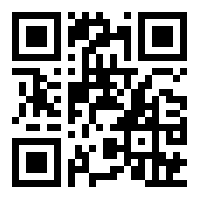 คศ.สค.5.3.1-2 บันทึกการประชุมครั้งที่ 3คศ.สค.5.3.1-3 ภาพถ่ายกิจกรรมทวนสอบ 5.3.2 การตรวจสอบการประเมินผลการเรียนรู้ของนักศึกษา 0 1 2 3 4 5ระบบและการตรวจสอบการประเมินผลการเรียนรู้ของนักศึกษา1. หลักสูตรและคณะครุศาสตร์  ดำเนินการประชุมเพื่อร่วมกันวางแผนการดำเนินงาน วิธีการ เกณฑ์ และเครื่องมือที่จะใช้ในการตรวจสอบการประเมินผลการเรียนรู้ของนักศึกษา 2.  คณะครุศาสตร์ ดำเนินการแต่งตั้งคณะกรรมการตรวจสอบการประเมินผลการเรียนรู้ของนักศึกษา ซึ่งประกอบด้วย  ตัวแทนอาจารย์ประจำหลักสูตร  และผู้ทรงคุณวุฒิที่มีความเชี่ยวชาญด้านการประเมินผู้เรียนที่ครอบคลุมทุกกลุ่มสาระทั้งในรายวิชาเอก และวิชาชีพครูจากหน่วยงานภายนอก  เพื่อทำหน้าที่ตรวจสอบการประเมินผลการเรียนรู้ของนักศึกษา  3.  คณะกรรมการตรวจสอบการประเมินผลการเรียนรู้ของนักศึกษา ดำเนินการตรวจสอบการประเมินผลการเรียนรู้ของรายวิชาที่หลักสูตรจัดการเรียนการสอนในแต่ละภาคการศึกษา อย่างน้อยร้อยละ 25 ของรายวิชาที่เปิดสอนทั้งหมด โดยพิจารณาจากวิธีการการประเมินผลลัพธ์การเรียนรู้ของผู้เรียน เกณฑ์การตัดสิน และเครื่องมือที่ใช้ในการประเมินผล ที่ระบุไว้ใน มคอ.3 ของรายวิชานั้นๆ โดยผลการเรียนรู้ของนักศึกษาที่เกิดขึ้นต้องสอดคล้องกับผลการเรียนรู้ที่คาดหวัง (Expected Learning Outcome)4. คณะกรรมการตรวจสอบการประเมินผลการเรียนรู้ของนักศึกษา แจ้งผลการทวนสอบให้กับหลักสูตรและคณะฯ ทราบ5. หลักสูตรฯ ร่วมกันทบทวนผลที่เกิดขึ้นจากการตรวจสอบการประเมินผลการเรียนรู้ของนักศึกษา 6. นำผลการทบทวนผลการดำเนินงานและผลที่เกิดขึ้นจากการตรวจสอบการประเมินผลการเรียนรู้ของนักศึกษา ร่วมกันวางแผนและปรับปรุงแก้ไขวิธีการประเมินผลการเรียนรู้ของนักศึกษา ให้ได้ผลลัพธ์ที่เป็นไปตามที่หลักสูตรกำหนดหลักสูตรมีการดำเนินงานตามระบบและการตรวจสอบการประเมินผลการเรียนรู้ของนักศึกษา ดังนี้     อาจารย์ประจำหลักสูตรได้ประชุมวางแผนการตรวจสอบการประเมินผลการเรียนรู้ของนักศึกษา โดยทบทวน มคอ.3, 4 ก่อนนำไปใช้ในการจัดการเรียนการสอน  ด้านเนื้อหา จุดประสงค์การเรียนรู้ กระบวนการจัดการเรียนรู้การประเมิน และเกณฑ์การประเมินที่จะตกลงร่วมกับนักศึกษา โดยให้อาจารย์ประจำหลักสูตร ตรวจสอบร่วมกัน     รูปแบบการประเมินปรากฏในจุดประสงค์การเรียนรู้ มคอ.3, 4 โดยขึ้นอยู่กับการตกลงกันระหว่างผู้สอนและผู้เรียน ตามความเหมาะสมของรายวิชา ดังนี้    1. กลุ่มวิชาเนื้อหา การประเมินจะเน้นที่ข้อสอบปรนัยและอัตนัย      2. กลุ่มวิชาปฏิบัติ  การประเมินจะเน้นการประเมินชิ้นงาน ประเมินการนำเสนอชิ้นงาน การสังเกตพฤติกรรม  การประเมินตามสภาพจริง (Authentic evaluation)     3. กลุ่มวิชาฝึกประสบการณ์วิชาชีพ  การประเมินเป็นการประเมินร่วมกับสถานศึกษาที่เป็นเครือข่ายทางวิชาการ ให้ฝึกประสบการณ์วิชาชีพเป็นผู้กำกับและประเมินด้านคุณลักษณะความเป็นครู ส่วนชิ้นงานเป็นอาจารย์ภายในหลักสูตรเป็นผู้ประเมิน          อาจารย์ประจำหลักสูตร ได้ร่วมกันกำหนดเกณฑ์การประเมินผลการเรียนรู้ที่นำไปใช้ในการประเมินผลการเรียนรู้ของนักศึกษา  ดังนี้                   * หมายเหตุ ขึ้นอยู่กับอาจารย์ผู้สอนตกลงกับนักศึกษา รวมทั้งการพิจารณารายวิชาที่เป็นกลุ่มเนื้อหา และรายวิชาปฏิบัติ เป็นหลัก     จากการดำเนินงานการตรวจสอบคุณภาพการประเมินผลผู้เรียน อาจารย์ประจำหลักสูตรยืนยันเกณฑ์การให้คะแนนผลสัมฤทธิ์ทางการเรียนอยู่ในเกณฑ์ที่เป็นมาตรฐานและยอมรับได้ จึงใช้เกณฑ์การประเมินตามตารางด้านบนหลักสูตรมีการทบทวนและประเมินระบบและการตรวจสอบการประเมินผลการเรียนรู้ของนักศึกษา ดังนี้    หลักสูตรได้มีการประชุมร่วมกันในการประชุมครั้งที่ 3  วันที่ 1 พฤษภาคม 2561 เพื่อทบทวนระบบและการบวนการการตรวจสอบการประเมินผลการเรียนรู้ของนักศึกษา ที่ประชุมมีมติสรุปผลการประเมิน ดังนี้      หลักสูตรเห็นว่ากระบวนการการตรวจสอบการประเมินผลการเรียนรู้ของนักศึกษา มีความเที่ยงตรง และเป็นมาตรฐาน ให้คงระบบและกลไกเดิมหลักสูตรมีการนำผลการทบทวนและประเมินระบบและการตรวจสอบการประเมินผลการเรียนรู้ของนักศึกษา และเห็นผลการพัฒนาที่ชัดเจนและเป็นรูปธรรม ดังนี้…หลักสูตรมีแนวปฏิบัติที่ดีโดยมีหลักฐานเชิงประจักษ์ ดังนี้...หลักฐาน/เอกสารอ้างอิงคศ.สค.5.3.2-1 มคอ.3,4คศ.สค.5.3.2-2 บันทึกการประชุมครั้งที่ 3คศ.สค.5.3.2-2 รายงานผลการทวนสอบฯ ประจำปีการศึกษา 25605.3.3 การกำกับการประเมินการจัดการเรียนการสอนและประเมินหลักสูตร 0 1 2 3 4 5ระบบและกลไกการกำกับการประเมินการจัดการเรียนการสอนและประเมินหลักสูตร1. คณะฯ จัดทำประกาศ เรื่อง การกำกับ ติดตามและตรวจสอบการจัดทำ มคอ.3 , มคอ.4 , มคอ.5 , มคอ.6 และ มคอ.7 และเผยแพร่ให้อาจารย์ประจำหลักสูตร และอาจารย์ผู้สอนทุกคนรับทราบ และให้เป็นแนวปฏิบัติร่วมกันทั้งคณะฯ รวมถึงปฏิทินการติดตามการจัดการเรียนการสอนของอาจารย์อาจารย์ผู้สอน ในแต่ละภาคการศึกษา ที่มีการกำหนดเวลาในการจัดส่ง    มคอ.3, มคอ.4, มคอ.5, มคอ.6 และ มคอ.72. หลักสูตรฯ ดำเนินการวัดและประเมินผลผู้เรียน ตามระยะเวลาที่มหาวิทยาลัย/คณะฯ กำหนด3. นักศึกษาดำเนินการประเมินการสอนอาจารย์ในแต่ละรายวิชาผ่านระบบออนไลน์ หรืออื่นๆ4. หลังจากมหาวิทยาลัยฯ/คณะฯ แจ้งผลประเมินการสอนของอาจารย์ให้อาจารย์แต่ละคนรับทราบแล้ว อาจารยำผลการประเมินการสอนมาวิเคราะห์ และปรับปรุงหรือพัฒนาการจัดการเรียนการสอน การวัดและประเมินผลของตนเองโดยต้องระบุผลการประเมินฯและวิธีการปรับปรุงแก้ไขใน มคอ.5 และจัดส่ง มคอ.5 หรือมคอ.6 ภายใน 30 วัน5. อาจารย์ประจำหลักสูตรจัดทำรายงานผลการดำเนินการของหลักสูตร (มคอ.7) ภายใน 60 วัน หลังจากสิ้นสุดภาคการศึกษาที่ 2 ในปีการศึกษานั้นๆ6. อาจารย์ประจำหลักสูตรมีการประเมินผลการดำเนินงานตามกระบวนการประเมินผลการจัดการเรียนการสอนและประเมินหลักสูตร (มคอ.7) โดยพิจารณาความสอดคล้องใน มคอ.5,  มคอ.6 กับ มคอ.3, มคอ.4 และมคอ.2 และมคอ.17. ประธานหลักสูตรประชุมอาจารย์ประจำหลักสูตรและอาจารย์ผู้สอน เพื่อแจ้งผลการประเมินจากมคอ.7 เพื่อนำข้อเสนอแนะไปปรับปรุงการจัดการเรียนการสอน และปรับปรุงมคอ.3 และมคอ.58. หลักสูตรนำผลการทบทวนการดำเนินงานมาพัฒนาปรับปรุงกระบวนการจัดการเรียนการสอนของหลักสูตรในปีการศึกษาถัดไปหลักสูตรมีการดำเนินงานตามระบบและกลไกการกำกับการประเมินการจัดการเรียนการสอนและประเมินหลักสูตร ดังนี้     หลักสูตรได้ประชุมวางแผนการประเมินผลการเรียนรู้ตามกรอบมาตรฐานคุณวุฒิระดับอุดมศึกษาแห่งชาติ โดยทำการทวนสอบ  มคอ.3,4 ว่ามีความสอดคล้องและตรงตามมาตรฐานกับ TQF   ก่อนนำไปใช้ในการจัดการเรียนการสอน ใน 30 วัน ก่อนเปิดภาคเรียน 1 , 2/2560      อาจารย์ผู้สอนนำ มคอ.3,4 ไปใช้ในการจัดการเรียนการสอนและประเมินการจัดการเรียนรู้ ตาม TQF       หลักสูตรออกแบบเครื่องมือในการประเมินผลการเรียนรู้ตามกรอบมาตรฐานคุณวุฒิระดับอุดมศึกษาแห่งชาติ เพื่อให้อาจารย์นำไปใช้ในการทวนสอบผลสัมฤทธิ์ทางการเรียน       อาจารย์ได้ดำเนินการทวนสอบผลสัมฤทธิ์ทางการเรียนหลังการจัดการเรียนการสอนประกอบด้วย 18 วิชา คิดเป็นร้อยละ 25 ของรายวิชาที่เปิดทำการเรียนการสอนในปีการศึกษา 2560 โดยได้ดำเนินการดังต่อไปนี้    1) ทวนสอบโดยให้นักศึกษาตอบแบบประเมินในรายวิชาทั้งหมด  เพื่อดูค่าเฉลี่ยทั้งหมดของรายวิชาในหลักสูตร    2) ทวนสอบโดยอาจารย์ในรายวิชานำผลการประเมินและผลสัมฤทธิ์ทางการเรียนมาทบทวนอีกครั้งหนึ่ง       หลักสูตรได้มีการทบทวนกระบวนการประเมินผลการเรียนรู้ตามกรอบมาตรฐานคุณวุฒิระดับอุดมศึกษาแห่งชาติ ควรเพิ่มรูปแบบวิธีการทวนสอบที่หลากหลายมากยิ่งขึ้นหลักสูตรมีการทบทวนและประเมินระบบและกลไกการกำกับการประเมินการจัดการเรียนการสอนและประเมินหลักสูตร ดังนี้        ในปีการศึกษา 2560  หลักสูตรได้มีการกำกับติดตามและตรวจสอบการจัดทำรายงานผลการดำเนินการของรายวิชา มคอ.5 และ มคอ.6 ทุกรายวิชา ได้มีการดำเนินการจัดทำตามมาตรฐานผลการเรียนรู้ (Curriculum Mapping) และจัดทำแผนการเรียนรู้ให้สอดคล้องกับการเรียนการสอนในศตวรรษที่ 21  ที่ระบุไว้ใน มคอ.3 และ 4 โดยอาจารย์ได้ดำเนินการเป็นไปตามปฏิทินการจัดส่ง มคอ.5, 6 , 7 ดังนี้     อาจารย์ประจำหลักสูตรดำเนินการทบทวน กำกับ ติดตาม ตรวจสอบ การจัดส่ง มคอ.5, 7  ให้เป็นไปตามประกาศมหาวิทยาลัยและปฏิทิน หากส่งไม่ตรงตามกำหนดหลักสูตรมีมาตรการในการกำกับคือการทำบันทึกข้อความแจ้งให้ส่ง ซึ่งอาจารย์ประจำหลักสูตรทุกท่านได้จัดส่งมคอ.5  ครบถ้วนทุกรายวิชาและตรงตามกำหนด มีการดำเนินการจัดการเรียนการสอนที่สอดคล้องกับมาตรฐานคุณวุฒิระดับอุดมศึกษา และทักษะในศตวรรษที่ 21     ในส่วนของ มคอ.6 หลักสูตรได้ดำเนินการร่วมกับฝ่ายฝึกประสบการณ์วิชาชีพครู คณะครุศาสตร์ ม.ราชภัฏกำแพงเพชรหลักสูตรมีการนำผลการทบทวนและประเมินระบบและกลไกการกำกับการประเมินการจัดการเรียนการสอนและประเมินหลักสูตร และเห็นผลการพัฒนาที่ชัดเจนและเป็นรูปธรรม ดังนี้     หลักสูตรได้ดำเนินการประชุมทบทวนกระบวนการการประเมินระบบและกลไกการกำกับ ติดตาม และตรวจสอบการจัดทำรายงานผลการดำเนินการของรายวิชา (มคอ.5 และ มคอ.6) ได้มีการจัดทำครบถ้วนทุกรายวิชา อาจารย์ประจำหลักสูตรและอาจารย์ผู้สอนส่งได้ครบตามกำหนดเวลา      หลักสูตรได้รายงานผลการดำเนินงานของหลักสูตร (มคอ.7) โดยภาพรวมได้คะแนน  3.40 ในระดับดี แบ่งได้แต่ละองค์ประกอบ ดังนี้    องค์ประกอบที่ 1  ผ่าน    องค์ประกอบที่ 2           2.1  ได้ 4.48         2.2  ได้ 3.74    องค์ประกอบที่ 3        3.1  ได้ 3.003.2  ได้ 3.003.3  ได้ 3.00องค์ประกอบที่ 44.1  ได้ 3.004.2  ได้ 3.024.3  ได้ 4.00องค์ประกอบที่ 55.1  ได้ 4.005.2  ได้ 3.005.3  ได้ 2.005.4  ได้ 5.00องค์ประกอบที่ 66.1  ได้ 3.00    และได้มีการนำผลจากข้อเสนอแนะในการประเมินคุณภาพการศึกษา ปีการศึกษา 2559 มาดำเนินการแก้ไข ปรับปรุงหลักสูตรมีแนวปฏิบัติที่ดีโดยมีหลักฐานเชิงประจักษ์ ดังนี้     หลักสูตรได้ดำเนินการตามข้อเสนอแนะของการประกันคุณภาพการศึกษา ปีการศึกษา 2560  (เอกสารหมวดที่ 0)หลักฐาน/เอกสารอ้างอิงคศ.สค.5.3.3-1  มคอ.5,6คศ.สค.5.3.3-2  บันทึกการประชุมครั้งที่ 3คศ.สค.5.3.3-3 ประกาศมหาวิทยาลัยราชภัฏกำแพงเพชร เรื่อง ระบบกำกับการประกันคุณภาพหลักสูตรผลการประเมินตนเองผลการประเมินตนเองตัวบ่งชี้ที่ 5.3 การประเมินผู้เรียน0  1  2  3  4  5  3.33 คะแนนผลการประเมินจากคณะกรรมการผลการประเมินจากคณะกรรมการตัวบ่งชี้ที่ 5.3 การประเมินผู้เรียน0  1  2  3  4  5  ….. คะแนนเกณฑ์การประเมินผลการดำเนินงาน ข้อที่ 1 อาจารย์ประจำหลักสูตรอย่างน้อยร้อยละ 80 มีส่วนร่วมในการประชุมเพื่อวางแผน ติดตาม และทบทวน การดำเนินงานหลักสูตร ไม่รับการประเมินในเกณฑ์ข้อนี้ในปีการศึกษา 2560 หลักสูตรครุศาสตรบัณฑิต สาขาวิชาสังคมศึกษา ได้มีการจัดประชุมอาจารย์ประจำหลักสูตร จำนวน 3 ครั้ง ดังนี้ครั้งที่ 1 วันที่ 16 กุมภาพันธ์ 2560 ผู้เข้าร่วมประชุม จำนวน 6 คน ครั้งที่ 2 วันที่ 13 ธันวาคม 2560 ผู้เข้าร่วมประชุม จำนวน 6 คน ครั้งที่ 3 วันที่ 8 พฤษภาคม 2561 ผู้เข้าร่วมประชุม จำนวน 6 คนหลักฐาน/เอกสารอ้างอิงคศ.สค. 5.4-1-1  ข้อที่ 2 มีรายละเอียดของหลักสูตร ตามแบบ มคอ.2 ที่สอดคล้องกับกรอบมาตรฐานคุณวุฒิระดับอุดมศึกษาแห่งชาติหรือมาตรฐานคุณวุฒิสาขา/สาขาวิชา (ถ้ามี) ไม่รับการประเมินในเกณฑ์ข้อนี้หลักสูตรครุศาสตรบัณฑิต สาขาวิชาสังคมศึกษา มีรายละเอียดของหลักสูตร ตามแบบ มคอ.2 ที่สอดคล้องกับกรอบมาตรฐานคุณวุฒิระดับอุดมศึกษาแห่งชาติ และมาตรฐานวิชาชีพคุรุสภา โดยได้รับการรับรองจากสำนักงานคณะกรรมการการอุดมศึกษา ณ วันที่ 25 พฤศจิกายน 2559หลักฐาน/เอกสารอ้างอิงคศ.สค. 5.4-2-1 มคอ.2 หลักสูตรครุศาสตรบัณฑิต สาขาวิชาสังคมศึกษา ข้อที่ 3 มีรายละเอียดของรายวิชา และรายละเอียดของประสบการณ์ภาคสนาม(ถ้ามี) ตามแบบ มคอ.3 และ มคอ.4 อย่างน้อยก่อนการเปิดสอนในแต่ละภาคการศึกษาให้ครบทุกรายวิชา ไม่รับการประเมินในเกณฑ์ข้อนี้หลักสูตรครุศาสตรบัณฑิต สาขาวิชาสังคมศึกษา มีรายละเอียดของรายวิชา ตามแบบ มคอ.3 และ มคอ.4 โดยมีรายละเอียด ดังนี้ภาคเรียนที่ 1/2560 มีการจัดการเรียนการสอน จำนวน 16 รายวิชา และมีการจัดทำ มคอ.3 จำนวน 16 รายวิชา และ มคอ.4 จำนวน 1 รายวิชาภาคเรียนที่ 2/2560 มีการจัดการเรียนการสอน จำนวน 16 รายวิชา และมีการจัดทำ มคอ.3 จำนวน 16 รายวิชา และ มคอ.4 จำนวน 1รายวิชาหลักฐาน/เอกสารอ้างอิงคศ.สค. 5.4-3-1 มคอ. 3,4 ข้อที่ 4 มีการจัดทำรายงานผลการดำเนินการของรายวิชา และรายงานผลการดำเนินการของประสบการณ์ภาคสนาม (ถ้ามี) ตามแบบ มคอ.5 และ มคอ.6 ภายใน 30 วัน หลังสิ้นสุดภาคการศึกษาที่เปิดสอนให้ครบทุกรายวิชา ไม่รับการประเมินในเกณฑ์ข้อนี้หลักสูตรครุศาสตรบัณฑิต สาขาวิชาสังคมศึกษา มีรายละเอียดของรายวิชา ตามแบบ มคอ.5 และ มคอ.6 โดยมีรายละเอียด ดังนี้ภาคเรียนที่ 1/2560 มีการจัดการเรียนการสอน จำนวน 16 รายวิชา และมีการจัดทำ มคอ.5 จำนวน 16 รายวิชา และ มคอ.6 จำนวน 1 รายวิชาภาคเรียนที่ 2/2560 มีการจัดการเรียนการสอน จำนวน 16 รายวิชา และมีการจัดทำ มคอ.5 จำนวน 16 รายวิชา และ มคอ.6 จำนวน 1 รายวิชาหลักฐาน/เอกสารอ้างอิงคศ.สค. 5.4-4-1 มคอ. 5,6  ข้อที่ 5 มีการจัดทำรายงานผลการดำเนินการของหลักสูตร ตามแบบ มคอ.7ภายใน 60 วัน หลังสิ้นสุดปีการศึกษา ไม่รับการประเมินในเกณฑ์ข้อนี้หลักสูตรครุศาสตรบัณฑิต สาขาวิชาสังคมศึกษา มีการจัดทำรายงานผลการดำเนินการของหลักสูตร ตามแบบ มคอ.7 ภายใน 60 วัน หลังสิ้นสุดปีการศึกษา โดยดำเนินการเสร็จสิ้น เมื่อวันที่ 15 พฤษภาคม 2561 และคณบดีลงนามรับทราบ เมื่อวันที่ 16 พฤษภาคม 2561หลักฐาน/เอกสารอ้างอิงคศ.สค. 5.4-5-1  มคอ. 7  ข้อที่ 6 มีการทวนสอบผลสัมฤทธิ์ของนักศึกษาตามมาตรฐานผลการเรียนรู้ที่กำหนดใน มอค.3 และมอค.4 (ถ้ามี) อย่างน้อยร้อยละ 25 ของรายวิชาที่เปิดสอนในแต่ละปีการศึกษา ไม่รับการประเมินในเกณฑ์ข้อนี้หลักสูตรได้มีการทวนสอบผลสัมฤทธิ์ของนักศึกษา คิดเป็นร้อยละ .25. ของรายวิชาที่นักศึกษาเรียนตลอดหลักสูตร จำนวน 18 รายวิชา จากทั้งหมด 62 รายวิชา หลักฐาน/เอกสารอ้างอิงคศ.สค. 5.4-6-1 เอกสารรายงานผลการทวนสอบฯ ข้อที่ 7 มีการพัฒนา/ปรับปรุงการจัดการเรียนการสอน กลยุทธ์การสอน หรือการประเมินผลการเรียนรู้ จากผลการประเมินการดำเนินงานที่รายงานใน มคอ.7 ปีก่อนหน้านั้น ไม่รับการประเมินในเกณฑ์ข้อนี้หลักสูตรครุศาสตรบัณฑิต สาขาวิชาสังคมศึกษา มีการนำรูปแบบการจัดการเรียนการสอน กลยุทธ์การสอน หรือการประเมินผลการเรียนรู้ ในปีการศึกษา 2559 มาปรับปรุงและพัฒนาในปีการศึกษา 2560 โดยมีรายละเอียด ดังนี้ หลักฐาน/เอกสารอ้างอิงคศ.สค. 5.4-7-1 บันทึกขออนุญาตปรับแผนการเรียน ปี พ.ศ. 2560 ข้อที่ 8 อาจารย์ใหม่ (ถ้ามี) ทุกคน ได้รับการปฐมนิเทศหรือคำแนะนำด้านการจัดการเรียนการสอน  ไม่รับการประเมินในเกณฑ์ข้อนี้ไม่มีอาจารย์ใหม่ ข้อที่ 9 อาจารย์ประจำหลักสูตรทุกคนได้รับการพัฒนาทางวิชาการ และ/วิชาชีพ อย่างน้อยปีละ 1 ครั้ง ไม่รับการประเมินในเกณฑ์ข้อนี้ในปีการศึกษา 2560 อาจารย์ประจำหลักสูตรทุกคนได้รับการพัฒนาทางวิชาการ และ/วิชาชีพ หลักฐาน/เอกสารอ้างอิงคศ.สค. 5.4-9-1 รายงานการพัฒนาตนเองของอาจารย์ประจำหลักสูตร ข้อที่ 10 จำนวนบุคลากรสนับสนุนการเรียนการสอน (ถ้ามี) ได้รับการพัฒนาวิชาการ และ/หรือวิชาชีพ ไม่น้อยกว่าร้อยละ 50 ต่อปี  ไม่รับการประเมินในเกณฑ์ข้อนี้ไม่มีบุคลากรสายสนับสนุน  ข้อที่ 11 ระดับความพึงพอใจของนักศึกษาปีสุดท้าย/บัณฑิตใหม่ที่มีต่อคุณภาพหลักสูตร เฉลี่ยไม่น้อยกว่า 3.5 จากคะแนนเต็ม 5.0 ไม่รับการประเมินในเกณฑ์ข้อนี้ในปีการศึกษา 2560 หลักสูตรครุศาสตรบัณฑิต สาขาวิชาสังคมศึกษา มีนักศึกษาชั้นปีที่ 5 จำนวน .74. คนและมีการประเมินความพึงพอใจของนักศึกษาปีสุดท้ายมีต่อคุณภาพหลักสูตร ผลการประเมินอยู่ในระดับ .ดีมาก. ค่าเฉลี่ย .. 4.68หลักฐาน/เอกสารอ้างอิงคศ.สค. 5.4-11-1 รายงานผลประเมินความพึงพอใจของนักศึกษาต่อคุณภาพหลักสูตร ข้อที่ 12 ระดับความพึงพอใจของผู้ใช้บัณฑิตที่มีต่อบัณฑิตใหม่เฉลี่ยไม่น้อยกว่า 3.5 จากคะแนนเต็ม 5.0 ไม่รับการประเมินในเกณฑ์ข้อนี้ในปีการศึกษา 2560 หลักสูตร ครุศาสตรบัณฑิต สาขาวิชา สังคมศึกษา มีบัณฑิตที่สำเร็จการศึกษา จำนวน .. คน และได้รับการประเมินความพึงพอใจของผู้ใช้บัณฑิต จำนวน 52 คน คิดเป็นร้อยละ 65.82 โดยผลการประเมินภาพรวม อยู่ในระดับ ดีมาก ค่าเฉลี่ย 4.51(ใช้ผลการประเมินจากตัวบ่งชี้ที่ 2.1)หลักฐาน/เอกสารอ้างอิงคศ.สค. 5.4-12-1 รายงานผลประเมินความพึงพอใจของผู้ใช้บัณฑิตที่มีต่อบัณฑิตผลการประเมินตนเองผลการประเมินตนเองผลการประเมินตนเองผลการประเมินตนเองผลการประเมินตนเองผลการประเมินตนเองผลการประเมินตนเองผลการประเมินตนเองผลการประเมินตนเองผลการประเมินตนเองผลการประเมินตนเองผลการประเมินตนเองตัวบ่งชี้ 5.4 ผลการดำเนินงานหลักสูตรตามกรอบมาตรฐานคุณวุฒิระดับอุดมศึกษาแห่งชาติตัวบ่งชี้ 5.4 ผลการดำเนินงานหลักสูตรตามกรอบมาตรฐานคุณวุฒิระดับอุดมศึกษาแห่งชาติตัวบ่งชี้ 5.4 ผลการดำเนินงานหลักสูตรตามกรอบมาตรฐานคุณวุฒิระดับอุดมศึกษาแห่งชาติตัวบ่งชี้ 5.4 ผลการดำเนินงานหลักสูตรตามกรอบมาตรฐานคุณวุฒิระดับอุดมศึกษาแห่งชาติตัวบ่งชี้ 5.4 ผลการดำเนินงานหลักสูตรตามกรอบมาตรฐานคุณวุฒิระดับอุดมศึกษาแห่งชาติตัวบ่งชี้ 5.4 ผลการดำเนินงานหลักสูตรตามกรอบมาตรฐานคุณวุฒิระดับอุดมศึกษาแห่งชาติตัวบ่งชี้ 5.4 ผลการดำเนินงานหลักสูตรตามกรอบมาตรฐานคุณวุฒิระดับอุดมศึกษาแห่งชาติตัวบ่งชี้ 5.4 ผลการดำเนินงานหลักสูตรตามกรอบมาตรฐานคุณวุฒิระดับอุดมศึกษาแห่งชาติตัวบ่งชี้ 5.4 ผลการดำเนินงานหลักสูตรตามกรอบมาตรฐานคุณวุฒิระดับอุดมศึกษาแห่งชาติตัวบ่งชี้ 5.4 ผลการดำเนินงานหลักสูตรตามกรอบมาตรฐานคุณวุฒิระดับอุดมศึกษาแห่งชาติตัวบ่งชี้ 5.4 ผลการดำเนินงานหลักสูตรตามกรอบมาตรฐานคุณวุฒิระดับอุดมศึกษาแห่งชาติตัวบ่งชี้ 5.4 ผลการดำเนินงานหลักสูตรตามกรอบมาตรฐานคุณวุฒิระดับอุดมศึกษาแห่งชาติผลการดำเนินงานตามกรอบมาตรฐานคุณวุฒิระดับอุดมศึกษาแห่งชาติ (TQF) ผลการดำเนินงานตามกรอบมาตรฐานคุณวุฒิระดับอุดมศึกษาแห่งชาติ (TQF) ผลการดำเนินงานตามกรอบมาตรฐานคุณวุฒิระดับอุดมศึกษาแห่งชาติ (TQF) ผลการดำเนินงานตามกรอบมาตรฐานคุณวุฒิระดับอุดมศึกษาแห่งชาติ (TQF) ผลการดำเนินงานตามกรอบมาตรฐานคุณวุฒิระดับอุดมศึกษาแห่งชาติ (TQF) ผลการดำเนินงานตามกรอบมาตรฐานคุณวุฒิระดับอุดมศึกษาแห่งชาติ (TQF) ผลการดำเนินงานตามกรอบมาตรฐานคุณวุฒิระดับอุดมศึกษาแห่งชาติ (TQF) ผลการดำเนินงานตามกรอบมาตรฐานคุณวุฒิระดับอุดมศึกษาแห่งชาติ (TQF) ผลการดำเนินงานตามกรอบมาตรฐานคุณวุฒิระดับอุดมศึกษาแห่งชาติ (TQF) ผลการดำเนินงานตามกรอบมาตรฐานคุณวุฒิระดับอุดมศึกษาแห่งชาติ (TQF) ผลการดำเนินงานตามกรอบมาตรฐานคุณวุฒิระดับอุดมศึกษาแห่งชาติ (TQF) ผลการดำเนินงานตามกรอบมาตรฐานคุณวุฒิระดับอุดมศึกษาแห่งชาติ (TQF) ข้อที่ 1ข้อที่ 2ข้อที่ 3ข้อที่ 4ข้อที่ 5ข้อที่ 6ข้อที่ 7ข้อที่ 8ข้อที่ 9ข้อที่ 10ข้อที่ 11ข้อที่ 12-- ผลการดำเนินงานตามกรอบมาตรฐานคุณวุฒิระดับอุดมศึกษาแห่งชาติ 5 ข้อแรก ผ่าน .5. ข้อ     ไม่ผ่าน .. ข้อ ผลการดำเนินงานตามกรอบมาตรฐานคุณวุฒิระดับอุดมศึกษาแห่งชาติ 12 ข้อ หลักสูตรดำเนินการ .10. ข้อผ่าน .10. ข้อ  คิดเป็นร้อยละ .100.ไม่ผ่าน .2. ข้อ ผลการดำเนินงานตามกรอบมาตรฐานคุณวุฒิระดับอุดมศึกษาแห่งชาติ 5 ข้อแรก ผ่าน .5. ข้อ     ไม่ผ่าน .. ข้อ ผลการดำเนินงานตามกรอบมาตรฐานคุณวุฒิระดับอุดมศึกษาแห่งชาติ 12 ข้อ หลักสูตรดำเนินการ .10. ข้อผ่าน .10. ข้อ  คิดเป็นร้อยละ .100.ไม่ผ่าน .2. ข้อ ผลการดำเนินงานตามกรอบมาตรฐานคุณวุฒิระดับอุดมศึกษาแห่งชาติ 5 ข้อแรก ผ่าน .5. ข้อ     ไม่ผ่าน .. ข้อ ผลการดำเนินงานตามกรอบมาตรฐานคุณวุฒิระดับอุดมศึกษาแห่งชาติ 12 ข้อ หลักสูตรดำเนินการ .10. ข้อผ่าน .10. ข้อ  คิดเป็นร้อยละ .100.ไม่ผ่าน .2. ข้อ ผลการดำเนินงานตามกรอบมาตรฐานคุณวุฒิระดับอุดมศึกษาแห่งชาติ 5 ข้อแรก ผ่าน .5. ข้อ     ไม่ผ่าน .. ข้อ ผลการดำเนินงานตามกรอบมาตรฐานคุณวุฒิระดับอุดมศึกษาแห่งชาติ 12 ข้อ หลักสูตรดำเนินการ .10. ข้อผ่าน .10. ข้อ  คิดเป็นร้อยละ .100.ไม่ผ่าน .2. ข้อ ผลการดำเนินงานตามกรอบมาตรฐานคุณวุฒิระดับอุดมศึกษาแห่งชาติ 5 ข้อแรก ผ่าน .5. ข้อ     ไม่ผ่าน .. ข้อ ผลการดำเนินงานตามกรอบมาตรฐานคุณวุฒิระดับอุดมศึกษาแห่งชาติ 12 ข้อ หลักสูตรดำเนินการ .10. ข้อผ่าน .10. ข้อ  คิดเป็นร้อยละ .100.ไม่ผ่าน .2. ข้อ ผลการดำเนินงานตามกรอบมาตรฐานคุณวุฒิระดับอุดมศึกษาแห่งชาติ 5 ข้อแรก ผ่าน .5. ข้อ     ไม่ผ่าน .. ข้อ ผลการดำเนินงานตามกรอบมาตรฐานคุณวุฒิระดับอุดมศึกษาแห่งชาติ 12 ข้อ หลักสูตรดำเนินการ .10. ข้อผ่าน .10. ข้อ  คิดเป็นร้อยละ .100.ไม่ผ่าน .2. ข้อผลการประเมินตามเกณฑ์ตัวบ่งชี้ที่ 5.4 ดำเนินงาน น้อยกว่าร้อยละ 80 = 0                      ดำเนินงาน ร้อยละ 80 = 3.50 ดำเนินงาน ร้อยละ 80.01-89.99 = 4.00                ดำเนินงาน ร้อยละ 90.00-94.99 = 4.50 ดำเนินงาน ร้อยละ 95.00-99.99 = 4.75                ดำเนินงาน ร้อยละ 100 = 5.00ผลการประเมินตามเกณฑ์ตัวบ่งชี้ที่ 5.4 ดำเนินงาน น้อยกว่าร้อยละ 80 = 0                      ดำเนินงาน ร้อยละ 80 = 3.50 ดำเนินงาน ร้อยละ 80.01-89.99 = 4.00                ดำเนินงาน ร้อยละ 90.00-94.99 = 4.50 ดำเนินงาน ร้อยละ 95.00-99.99 = 4.75                ดำเนินงาน ร้อยละ 100 = 5.00ผลการประเมินตามเกณฑ์ตัวบ่งชี้ที่ 5.4 ดำเนินงาน น้อยกว่าร้อยละ 80 = 0                      ดำเนินงาน ร้อยละ 80 = 3.50 ดำเนินงาน ร้อยละ 80.01-89.99 = 4.00                ดำเนินงาน ร้อยละ 90.00-94.99 = 4.50 ดำเนินงาน ร้อยละ 95.00-99.99 = 4.75                ดำเนินงาน ร้อยละ 100 = 5.00ผลการประเมินตามเกณฑ์ตัวบ่งชี้ที่ 5.4 ดำเนินงาน น้อยกว่าร้อยละ 80 = 0                      ดำเนินงาน ร้อยละ 80 = 3.50 ดำเนินงาน ร้อยละ 80.01-89.99 = 4.00                ดำเนินงาน ร้อยละ 90.00-94.99 = 4.50 ดำเนินงาน ร้อยละ 95.00-99.99 = 4.75                ดำเนินงาน ร้อยละ 100 = 5.00ผลการประเมินตามเกณฑ์ตัวบ่งชี้ที่ 5.4 ดำเนินงาน น้อยกว่าร้อยละ 80 = 0                      ดำเนินงาน ร้อยละ 80 = 3.50 ดำเนินงาน ร้อยละ 80.01-89.99 = 4.00                ดำเนินงาน ร้อยละ 90.00-94.99 = 4.50 ดำเนินงาน ร้อยละ 95.00-99.99 = 4.75                ดำเนินงาน ร้อยละ 100 = 5.00ผลการประเมินตามเกณฑ์ตัวบ่งชี้ที่ 5.4 ดำเนินงาน น้อยกว่าร้อยละ 80 = 0                      ดำเนินงาน ร้อยละ 80 = 3.50 ดำเนินงาน ร้อยละ 80.01-89.99 = 4.00                ดำเนินงาน ร้อยละ 90.00-94.99 = 4.50 ดำเนินงาน ร้อยละ 95.00-99.99 = 4.75                ดำเนินงาน ร้อยละ 100 = 5.00ผลการประเมินจากคณะกรรมการผลการประเมินจากคณะกรรมการผลการประเมินจากคณะกรรมการผลการประเมินจากคณะกรรมการผลการประเมินจากคณะกรรมการผลการประเมินจากคณะกรรมการผลการประเมินจากคณะกรรมการผลการประเมินจากคณะกรรมการผลการประเมินจากคณะกรรมการผลการประเมินจากคณะกรรมการผลการประเมินจากคณะกรรมการผลการประเมินจากคณะกรรมการตัวบ่งชี้ 5.4 ผลการดำเนินงานหลักสูตรตามกรอบมาตรฐานคุณวุฒิระดับอุดมศึกษาแห่งชาติตัวบ่งชี้ 5.4 ผลการดำเนินงานหลักสูตรตามกรอบมาตรฐานคุณวุฒิระดับอุดมศึกษาแห่งชาติตัวบ่งชี้ 5.4 ผลการดำเนินงานหลักสูตรตามกรอบมาตรฐานคุณวุฒิระดับอุดมศึกษาแห่งชาติตัวบ่งชี้ 5.4 ผลการดำเนินงานหลักสูตรตามกรอบมาตรฐานคุณวุฒิระดับอุดมศึกษาแห่งชาติตัวบ่งชี้ 5.4 ผลการดำเนินงานหลักสูตรตามกรอบมาตรฐานคุณวุฒิระดับอุดมศึกษาแห่งชาติตัวบ่งชี้ 5.4 ผลการดำเนินงานหลักสูตรตามกรอบมาตรฐานคุณวุฒิระดับอุดมศึกษาแห่งชาติตัวบ่งชี้ 5.4 ผลการดำเนินงานหลักสูตรตามกรอบมาตรฐานคุณวุฒิระดับอุดมศึกษาแห่งชาติตัวบ่งชี้ 5.4 ผลการดำเนินงานหลักสูตรตามกรอบมาตรฐานคุณวุฒิระดับอุดมศึกษาแห่งชาติตัวบ่งชี้ 5.4 ผลการดำเนินงานหลักสูตรตามกรอบมาตรฐานคุณวุฒิระดับอุดมศึกษาแห่งชาติตัวบ่งชี้ 5.4 ผลการดำเนินงานหลักสูตรตามกรอบมาตรฐานคุณวุฒิระดับอุดมศึกษาแห่งชาติตัวบ่งชี้ 5.4 ผลการดำเนินงานหลักสูตรตามกรอบมาตรฐานคุณวุฒิระดับอุดมศึกษาแห่งชาติตัวบ่งชี้ 5.4 ผลการดำเนินงานหลักสูตรตามกรอบมาตรฐานคุณวุฒิระดับอุดมศึกษาแห่งชาติผลการดำเนินงานตามกรอบมาตรฐานคุณวุฒิระดับอุดมศึกษาแห่งชาติ (TQF) ผลการดำเนินงานตามกรอบมาตรฐานคุณวุฒิระดับอุดมศึกษาแห่งชาติ (TQF) ผลการดำเนินงานตามกรอบมาตรฐานคุณวุฒิระดับอุดมศึกษาแห่งชาติ (TQF) ผลการดำเนินงานตามกรอบมาตรฐานคุณวุฒิระดับอุดมศึกษาแห่งชาติ (TQF) ผลการดำเนินงานตามกรอบมาตรฐานคุณวุฒิระดับอุดมศึกษาแห่งชาติ (TQF) ผลการดำเนินงานตามกรอบมาตรฐานคุณวุฒิระดับอุดมศึกษาแห่งชาติ (TQF) ผลการดำเนินงานตามกรอบมาตรฐานคุณวุฒิระดับอุดมศึกษาแห่งชาติ (TQF) ผลการดำเนินงานตามกรอบมาตรฐานคุณวุฒิระดับอุดมศึกษาแห่งชาติ (TQF) ผลการดำเนินงานตามกรอบมาตรฐานคุณวุฒิระดับอุดมศึกษาแห่งชาติ (TQF) ผลการดำเนินงานตามกรอบมาตรฐานคุณวุฒิระดับอุดมศึกษาแห่งชาติ (TQF) ผลการดำเนินงานตามกรอบมาตรฐานคุณวุฒิระดับอุดมศึกษาแห่งชาติ (TQF) ผลการดำเนินงานตามกรอบมาตรฐานคุณวุฒิระดับอุดมศึกษาแห่งชาติ (TQF) ข้อที่ 1ข้อที่ 2ข้อที่ 3ข้อที่ 4ข้อที่ 5ข้อที่ 6ข้อที่ 7ข้อที่ 8ข้อที่ 9ข้อที่ 10ข้อที่ 11ข้อที่ 12 ผลการดำเนินงานตามกรอบมาตรฐานคุณวุฒิระดับอุดมศึกษาแห่งชาติ 5 ข้อแรก ผ่าน .. ข้อ     ไม่ผ่าน .. ข้อ ผลการดำเนินงานตามกรอบมาตรฐานคุณวุฒิระดับอุดมศึกษาแห่งชาติ 12 ข้อ หลักสูตรดำเนินการ .. ข้อผ่าน .. ข้อ  คิดเป็นร้อยละ ..ไม่ผ่าน .. ข้อ ผลการดำเนินงานตามกรอบมาตรฐานคุณวุฒิระดับอุดมศึกษาแห่งชาติ 5 ข้อแรก ผ่าน .. ข้อ     ไม่ผ่าน .. ข้อ ผลการดำเนินงานตามกรอบมาตรฐานคุณวุฒิระดับอุดมศึกษาแห่งชาติ 12 ข้อ หลักสูตรดำเนินการ .. ข้อผ่าน .. ข้อ  คิดเป็นร้อยละ ..ไม่ผ่าน .. ข้อ ผลการดำเนินงานตามกรอบมาตรฐานคุณวุฒิระดับอุดมศึกษาแห่งชาติ 5 ข้อแรก ผ่าน .. ข้อ     ไม่ผ่าน .. ข้อ ผลการดำเนินงานตามกรอบมาตรฐานคุณวุฒิระดับอุดมศึกษาแห่งชาติ 12 ข้อ หลักสูตรดำเนินการ .. ข้อผ่าน .. ข้อ  คิดเป็นร้อยละ ..ไม่ผ่าน .. ข้อ ผลการดำเนินงานตามกรอบมาตรฐานคุณวุฒิระดับอุดมศึกษาแห่งชาติ 5 ข้อแรก ผ่าน .. ข้อ     ไม่ผ่าน .. ข้อ ผลการดำเนินงานตามกรอบมาตรฐานคุณวุฒิระดับอุดมศึกษาแห่งชาติ 12 ข้อ หลักสูตรดำเนินการ .. ข้อผ่าน .. ข้อ  คิดเป็นร้อยละ ..ไม่ผ่าน .. ข้อ ผลการดำเนินงานตามกรอบมาตรฐานคุณวุฒิระดับอุดมศึกษาแห่งชาติ 5 ข้อแรก ผ่าน .. ข้อ     ไม่ผ่าน .. ข้อ ผลการดำเนินงานตามกรอบมาตรฐานคุณวุฒิระดับอุดมศึกษาแห่งชาติ 12 ข้อ หลักสูตรดำเนินการ .. ข้อผ่าน .. ข้อ  คิดเป็นร้อยละ ..ไม่ผ่าน .. ข้อ ผลการดำเนินงานตามกรอบมาตรฐานคุณวุฒิระดับอุดมศึกษาแห่งชาติ 5 ข้อแรก ผ่าน .. ข้อ     ไม่ผ่าน .. ข้อ ผลการดำเนินงานตามกรอบมาตรฐานคุณวุฒิระดับอุดมศึกษาแห่งชาติ 12 ข้อ หลักสูตรดำเนินการ .. ข้อผ่าน .. ข้อ  คิดเป็นร้อยละ ..ไม่ผ่าน .. ข้อผลการประเมินตามเกณฑ์ตัวบ่งชี้ที่ 5.4 ดำเนินงาน น้อยกว่าร้อยละ 80 = 0                      ดำเนินงาน ร้อยละ 80 = 3.50 ดำเนินงาน ร้อยละ 80.01-89.99 = 4.00                ดำเนินงาน ร้อยละ 90.00-94.99 = 4.50 ดำเนินงาน ร้อยละ 95.00-99.99 = 4.75                ดำเนินงาน ร้อยละ 100 = 5.00ผลการประเมินตามเกณฑ์ตัวบ่งชี้ที่ 5.4 ดำเนินงาน น้อยกว่าร้อยละ 80 = 0                      ดำเนินงาน ร้อยละ 80 = 3.50 ดำเนินงาน ร้อยละ 80.01-89.99 = 4.00                ดำเนินงาน ร้อยละ 90.00-94.99 = 4.50 ดำเนินงาน ร้อยละ 95.00-99.99 = 4.75                ดำเนินงาน ร้อยละ 100 = 5.00ผลการประเมินตามเกณฑ์ตัวบ่งชี้ที่ 5.4 ดำเนินงาน น้อยกว่าร้อยละ 80 = 0                      ดำเนินงาน ร้อยละ 80 = 3.50 ดำเนินงาน ร้อยละ 80.01-89.99 = 4.00                ดำเนินงาน ร้อยละ 90.00-94.99 = 4.50 ดำเนินงาน ร้อยละ 95.00-99.99 = 4.75                ดำเนินงาน ร้อยละ 100 = 5.00ผลการประเมินตามเกณฑ์ตัวบ่งชี้ที่ 5.4 ดำเนินงาน น้อยกว่าร้อยละ 80 = 0                      ดำเนินงาน ร้อยละ 80 = 3.50 ดำเนินงาน ร้อยละ 80.01-89.99 = 4.00                ดำเนินงาน ร้อยละ 90.00-94.99 = 4.50 ดำเนินงาน ร้อยละ 95.00-99.99 = 4.75                ดำเนินงาน ร้อยละ 100 = 5.00ผลการประเมินตามเกณฑ์ตัวบ่งชี้ที่ 5.4 ดำเนินงาน น้อยกว่าร้อยละ 80 = 0                      ดำเนินงาน ร้อยละ 80 = 3.50 ดำเนินงาน ร้อยละ 80.01-89.99 = 4.00                ดำเนินงาน ร้อยละ 90.00-94.99 = 4.50 ดำเนินงาน ร้อยละ 95.00-99.99 = 4.75                ดำเนินงาน ร้อยละ 100 = 5.00ผลการประเมินตามเกณฑ์ตัวบ่งชี้ที่ 5.4 ดำเนินงาน น้อยกว่าร้อยละ 80 = 0                      ดำเนินงาน ร้อยละ 80 = 3.50 ดำเนินงาน ร้อยละ 80.01-89.99 = 4.00                ดำเนินงาน ร้อยละ 90.00-94.99 = 4.50 ดำเนินงาน ร้อยละ 95.00-99.99 = 4.75                ดำเนินงาน ร้อยละ 100 = 5.00เกณฑ์การประเมินผลการดำเนินงาน6.1.1 สิ่งสนับสนุนการเรียนรู้- ระบบการดำเนินงานของภาควิชา/คณะ/สถาบันโดยมีส่วนร่วมของอาจารย์ประจำหลักสูตรเพื่อให้มีสิ่งสนับสนุนการเรียนรู้- จำนวนสิ่งสนับสนุนการเรียนรู้ที่เพียงพอและเหมาะสมต่อการจัดการเรียนการสอน 0 1 2 3 4 5ระบบและกลไกสิ่งสนับสนุนการเรียนรู้1. หลักสูตรจัดประชุม เพื่อสำรวจความต้องการสิ่งสนับสนุนการเรียนรู้  และจัดทำแผนความต้องการครุภัณฑ์ วัสดุ หรือสิ่งก่อสร้างที่จะสนับสนุนในด้านการจัดการเรียน2. หลักสูตรดำเนินการจัดทำคำของบประมาณ ประเภทงบลงทุนครุภัณฑ์ สิ่งก่อสร้าง โดยระบุความจำเป็นของครุภัณฑ์ดังกล่าวและเรียงลำดับความสำคัญของครุภัณฑ์หรือวัสดุที่หลักสูตรต้องการ และจัดส่งข้อมูลให้คณะฯ เพื่อรวบรวมส่งให้มหาวิทยาลัยพิจารณาต่อไป3. หลักสูตรดำเนินการจัดหาวัสดุ ครุภัณฑ์ที่ได้รับการอนุมัติงบประมาณจากมหาวิทยาลัย4. ในกรณีที่เป็นห้องปฏิบัติการ หรือห้องสมุด หลักสูตรมีการจัดทำคู่มือการใช้งานและให้นักศึกษาได้ทดลองใช้ก่อนการใช้จริง5. หลักสูตรประเมินความพึงพอใจต่อการใช้ห้องปฏิบัติการ สิ่งสนับสนุนการเรียนรู้ หรือครุภัณฑ์ต่างๆ โดยเก็บข้อมูลจากนักศึกษาทุกชั้นปี และอาจารย์ประจำหลักสูตร6. หลังสิ้นสุดภาคการศึกษา หลักสูตรประชุมทบทวนผลการดำเนินงานว่าเป็นไปตามแผนที่หลักสูตรกำหนดไว้หรือไม่ รวมทั้งนำผลการประเมินความพึงพอใจมาใช้เป็นข้อมูลเพื่อนำไปปรับปรุงและพัฒนาในปีการศึกษาถัดไปหลักสูตรมีการดำเนินงานตามระบบและกลไกสิ่งสนับสนุนการเรียนรู้ ดังนี้         1. หลักสูตรสำรวจความพร้อมของสิ่งสนับสนุนการเรียนรู้ เพื่อจัดทำฐานข้อมูล เช่น อาคารเรียนห้องเรียน ห้องปฏิบัติการ (Workshop) อาคารปฏิบัติการ  ทรัพยากรที่เอื้อต่อการเรียนรู้ เช่น อุปกรณ์  ตำรา/หนังสือ แหล่งเรียนรู้ ฐานข้อมูล เหมาะสมต่อการจัดการศึกษา เทคโนโลยีสารสนเทศเหมาะสมต่อการจัดการศึกษาของหลักสูตร  ก่อนเปิดภาคเรียนที่ 1         2. หลักสูตรดำเนินการแจ้งผลการสำรวจไปยังคณะกรรมการจัดหาสิ่งสนับสนุนการเรียนรู้ คณะและมหาวิทยาลัยต่อไป       3. หลักสูตรมีการจัดประชุมอาจารย์ผู้สอน เพื่อสำรวจความต้องการสิ่งสนับสนุนการเรียนรู้เพิ่มเติม จะดำเนินการวางแผนจัดหาดังนี้           3.1 หากเป็นวัสดุ จะดำเนินการจัดซื้อจ้างผ่านงบประมาณวัสดุของหลักสูตร           3.2 หากเป็นครุภัณฑ์ จะดำเนินการมอบหมายตัวแทนอาจารย์ประจำหลักสูตร ดำเนินการประสานคณะกรรมการสิ่งสนับสนุนการเรียนรู้ เพื่อดำเนินการจัดหา           3.3 หากหลักสูตรพบว่า สิ่งสนับสนุนการเรียนรู้ใด ๆ ขัดข้อง ไม่สามารถใช้การได้ จะทำการแจ้งตัวแทนอาจารย์ ประจำหลักสูตร เพื่อประสานให้คณะกรรมการจัดหาสิ่งสนับสนุนการเรียนรู้ทราบต่อไป เพื่อดำเนินการแก้ไข          3.4. หลักสูตรจัดทำแนวปฏิบัติการใช้สิ่งสนับสนุนการเรียนรู้ที่หลักสูตรเป็นผู้จัดหา และรับผิดชอบ       4. หลักสูตรประเมินความพึงพอใจในสิ่งสนับสนุนการเรียนรู้จากผู้เกี่ยวข้อง นักศึกษา อาจารย์ประจำหลักสูตร อาจารย์ผู้สอน       5. อาจารย์ประจำหลักสูตร ประชุมทบทวนผลการดำเนินงานตามตามกระบวนการจัดหาสิ่งสนับสนุนการเรียนรู้       6. นำผลการทบทวนการดำเนินงานมาพัฒนาและปรับปรุงกระบวนการ        1.หลักสูตรได้ดำเนินการสำรวจความพร้อมของสิ่งสนับสนุนการเรียนรู้ เพื่อจัดทำฐานข้อมูล ก่อนเปิด ภาคเรียนที่ 1 พบว่า    1.1 ห้องปฏิบัติการคอมพิวเตอร์ จำนวน 1 ห้อง      1.2 สนับสนุนเครื่องคอมพิวเตอร์ในการสืบค้นข้อมูลอินเตอร์เน็ต 2 เครื่อง    1.4 หนังสือแบบเรียน วารสาร ประมาณ 300 เล่ม    1.5 Facebook 1 ช่องทาง    1.6 บทเรียน e-learning  1 รายวิชา คือ วิชาศาสนศึกษาสำหรับครู    1.7 บทเรียน Schoology 1 รายวิชา คือ วิชาพฤติกรรมการสอนสังคมศึกษา ระดับมัธยมศึกษา    1.8 ระบบข้อสอบติวครูผู้ช่วย ออนไลน์ 5 สาระวิชา โปรแกรมสังคมศึกษา    1.9 GPS สำหรับสำรวจข้อมูลทางธรรมชาติ และสิ่งแวดล้อม จำนวน 14 เครื่อง เข็มทิศ จำนวน 15 อัน    1.10 แผนที่ภูมิประเทศมาตราส่วน 1 : 50,000 จำนวน 50 ระวาง    1.11 Tablet 30 เครื่อง    เพื่อให้นักศึกษาได้ใช้ทรัพยากรแหล่งเรียนรู้ได้อย่างสอดคล้องและเหมาะสมกับการเรียนในรายวิชาต่างๆ        2.หลักสูตรมีการจัดประชุมอาจารย์ผู้สอน เพื่อสำรวจความต้องการสิ่งสนับสนุนการเรียนรู้เพิ่มเติม จะดำเนินการวางแผนจัดหา ดังนี้    2.1 หากเป็นวัสดุ จะดำเนินการจัดซื้อจ้างผ่านงบประมาณวัสดุของหลักสูตร โดยอาจารย์ทุกท่านเป็นผู้จัดซื้อ และบำรุงรักษา   2.3 หากหลักสูตรพบว่า สิ่งสนับสนุนการเรียนรู้ใด ๆ ขัดข้อง ไม่สามารถใช้การได้ โดยทำการประสานให้คณะกรรมการจัดหาสิ่งสนับสนุนการเรียนรู้ทราบต่อไป เพื่อดำเนินการแก้ไข  2.4. หลักสูตรจัดทำสมุดบันทึกการยืม-คืน สิ่งหนังสือ และวัสดุอุปกรณ์     หลักสูตรมีการทบทวนและประเมินระบบและกลไกสิ่งสนับสนุนการเรียนรู้ ดังนี้      ...ในปีการศึกษา 2560 หลักสูตรได้ดำเนินการตามระบบและกลไก โดยการมีส่วนร่วมของอาจารย์ประจำหลักสูตรเพื่อให้มีสิ่งสนับสนุนการเรียนรู้ และจากการประเมินการแสดงความคิดเห็นของอาจารย์ ต่อสิ่งสนับสนุนการเรียนรู้         (ค่าเฉลี่ย =4.35) อยู่ในระดับมาก และผลของการประเมินความพึงพอใจของนักศึกษา คือ (ค่าเฉลี่ย=4.10) อยู่ในระดับมาก       หลักสูตรมีการนำผลการทบทวนและประเมินระบบและกลไกสิ่งสนับสนุนการเรียนรู้ และเห็นผลการพัฒนาที่ชัดเจนและเป็นรูปธรรม ดังนี้       1.จากการประเมินกระบวนการ หลักสูตรมีการปรับปรุงเพิ่มเติมในส่วนการจัดหาสิ่งสนับสนุนการเรียนรู้เพิ่มเติมตามข้อเสนอแนะ โดยหลักสูตรได้ดำเนินการในภาคการศึกษาที่ 2561  ดังนี้           1.จัดหาห้องปฏิบัติการทางสังคม          2.จัดซื้อวัสดุอุปกรณ์ในห้องปฏิบัติการสังคมให้เพียงพอต่อความต้องการ          3.พัฒนา website โปรแกรมให้สมบูรณ์มากยิ่งขึ้น          1. หลักสูตรสังคมศึกษาดำเนินการประสานกับทางคณะครุศาสตร์ เพื่อขอห้องปฏิบัติการทางสังคมศึกษา ห้อง 46506 คณะครุศาสตร์ มหาวิทยาลัยราชภัฏกำแพงเพชร และได้รับการอนุมัติ ซึ่งภายในปี พ.ศ.2560 หลักสูตรสังคมศึกษาจะดำเนินการพัฒนาห้องปฏิบัติการสังคมศึกษา ให้ครอบคลุมกลุ่มสาระวิชา       2. หลักสูตรสังคมศึกษาอยู่ระหว่างการดำเนินการจัดทำเว็บไซต์หลักสูตรสังคมศึกษา 1 โดเมน (https://edu.kpru.ac.th/social)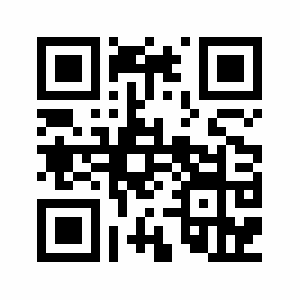        ในปีการศึกษา 2560 หลักสูตรได้ดำเนินการปรับปรุงเห็นชัดเจนเป็นรูปธรรม ดังนี้      1. หลักสูตรสังคมศึกษาดำเนินการประสานกับทางคณะครุศาสตร์ ได้รับมอบห้องปฏิบัติการทางสังคมศึกษา ห้อง 46506 คณะครุศาสตร์ มหาวิทยาลัยราชภัฏกำแพงเพชร        2. หลักสูตรสังคมศึกษาดำเนินการจัดทำเว็บไซต์หลักสูตรสังคมศึกษา 1 โดเมน       3. สร้างแบบเสนอความต้องการจำเป็นในการใช้สิ่งสนับสนุนการเรียนรู้ ให้สอดคล้องกับการเรียนการสอนในรายวิชาต่างๆ       4.หลักสูตรได้ทำการเพิ่มข้อคำถามลงในแบบประเมินออนไลน์       5.แจกแบบประเมินให้นักศึกษาเสนอความคิดเห็นทุกภาคเรียนการศึกษาหลักฐาน/เอกสารอ้างอิงคศ.สค.6.1.1-1 แบบสรุปประเมินความพึงพอใจของอาจารย์ และนักศึกษา (เล่ม ชูวิทย์)คศ.สค.6.1.1-2 รายงานการประชุม ครั้งที่ 3ผลการประเมินตนเองผลการประเมินตนเองตัวบ่งชี้ที่ 6.1 สิ่งสนับสนุนการเรียนรู้0  1  2  3  4  5  3 คะแนนผลการประเมินจากคณะกรรมการผลการประเมินจากคณะกรรมการตัวบ่งชี้ที่ 6.1 สิ่งสนับสนุนการเรียนรู้0  1  2  3  4  5  ….. คะแนน